Ngày soạn: .../.../...Ngày dạy: .../.../...CHƯƠNG I: SỐ TỰ NHIÊNBÀI 1: TẬP HỢP ( 2 TIẾT)I. MỤC TIÊU:1. Kiến thức:  - Hiểu được các khái niệm: tập hợp, phần tử của tập hợp.- Biết cách kí hiệu và viết một tập hợp, sử dụng kí hiệu “” , “”.- Biết cách viết một tập hợp theo hai cách: liệt kê các phần tử của tập hợp hoặc chỉ ra tính chất đặc trưng cho các phần tử của tập hợp đó.2. Năng lực Năng lực riêng:- Sử dụng được các kí hiệu về tập hợp.- Sử dụng được các cách viết một tập hợp.- Biểu diễn được tập hợp theo hai cách: liệt kê các phần tử hoặc chỉ ra tính chất đặc trưng cho các phần tử của tập hợp đó.Năng lực chung: Năng lực mô hình hóa toán học, năng lực tư duy và lập luận toán học; năng lực giao tiếp toán học; năng lực giải quyết vấn đề toán học, năng lực tư duy sáng tạo, năng lực hợp tác.3. Phẩm chất- Bồi dưỡng hứng thú học tập, ý thức làm việc nhóm, ý thức tìm tòi, khám phá và sáng tạo cho HS => độc lập, tự tin và tự chủ.- Chăm chỉ tích cực xây dựng bài, chủ động chiếm lĩnh kiến thức theo sự hướng dẫn của GV.- Hình thành tư duy logic, lập luận chặt chẽ, và linh hoạt trong quá trình suy nghĩ.II. THIẾT BỊ DẠY HỌC VÀ HỌC LIỆU 1 - GV:  SGK, Tài liệu giảng dạy, giáo án PPT, một số hình ảnh minh họa về sưu tập tem, phiếu BT cho HS.2 - HS :  SGK, SBT, vở ghi, giấy nháp, đồ dùng học tập, bảng nhóm.III. TIẾN TRÌNH DẠY HỌCA. HOẠT ĐỘNG KHỞI ĐỘNG (MỞ ĐẦU)a) Mục tiêu: HS cảm thấy khái niệm tập hợp gần gũi với, giúp HS đón nhận kiến thức mới một cách dễ dàng.b) Nội dung: HS quan sát hình ảnh về sưu tập tem trong SGK hoặc trên màn chiếu.c) Sản phẩm: HS có thêm kiến thức về sưu tập tem và hình thành nhu cầu đón nhận kiến thức mới.d) Tổ chức thực hiện: Bước 1: Chuyển giao nhiệm vụ: - GV yêu cầu HS đọc nội dung mở đầu trong SGK và chia sẻ qua hiểu biết của mình về sưu tập tem.- GV đưa ra một số hình ảnh về sưu tập tem và giới thiệu về sưu tập tem. Sau đó, GV nhấn mạnh: “ Người sưu tập tem thường sưu tập theo các chủ đề. Mỗi bộ tem sưu tập là một tập hợp các con tem theo cùng một chủ đề”. - GV yêu cầu HS lấy ví dụ về một vài chủ đề sưu tập tem.=> Từ đó GV cho HS thấy rõ được mỗi tập hợp gồm các phần tử cùng có chung một hay vài tính chất nào đó.Bước 2: Thực hiện nhiệm vụ: HS thực hiện nhiệm vụ trong thời gian 2 phút.Bước 3: Báo cáo, thảo luận: GV gọi một số HS chia sẻ, HS khác nhận xét, bổ sung.Bước 4: Kết luận, nhận định: GV đánh giá kết quả của HS, trên cơ sở đó dẫn dắt HS vào bài học mới: “Mỗi bộ sưu tập tem là một tập hợp. Khái niệm tập hợp thường gặp trong toán học và trong đời sống. Bài học hôm nay chúng ta sẽ tìm hiểu về tập hợp, kí hiệu, cách biểu diễn tập hợp ..” => Bài 1 : Tập hợp.B. HÌNH THÀNH KIẾN THỨC MỚIHoạt động 1: Một số ví dụ về tập hợp. Kí hiệu và cách viết tập hợp.a) Mục tiêu:  - Từ hình ảnh thực tế HS có thể  chuyển sang hình ảnh trực quan về tập hợp .- Nhớ lại cách sử dụng các kí hiệu  “” và “”.- Hình thành kĩ năng nhận biết phần tử của một tập hợp.			    b) Nội dung: HS quan sát hình ảnh trên màn chiếu và SGK để tìm hiểu nội dung kiến thức theo yêu cầu của GV.c) Sản phẩm: - HS nêu được ví dụ về tập hợp, hiểu được các phần tử trong tập hợp.- HS hoàn thành được phần Ví dụ.d) Tổ chức thực hiện: Hoạt động 2: Phần tử thuộc tập hợp.a) Mục tiêu: - Hình thành khái niệm một phần tử thuộc hay không thuộc tập hợp.- Biết cách sử dụng các kí hiệu “” và “” để thể hiện một phần tử có thuộc tập  hợp đã cho hay không.b) Nội dung: HS quan sát SGK và tìm hiểu nội dung kiến thức theo yêu cầu.c) Sản phẩm: HS nắm vững kiến thức, kết quả của HSd) Tổ chức thực hiện: Hoạt động 3: Cách cho một tập hợp.a) Mục tiêu: - HS viết một tập hợp theo hai cách: liệt kê các phần tử của tập hợp hoặc chỉ ra tính chất đặc trưng cho các phần tử của tập hợp đó.b) Nội dung: HS quan sát SGK và tìm hiểu nội dung kiến thức theo yêu cầu.c) Sản phẩm: HS nắm vững kiến thức, kết quả của HSd) Tổ chức thực hiện: C. HOẠT ĐỘNG LUYỆN TẬPa) Mục tiêu: Học sinh củng cố lại kiến thức thông qua một số bài tập.b) Nội dung: HS dựa vào kiến thức đã học vận dụng làm BTc) Sản phẩm: Kết quả của HS.d) Tổ chức thực hiện: D. HOẠT ĐỘNG VẬN DỤNGa) Mục tiêu: Học sinh thực hiện làm bài tập vận dụng để nắm vững kiến thứcb) Nội dung: GV đưa ra câu hỏi, HS giải đáp nhanhc) Sản phẩm: Kết quả của HS.d) Tổ chức thực hiện: - GV treo bảng phụ lên bảng hoặc trình chiếu Slide dưới hình thức trò chơi, GV yêu cầu HS trả lời nhanh các câu hỏi trắc nghiệm trên bảng :Câu 1: Các viết tập hợp nào sau đây đúng?A. A = [1; 2; 3; 4]     B. A = (1; 2; 3; 4)C. A = 1; 2; 3; 4     D. A = {1; 2; 3; 4}Câu 2: Cho B = {2; 3; 4; 5}. Chọn đáp án sai trong các đáp án sau?A. 2 ∈ B     B. 5 ∈ B     C. 1 ∉ B     D. 6 ∈ BCâu 3: Viết tập hợp A các số tự nhiên lớn hơn 5 và nhỏ hơn 10.A. A = {6; 7; 8; 9}     B. A = {5; 6; 7; 8; 9}C. A = {6; 7; 8; 9; 10}     D. A = {6; 7; 8}Câu 4: Viết tập hợp P các chữ cái khác nhau trong cụm từ: “HOC SINH”A. P = {H; O; C; S; I; N; H}     B. P = {H; O; C; S; I; N}C. P = {H; C; S; I; N}     D. P = {H; O; C; H; I; N}Câu 5: Viết tập hợp A = {16; 17; 18; 19} dưới dạng chỉ ra tính chất đặc trưngA. A = {x|15 < x < 19}     B. A = {x|15 < x < 20}C. A = {x|16 < x < 20}     D. A = {x|15 < x ≤ 20}- HS tính toán nhanh và trả lời câu hỏiĐáp án : 1- D, 2 – D, 3 – A, 4 – B, 5 – D- GV nhận xét, đánh giá, chuẩn kiến thức và chốt lại nội dung.IV. KẾ HOẠCH ĐÁNH GIÁV.  HỒ SƠ DẠY HỌC (Đính kèm các phiếu học tập/bảng kiểm....)- Hình ảnh ví dụ về tập hợp: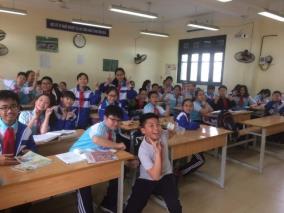 Tập hợp học sinh lớp 6a2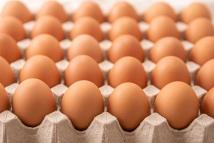 Tập hợp các quả trứng trong khay* HƯỚNG DẪN VỀ NHÀ- Ghi nhớ kiến thức trong bài. - Hoàn thành các bài tập còn lại SGK và tự đọc tìm hiểu mục “ CÓ THỂ EM CHƯA BIẾT”.- Chuẩn bị bài mới “ Tập hợp các số tự nhiên”Ngày soạn: .../.../...Ngày dạy: .../.../...BÀI 2: TẬP HỢP CÁC SỐ TỰ NHIÊN ( 3 TIẾT)I. MỤC TIÊU:1. Kiến thức:  Học xong bài này, HS đạt các yêu cầu sau:- Nhận biết và biết cách viết tập hợp các số tự nhiên; phân biệt được kí hiệu hai tập  và *.- Biết đọc và viết được các số tự nhiên có nhiều chữ số.- Biết được mỗi số tự nhiên được biểu diễn một điểm trên tia số.- Biết được với một số tự nhiên có nhiều chữ số thì mỗi chữ số ở những vị trí khác nhau có giá trị khác nhau; biết viết một số thành tổng các số theo các hàng và ngược lại ( đặc biệt đối với các số có chứa chữ).- Biết đọc và viết các số La Mã từ 1 đến 30.- Biết so sánh hai số tự nhiên có nhiều chữ số và chọn được số lớn nhất, nhỏ nhất trong dãy số cho trước.2. Năng lực Năng lực riêng:- Vận dụng các kiến thức giải bài toán có có nội dung thực tiễn.Năng lực chung: Năng lực mô hình hóa toán học, năng lực tư duy và lập luận toán học; năng lực giao tiếp toán học; năng lực giải quyết vấn đề toán học, năng lực tư duy sáng tạo, năng lực hợp tác.3. Phẩm chất- Bồi dưỡng hứng thú học tập, ý thức làm việc nhóm, ý thức tìm tòi, khám phá và sáng tạo cho HS => độc lập, tự tin và tự chủ.- Chăm chỉ tích cực xây dựng bài, chủ động chiếm lĩnh kiến thức theo sự hướng dẫn của GV.- Hình thành tư duy logic, lập luận chặt chẽ, và linh hoạt trong quá trình suy nghĩ.II. THIẾT BỊ DẠY HỌC VÀ HỌC LIỆU 1 - GV:  SGK, Tài liệu giảng dạy, giáo án PPT, Bảng ghi sẵn các số La Mã từ 1 đến 30.2 - HS : SGK, SBT, vở ghi, giấy nháp, đồ dùng học tập, bảng nhóm, bút viết bảng nhóm.III. TIẾN TRÌNH DẠY HỌCA. HOẠT ĐỘNG KHỞI ĐỘNG (MỞ ĐẦU)a) Mục tiêu: Giúp HS thấy được sự tồn tại của các con số trong, qua đó gợi được nội dung của bài học như: ôn lại về số tự nhiên, giá trị của mỗi chữ số trong một số tự nhiên và so sánh các số tự nhiên.b) Nội dung: HS thực hiện các yêu cầu dươi sự hướng dẫn của GV.c) Sản phẩm: HS trả lời được câu hỏi mở đầu.d) Tổ chức thực hiện: Bước 1: Chuyển giao nhiệm vụ: - GV yêu cầu HS quan sát bảng, đọc dân số tương ứng ở mỗi tỉnh và trả lời câu hỏi đặt ra.- GV khẳng định: Mỗi số trên đều là số tự nhiên. - GV đặt thêm câu hỏi:+ “Số chỉ dân số ở Hà Nội có mấy chữ số và gồm những chữ số nào?”+ “Giá trị của chữ số 9 thứ nhất và chữ số 9 thứ hai trong số 8 093 900 kể từ trái sang phải bằng bao nhiêu?”Bước 2: Thực hiện nhiệm vụ: Hs thực hiện nhiệm vụ trong 3 phút.Bước 3: Báo cáo, thảo luận: GV gọi một số HS trình bày câu trả lời, HS khác nhận xét, bổ sung.Bước 4: Kết luận, nhận định: GV nhận xét, đánh giá kết quả của HS, trên cơ sở đó dẫn dắt vào bài học mới: Ở tiểu học, ta đã biết các số 0, 1, 2, 3, 4,... được gọi là các số tự nhiên. Tập hợp các số tự nhiên kí hiệu là . Chúng ta có liệt kê được hết các phần tử của tập hợp N không? Vậy tập hợp  sẽ được viết như thế nào?”B. HÌNH THÀNH KIẾN THỨC MỚIHoạt động 1: Tập hợp  và tập hợp * a) Mục tiêu: - Phân biệt được tập hợp số tự nhiên (  ) và tập các số tự nhiên khác 0 ( *).- Củng cố lại cách biểu diễn một tập hợp.b) Nội dung: - GV giảng, trình bày.- HS chú ý theo dõi SGK, lắng nghe và hoàn thành yêu cầu.c) Sản phẩm: HS nắm được kiến thức và hoàn thành phần Luyện tập 1d) Tổ chức thực hiện: Hoạt động 2: Cách đọc và viết số tự nhiêna) Mục tiêu: - HS đọc và viết được số tự nhiên theo yêu cầu.- Củng cố cho HS đơn vị tỉ và lớp tỉ.b) Nội dung: HS chú ý theo dõi SGK, lắng nghe và hoàn thành yêu cầu.c) Sản phẩm: HS nắm được kiến thức và hoàn thành phần Luyện tập 3, 4d) Tổ chức thực hiện: Hoạt động 3: Biểu diễn số tự nhiêna) Mục tiêu: - Nhận biết được thứ tự trong tập hợp số tự nhiên.- Nhận biết được tia số và mối liên hệ với các điểm biểu diễn chúng trên tia số.- HS nhận biết được cách viết số tự nhiên trong hệ thập phân và mối quan hệ giữa các hàng.- HS hiểu giá trị mỗi chữ số của một số tự nhiên viết trong hệ thập phân.b) Nội dung: HS chú ý theo dõi SGK, lắng nghe và hoàn thành yêu cầu.c) Sản phẩm: HS nắm được kiến thức và hoàn thành phần Luyện tập 4d) Tổ chức thực hiện: Hoạt động 4: Số La Mãa) Mục tiêu: - HS viết được số La Mã từ 1 đến 30.- Vận dụng các kiến thức để đọc, viết số La Mã theo yêu cầu.b) Nội dung: HS chú ý theo dõi SGK, lắng nghe và hoàn thành yêu cầu.c) Sản phẩm: HS nắm được kiến thức và hoàn thành phần Luyện tập 4d) Tổ chức thực hiện: Hoạt động 5: So sánh các số tự nhiêna) Mục tiêu: - Hình thành được quy tắc so sánh hai số tự nhiên.b) Nội dung: HS chú ý theo dõi SGK, lắng nghe và hoàn thành yêu cầu.c) Sản phẩm: HS nắm được kiến thức và hoàn thành phần Luyện tập 6d) Tổ chức thực hiện: C. HOẠT ĐỘNG LUYỆN TẬPa) Mục tiêu: Học sinh củng cố lại kiến thức thông qua một số bài tập.b) Nội dung: HS dựa vào kiến thức đã học vận dụng làm BTc) Sản phẩm: Kết quả của HS.d) Tổ chức thực hiện: D. HOẠT ĐỘNG VẬN DỤNGa) Mục tiêu: - Học sinh thực hiện làm bài tập vận dụng để nắm vững kiến thức.- HS thấy sự gần gũi toán học trong cuộc sống, biết thêm về lịch sử toán học, biết thêm các sự kiện chính trị, văn hóa, thể thao, những địa danh nổi tiếng trên thế giới.b) Nội dung: HS thực hiện theo yêu cầu của GV.c) Sản phẩm: Kết quả của HS.d) Tổ chức thực hiện: - GV chiếu Slide bài 8 và yêu cầu HS hoàn thành bài tập 8 vào vở.- GV mời 2 - 3 bạn trình bày câu trả lời.Bài 8:Ta có: 105 000 < 107 000 < 110 000 < 115 000 < 120 000Vạy cô Ngọc nên mua phích ở cửa hàng Bình Minh thì sẽ có giá rẻ nhất.- GV nhận xét, đánh giá, chuẩn kiến thức và chốt lại nội dung.- GV giới thiệu cho HS đọc và tìm hiểu « CÓ THỂ EM CHƯA BIẾT »+ GV giới thiệu nguồn gốc và ứng dụng số La Mã trong cuộc sống : “ Số La Mã hay chữ số La Mã là một hệ thống chữ số có nguồn gốc từ Roma cổ đại, dựa theo chữ số Etruria. Hệ thống chữ số La Mã dùng trong thời cổ đại đã được người ta chỉnh sửa sơ vào thời Trung Cổ để biến nó thành dạng mà chúng ta sử dụng ngày nay. Hệ thống này dựa trên một số ký tự nhất định được coi là chữ số sau khi được gán giá trị.”“ Số La Mã được sử dụng phổ biến ngày nay trong những bản kê được đánh số (ở dạng sườn bài), mặt đồng hồ, những trang nằm trước phần chính của một quyển sách, tam nốt hợp âm trong âm nhạc phân tích, việc đánh số ngày xuất bản của phim, những lãnh đạo chính trị tiếp nối nhau, hoặc trẻ em trùng tên, và việc đánh số cho một số hoạt động nào đó, như là Thế vận hội Olympic và giải Super Bowl.”IV. KẾ HOẠCH ĐÁNH GIÁV.  HỒ SƠ DẠY HỌC (Đính kèm các phiếu học tập/bảng kiểm....)* HƯỚNG DẪN VỀ NHÀ- Ghi nhớ kiến thức trong bài. - Hoàn thành các bài tập còn lại SGK.- Chuẩn bị bài mới “ Phép cộng, phép trừ các số tự nhiên”Ngày soạn: .../.../...Ngày dạy: .../.../...BÀI 3: PHÉP CỘNG, PHÉP TRỪ CÁC SỐ TỰ NHIÊN ( 2 TIẾT)I. MỤC TIÊU:1. Kiến thức:  Học xong bài này, HS đạt các yêu cầu sau:- Hiểu được ý nghĩa các phép tính cộng và phép tính trừ.- Làm được các phép tính cộng, phép tính trừ trong tập hợp các số tự nhiên. - Thực hiện đúng thứ tự các phép tính. 2. Năng lực Năng lực riêng:- Vận dụng được các tính chất của phép cộng, phép trừ để tính toán, tính nhanh, tính nhẩm một cách hợp lí và giải được một số bài toán có nội dung thực tiễn.Năng lực chung: Năng lực mô hình hóa toán học, năng lực tư duy và lập luận toán học; năng lực giao tiếp toán học; năng lực giải quyết vấn đề toán học, năng lực tư duy sáng tạo, năng lực hợp tác.3. Phẩm chất- Bồi dưỡng hứng thú học tập, ý thức làm việc nhóm, ý thức tìm tòi, khám phá và sáng tạo cho HS => độc lập, tự tin và tự chủ.- Chăm chỉ tích cực xây dựng bài, chủ động chiếm lĩnh kiến thức theo sự hướng dẫn của GV.- Hình thành tư duy logic, lập luận chặt chẽ, và linh hoạt trong quá trình suy nghĩ.II. THIẾT BỊ DẠY HỌC VÀ HỌC LIỆU 1 - GV:  SGK, Tài liệu giảng dạy, giáo án PPT, Bảng tính chát của phép cộng để trống cột kí hiệu; Bản đồ mô tả hành trình đi tù Hà Nội đến TP Hồ Chí Minh.2 - HS : SGK, SBT, vở ghi, giấy nháp, đồ dùng học tập, bảng nhóm, bút viết bảng nhóm.III. TIẾN TRÌNH DẠY HỌCA. HOẠT ĐỘNG KHỞI ĐỘNG (MỞ ĐẦU)a) Mục tiêu: - HS thấy nhu cầu của việc sử dụng các phép tính trong các tình huống thực tế.- Gợi tâm thế, tạo hứng thú học tập.b) Nội dung: HS thực hiện các yêu cầu dươi sự hướng dẫn của GV.c) Sản phẩm: HS trả lời được câu hỏi mở đầu.d) Tổ chức thực hiện: Bước 1: Chuyển giao nhiệm vụ: - GV đặt vấn đề qua bài toán mở đầu : “ Quãng đường từ Hà Nội đến Huế dài khoảng 658km. Quãng đường từ Huế đến TP.HCM dài hơn quãng đường từ Hà Nội đến Huế khoảng 394km. Hỏi quãng đường từ Hà Nội đến TP. Hồ Chí Minh dài khoảng bao nhiêu ki lô mét?”+ GV chiếu slide bản đồ minh họa cho bài toán, phân tích, hướng dẫn HS và yêu cầu HS trao đổi, thảo luận và nêu phép tính.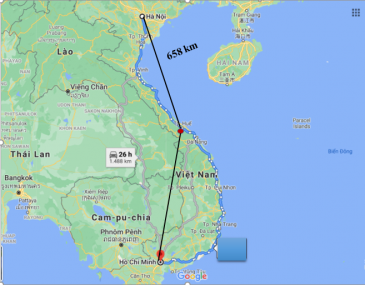 Bước 2: Thực hiện nhiệm vụ: HS quan sát và chú ý lắng nghe, thảo luận nhóm đôi hoàn thành yêu cầu.Bước 3: Báo cáo, thảo luận: GV gọi một số HS trả lời, HS khác nhận xét, bổ sung.Bước 4: Kết luận, nhận định: GV đánh giá kết quả của HS, trên cơ sở đó dẫn dắt HS vào bài học mới: “Để giải được bài toán trên, cũng như hiểu rõ hơn về các tính chất của phép cộng, phép trừ, chúng ta sẽ tìm hiểu trong bài ngày hôm nay” => Bài mới.B. HÌNH THÀNH KIẾN THỨC MỚIHoạt động 1: Phép cộng số tự nhiêna) Mục tiêu:  - Giúp HS nhớ, nhận biết lại khái niệm số hạng, tổng và sử dụng được.- Kiểm tra khả năng vận dụng phép cộng của HS.- Giúp HS hình thành thói quen quan sát, lập kế hoạch tính toán hợp lí.b) Nội dung: HS quan sát SGK để tìm hiểu nội dung kiến thức theo yêu cầu của GV.c) Sản phẩm: HS nắm vững kiến thức, kết quả của HS.d) Tổ chức thực hiện:Hoạt động 2: Phép trừa) Mục tiêu: - Giúp HS nhớ, nhận biết lại và sử dụng được các thuật ngữ: số bị trừ, số trừ, hiệu.- Giải quyết được bài toán liên quan đến phép trừ (HS luyện tập, vận dụng quy tắc chuyển đổi từ phép cộng sang phép trừ.)b) Nội dung: HS quan sát SGK để tìm hiểu nội dung kiến thức theo yêu cầu của GV.c) Sản phẩm: HS nắm vững kiến thức, kết quả của HS.d) Tổ chức thực hiện: C. HOẠT ĐỘNG LUYỆN TẬPa) Mục tiêu: Học sinh củng cố lại kiến thức thông qua một số bài tập.b) Nội dung: HS dựa vào kiến thức đã học vận dụng làm BTc) Sản phẩm: Kết quả của HS.d) Tổ chức thực hiện: D. HOẠT ĐỘNG VẬN DỤNGa) Mục tiêu: - Học sinh thực hiện làm bài tập vận dụng để nắm vững kiến thức.- HS thấy sự gần gũi toán học trong cuộc sống. HS biết thêm về địa danh của Việt Nam, biết thêm về những con số liên quan đến cơ thể con người.b) Nội dung: HS sử dụng SGK và vận dụng kiến thức đã học để làm bài tập.c) Sản phẩm: Kết quả của HS.d) Tổ chức thực hiện: - GV chiếu BT trắc nghiệm lên màn hình, yêu cầu HS hoàn thành nhanh :Câu 1: Tính nhanh tổng 53 + 25 + 47 + 75?A. 200     B. 201     C. 300     D. 100Câu 2: Phép tính x - 5 thực hiện được khiA. x < 5     B. x ≥ 5     C. x < 4     D. x = 3Câu 3: Cho phép tính 231 - 87. Chọn kết luận đúng?A. 231 là số trừ           B. 87 là số bị trừC. 231 là số bị trừ        D. 87 là hiệuCâu 4: Tính (368 + 764) - (363 + 759)A. 10     B. 5     C. 20     D. 15Câu 5: Tính nhanh 72 + 69 + 128A. 279        B. 269       C. 369       D. 296- HS thực hoàn thành nhanh BT, đưa ra đáp án trắc nghiệm :Đáp án : 1A – 2B – 3C – 4A – 5B- GV nhận xét, đánh giá, chuẩn kiến thức.IV. KẾ HOẠCH ĐÁNH GIÁV.  HỒ SƠ DẠY HỌC (Đính kèm các phiếu học tập/bảng kiểm....)* HƯỚNG DẪN VỀ NHÀ- Ghi nhớ kiến thức trong bài. - Hoàn thành các bài tập còn lại SGK  ( Bài 4, 5, 6)- Chuẩn bị bài mới “ Phép nhân, phép chia các số tự nhiên”.Ngày soạn: .../.../...Ngày dạy: .../.../...BÀI 4: PHÉP NHÂN VÀ PHÉP CHIA SỐ TỰ NHIÊN ( 2 TIẾT)I. MỤC TIÊU:1. Kiến thức:  Sau khi học xong bài này HS- Hiểu được ý nghĩa các phép tính nhân và phép tính chia.- Biết đặt tính để nhân, chia hai số có nhiều chữ số. - Biết tìm thương và số dư trong phép chia có dư.2. Năng lực Năng lực riêng:- Sử dụng linh hoạt các kí hiệu của phép nhân ( a × b; a.b; ab) tùy hoàn cảnh cụ thể).- Tìm được tích của hai thừa số; tìm được thương và số dư ( nếu có) của một phép chia.- Vận dụng được các tính chất của phép nhân để tính nhanh, tính nhẩm một cách hợp lí.- Giải được một số bài toán có nội dung thực tiễn.Năng lực chung: Năng lực mô hình hóa toán học, năng lực tư duy và lập luận toán học; năng lực giao tiếp toán học; năng lực giải quyết vấn đề toán học, năng lực tư duy sáng tạo, năng lực hợp tác.3. Phẩm chất- Bồi dưỡng hứng thú học tập, ý thức làm việc nhóm, ý thức tìm tòi, khám phá và sáng tạo cho HS => độc lập, tự tin và tự chủ.- Chăm chỉ tích cực xây dựng bài, chủ động chiếm lĩnh kiến thức theo sự hướng dẫn của GV.- Hình thành tư duy logic, lập luận chặt chẽ, và linh hoạt trong quá trình suy nghĩ.II. THIẾT BỊ DẠY HỌC VÀ HỌC LIỆU 1. GV: SGK, Tài liệu dạy học, Giáo án PPT, Bảng tính chất của phép nhân để trống cột kí hiệu.2 . HS : SGK, SBT, vở ghi, giấy nháp, đồ dùng học tập, bảng nhóm, bút viết bảng nhóm.III. TIẾN TRÌNH DẠY HỌCA. HOẠT ĐỘNG KHỞI ĐỘNG (MỞ ĐẦU)a) Mục tiêu: - Giúp HS hình thành nhu cầu các phép tính trong các tình huống thực tế - Gợi tâm thế, tạo tò mò, hứng thú học tập cho HS.b) Nội dung: HS chú ý lắng nghe và trả lờic) Sản phẩm: HS hình thành nhu cầu sử dụng phép tính cộng, trừ.d) Tổ chức thực hiện: Bước 1: Chuyển giao nhiệm vụ: - GV đặt vấn đề qua bài toán mở đầu: “ Một thửa ruộng có dạng hình chữ nhật với chiều rộng là 150m và chiều dài là 250m. Người ta chia thửa ruộng đó thành 4 phần bằng nhau để gieo trồng những giống lúa khác nhau. Hỏi diện tích mỗi phần là bao nhiêu mét vuông?”- GV yêu cầu HS đọc đề bài, sử dụng phép nhân, phép chia để giải quyết yêu cầu của đề bài. - GV cho HS nhắc lại công thức tính diện tích của hình chữ nhật, các bước để giải quyết bài toán.Bước 2: Thực hiện nhiệm vụ: HS quan sát và chú ý lắng nghe, thảo luận nhóm đôi hoàn thành yêu cầu ra nháp.Bước 3: Báo cáo, thảo luận: GV gọi một số HS trả lời, HS khác nhận xét, bổ sung.Bước 4: Kết luận, nhận định: GV đánh giá kết quả của HS, trên cơ sở đó dẫn dắt HS vào bài học mới: “Để giải được bài toán trên, cũng như hiểu rõ hơn về các tính chất của phép nhân, phép chia, chúng ta sẽ tìm hiểu trong bài ngày hôm nay.” => Bài mới.B. HÌNH THÀNH KIẾN THỨC MỚIHoạt động 1: Phép nhâna) Mục tiêu:  - Nhận biết được thừa số, tích và biết được khi nào trong một tích có thể không sử dụng dấu phép nhân.- Giúp HS nhớ, củng cố phép đặt tính nhân hai số có nhiều chữ số.- Giúp HS trải nghiệm dẫn đến nhận biết các tính chất quen thuộc của phép nhân.- Củng cố phép đặt tính nhân và kĩ năng tính nhẩm.- Giải quyết được bài toán thực tiễn.b) Nội dung: HS quan sát SGK để tìm hiểu nội dung kiến thức theo yêu cầu của GV.c) Sản phẩm: HS nắm vững kiến thức, kết quả của HS: Phiếu học tập.d) Tổ chức thực hiện:Hoạt động 2: Phép chia hết và phép chia có dưa) Mục tiêu:  - HS ôn lại phép đặt tính chia giúp HS liên hệ đến các khái niệm: số bị chia, số chia, thương và điều kiện để thực hiện được các phép chia.- Củng cố phép đặt tính chia để thực hiện phép chia hết, phép chia có dư.b) Nội dung: HS quan sát SGK để tìm hiểu nội dung kiến thức theo yêu cầu của GV.c) Sản phẩm: HS nắm vững kiến thức, kết quả của HS.d) Tổ chức thực hiện:C. HOẠT ĐỘNG LUYỆN TẬPa) Mục tiêu: Học sinh củng cố lại kiến thức thông qua một số bài tập.b) Nội dung: HS dựa vào kiến thức đã học vận dụng làm BTc) Sản phẩm: Kết quả của HS.d) Tổ chức thực hiện: - GV yêu cầu HS hoàn thành các bài tập: Bài 1 ; Bài 2 ; Bài 3 ( SGK - tr 21)- HS tiếp nhận nhiệm vụ, hoàn thành vở và mỗi bài 3 HS lên bảng trình bày.Kết quả :Bài 1 :a)  a. 0 = 0             b) a : 1 = a             c) 0 : a = 0 Bài 2 :a) 50 . 347 . 2  = (50 . 2) . 347 = 100 . 347 = 34 700b) 36 . 97 + 97 . 64 = 97 . (36 + 64) = 97 . 100 = 9 700c) 157 . 289 - 289 . 57 = 289 . (157 - 57) = 289 . 100 =  28 900Bài 3 :	a)				b)					c)						      			 	  - GV nhận xét, đánh giá, chuẩn kiến thức.                                                       D. HOẠT ĐỘNG VẬN DỤNGa) Mục tiêu: Học sinh thực hiện làm bài tập vận dụng để củng cố và khắc sâu kiến thức.b) Nội dung: HS sử dụng SGK và vận dụng kiến thức đã học để làm bài tập.c) Sản phẩm: Kết quả của HS. d) Tổ chức thực hiện: - GV yêu cầu HS hoàn thành các bài tập vận dụng : Bài 4 ; Bài 5 ; Bài 6- HS tiếp nhận nhiệm vụ, hoàn thành bài tập vào vở, 3 HS trình bày bảng.Bài 4 :Đổi: 2 lít = 2000 mlBệnh nhân đó cần dùng số gói Oresol là:2000 : 200 = 10 (gói)Bài 5 :Ta có:130 : 45 =  2 dư 40Vậy đội thanh niên cần thuê ít nhất là 3 xe ô tô.Bài 6 :Ta có: 210 cm2 = 21000 mm2Số lục lạp có trên một chiếc lá thầu dầu có diện tích khoảng 210 cm2 là:21000 . 500 000 = 10 500 000 000 (lục lạp)- GV nhận xét, đánh giá, chuẩn kiến thức.IV. KẾ HOẠCH ĐÁNH GIÁV.  HỒ SƠ DẠY HỌC (Đính kèm các phiếu học tập/bảng kiểm....)* HƯỚNG DẪN VỀ NHÀ- Ôn lại nội dung kiến thức đã học.- Hoàn thành nốt các bài tập và làm thêm bài tập 7 + 8 ( SGK - tr21)- Chuẩn bị và xem trước bài  “Phép tính lũy thừa với số mũ tự nhiên”Ngày soạn: .../.../...Ngày dạy: .../.../...BÀI 5: PHÉP TÍNH LŨY THỪA VỚI SỐ MŨ TỰ NHIÊN ( 3 TIẾT)I. MỤC TIÊU:1. Kiến thức:  Học xong bài này, HS đạt các yêu cầu sau:- Hiểu được khái niệm luỹ thừa; biết cách đọc luỹ thừa, phân biệt được cơ số và số mũ. - Biết viết luỹ thừa, biết viết gọn một tích có nhiều chữ số giống nhau bằng cách dùng luỹ thừa.- Biết đọc, viết, tính được bình phương, lập phương của một số tự nhiên.- Nhớ được cách biểu diễn thập phân của 10n.- Biết nhân, chia hai luỹ thừa cùng cơ số.2. Năng lực Năng lực riêng:- Tính được luỹ thừa của một số tự nhiên.Năng lực chung: Năng lực mô hình hóa toán học, năng lực tư duy và lập luận toán học; năng lực giao tiếp toán học; năng lực giải quyết vấn đề toán học, năng lực tư duy sáng tạo, năng lực hợp tác.3. Phẩm chất- Bồi dưỡng hứng thú học tập, ý thức làm việc nhóm, ý thức tìm tòi, khám phá và sáng tạo cho HS => độc lập, tự tin và tự chủ.- Chăm chỉ tích cực xây dựng bài, chủ động chiếm lĩnh kiến thức theo sự hướng dẫn của GV.- Hình thành tư duy logic, lập luận chặt chẽ, và linh hoạt trong quá trình suy nghĩ.II. THIẾT BỊ DẠY HỌC VÀ HỌC LIỆU 1 - GV:  SGK, Tài liệu giảng dạy, giáo án PPT, phiếu BT cho HS.2 - HS :  SGK, SBT, vở ghi, giấy nháp, đồ dùng học tập, bảng nhóm.III. TIẾN TRÌNH DẠY HỌCA. HOẠT ĐỘNG KHỞI ĐỘNG (MỞ ĐẦU)a) Mục tiêu: - Gợi tâm thế, kích thích sự tò mò cho HS, giúp HS đón nhận kiến thức mới một cách dễ dàng.b) Nội dung: HS chú ý lắng nghe và hoàn thành yêu cầu.c) Sản phẩm: Nhận biết được kiến thức tìm hiểu trong bài.d) Tổ chức thực hiện: Bước 1: Chuyển giao nhiệm vụ: - GV yêu cầu HS đọc, tìm hiểu bài toán mở đầu.- GV giới thiệu qua về vi khuẩn E.coli:E.coli viết đầy đủ là Escherichia coli, là một loại vi khuẩn Gram âm, phân bố rất rộng trong môi trường sống, chúng thường có mặt trong thực phẩm, nguồn nước và đặc biệt là ký sinh trong ruột người. Vi khuẩn E.coli đa số là vô hại, thậm chí nó còn hỗ trợ quá trình tiêu hóa của con người. Tuy nhiên, một nhóm nhỏ vi khuẩn E.coli có thể dẫn tới một số chứng bệnh sau đây:Tiêu chảy.Nhiễm khuẩn đường tiểu.Viêm màng não.Các nhiễm khuẩn trong hệ thống tiêu hóa.Chúng ta muốn tìm hiểu thêm thông tin về vi khuẩn E.coli, về nhà tự đọc, tìm hiểu thêm.- GV yêu cầu HS suy nghĩ, trao đổi, thảo luận, thực hiện theo yêu cầu đề ra. Bước 2: Thực hiện nhiệm vụ: HS suy nghĩ, trao đổi và thực hiện hoàn thành yêu cầu trong 2p.Bước 3: Báo cáo, thảo luận: HS giơ tay trình bày kết quả theo hiểu biết bản thân.Bước 4: Kết luận, nhận định: GV nhận xét, đánh giá trên cơ sở đó dẫn dắt cách viết rút gọn một tích có nhiều chữ số giống nhau bằng cách dùng luỹ thừa và dẫn vào bài mới: “Lũy thừa với số mũ tự nhiên là gì? Cách tính như thế nào? Các tính chất? ” => Bài mới.B. HÌNH THÀNH KIẾN THỨC MỚIHoạt động 1: Phép nâng lên lỹ thừaa) Mục tiêu:  -  Nhằm làm cho HS thấy có nhu cầu phải tính những tích của nhiều thừa số bằng nhau.- Nhận biết được biểu thức lũy thừa,cơ số, số mũ từ đó biết cách tính lũy thừa bậc n.b) Nội dung: HS quan sát hình ảnh trên màn chiếu và SGK, chú ý lắng nghe và tìm hiểu nội dung kiến thức theo yêu cầu của GV.c) Sản phẩm: HS vận dụng được trực tiếp khái niệm vừa học và củng cố được kiến thức qua các luyện tập, ví dụ.d) Tổ chức thực hiện: Hoạt động 2: Nhân hai lũy thừa cùng cơ sốa) Mục tiêu:  -  HS khám phá và vận dụng quy tắc nhân hai lũy thừa cùng cơ số.b) Nội dung: - GV giảng, trình bày.- HS chú ý theo dõi SGK, lắng nghe và hoàn thành yêu cầu.c) Sản phẩm: HS nắm vững kiến thức, kết quả của HS.d) Tổ chức thực hiện: Hoạt động 3: Chia hai lũy thừa cùng cơ sốa) Mục tiêu:  -  HS khám phá và vận dụng quy tắc chia hai lũy thừa cùng cơ số.b) Nội dung: - GV giảng, trình bày.- HS chú ý theo dõi SGK, lắng nghe và hoàn thành yêu cầu.c) Sản phẩm: HS nắm vững kiến thức, kết quả của HS.d) Tổ chức thực hiện: C. HOẠT ĐỘNG LUYỆN TẬPa) Mục tiêu: Học sinh củng cố lại kiến thức thông qua một số bài tập.b) Nội dung: HS dựa vào kiến thức đã học vận dụng làm BTc) Sản phẩm: Kết quả của HS.d) Tổ chức thực hiện: D. HOẠT ĐỘNG VẬN DỤNGa) Mục tiêu: Học sinh thực hiện làm bài tập vận dụng để củng cố và khắc sâu kiến thức.b) Nội dung: HS sử dụng SGK và vận dụng kiến thức đã học để làm bài tập.c) Sản phẩm: Kết quả của HS. d) Tổ chức thực hiện: - GV yêu cầu HS hoàn thành các bài tập vận dụng : Bài 6 ; Bài 7- HS tiếp nhận nhiệm vụ, trao đổi, thảo luận hoàn thành bài tập.Bài 6 :Khối lượng Mặt Trời gấp khoảng số lần khối lượng của Trái Đất là:199. 1025 : 6.1021 = ( 199 :  6)  . ( 1025 : 1021)  33,17. 104   331 700Vậy khối lượng của Mặt Trời gấp khoảng 331 700 lần khối lượng của Trái Đất .Bài 7 :Ta có : 112 = 1211112 = 12321=> Các kết quả này được viết bởi một số có một số lẻ các chữ số. Các chữ số đứng hai bên chữ số chính giữa đối xứng với nhau và các chữ số bắt đầu từ chữ số đầu tiên bên trái đến chữ số chính giữa là những số tự nhiên liên tiếp đầu tiên.=> Dự đoán 11112 = 1234321.Kiểm tra : Thật vậy, 11112 = 1111. 1111 = ( 1000 + 111)  . ( 1000 + 111) 		     = 10002 + 111000 + 1112  = 1000000 + 222000 + 12321  	     = 1234321.- GV nhận xét, đánh giá, chuẩn kiến thức.IV. KẾ HOẠCH ĐÁNH GIÁV.  HỒ SƠ DẠY HỌC (Đính kèm các phiếu học tập/bảng kiểm....)* HƯỚNG DẪN VỀ NHÀ- Ôn lại nội dung kiến thức đã học.- Hoàn thành nốt các bài tập và làm thêm bài tập 3 + 5 ( SGK - tr25).- Đọc, tìm hiểu mục “ CÓ THỂ EM CHƯA BIẾT”.- Chuẩn bị và xem trước bài  “Thứ tự thực hiện các phép tính”Ngày soạn: .../.../...Ngày dạy: .../.../...BÀI 6: THỨ TỰ THỰC HIỆN CÁC PHÉP TÍNH ( 2 TIẾT)I. MỤC TIÊU:1. Kiến thức: Học xong bài này, HS đạt các yêu cầu sau:- Biết thực hiện đúng thứ tự các phép tính. 2. Năng lực Năng lực riêng:- Tính được giá trị của các biểu thức số.- Rèn luyện cho HS tính cẩn thận, chính xác trong tính toán. Năng lực chung: Năng lực mô hình hóa toán học, năng lực tư duy và lập luận toán học; năng lực giao tiếp toán học; năng lực giải quyết vấn đề toán học, năng lực tư duy sáng tạo, năng lực hợp tác.3. Phẩm chất- Bồi dưỡng hứng thú học tập, ý thức làm việc nhóm, ý thức tìm tòi, khám phá và sáng tạo cho HS => độc lập, tự tin và tự chủ.- Chăm chỉ tích cực xây dựng bài, chủ động chiếm lĩnh kiến thức theo sự hướng dẫn của GV.- Hình thành tư duy logic, lập luận chặt chẽ, và linh hoạt trong quá trình suy nghĩ.II. THIẾT BỊ DẠY HỌC VÀ HỌC LIỆU 1 - GV:  SGK, Tài liệu giảng dạy, giáo án PPT.2 - HS :  SGK, SBT, vở ghi, giấy nháp, đồ dùng học tập, bảng nhóm.III. TIẾN TRÌNH DẠY HỌCA. HOẠT ĐỘNG KHỞI ĐỘNG (MỞ ĐẦU)a) Mục tiêu: - Gây chú ý để HS quan tâm tới thứ tự thực hiện các phép tính.b) Nội dung: HS chú ý lắng nghe và hoàn thành yêu cầu.c) Sản phẩm: Nhận biết được kiến thức tìm hiểu trong bài.d) Tổ chức thực hiện: Bước 1: Chuyển giao nhiệm vụ: - GV yêu cầu HS đọc, tìm hiểu bài toán mở đầu.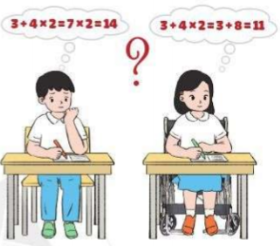 - GV yêu cầu HS trả lời câu hỏi:Theo em, bạn nam tính đúng hay bạn nữ tính đúng?- GV yêu cầu HS suy nghĩ, trao đổi, thảo luận nhóm, trả lời câu hỏi.Bước 2: Thực hiện nhiệm vụ: HS suy nghĩ, trao đổi và thực hiện hoàn thành yêu cầu trong 2p.Bước 3: Báo cáo, thảo luận: HS giơ tay trình bày kết quả theo hiểu biết bản thân.Bước 4: Kết luận, nhận định: GV đánh giá kết quả của HS, trên cơ sở đó dẫn dắt HS vào bài học mới: “Khi tính giá trị của một biểu thức, ta không được làm tùy tiện mà phải tính theo đúng quy ước thứ tự thực hiện các phép tính. Muốn biết kết quả của bạn nào đúng, bạn nào sai. Tại sao bạn này đúng? Chúng ta sẽ tìm hiểu trong bài” => Bài mới.B. HÌNH THÀNH KIẾN THỨC MỚIHoạt động 1: Thứ tự thực hiện các phép tính trong biểu thức không chứa dấu ngoặc.a) Mục tiêu:  - Nhớ lại và nhận biết được một đối tượng đã cho có phải là biểu thức hay không.- Nhận biết và nắm được hệ thống các quy tắc về thứ tự thực hiện các phép tính đối với biểu thức không chứa dấu ngoặc.- Tự suy luận, vận dụng các kiến thức đã biết để hệ thống lại các kiến thức cần tiếp thu.b) Nội dung: HS quan sát hình ảnh trên màn chiếu và SGK, chú ý lắng nghe và tìm hiểu nội dung kiến thức theo yêu cầu của GV.c) Sản phẩm: HS vận dụng được trực tiếp khái niệm vừa học và củng cố được kiến thức qua các luyện tập, ví dụ.d) Tổ chức thực hiện: Hoạt động 2: Thứ tự thực hiện các phép tính trong biểu thức có chứa dấu ngoặca) Mục tiêu:  - Nhận biết và nắm được hệ thống các quy tắc về thứ tự thực hiện các phép tính đối với biểu thức có chứa dấu ngoặc.- Tự suy luận, vận dụng các kiến thức đã biết để hệ thống lại các kiến thức cần tiếp thu.b) Nội dung: - GV giảng, trình bày.- HS chú ý theo dõi SGK, lắng nghe và hoàn thành yêu cầu.c) Sản phẩm: HS nắm vững kiến thức, kết quả của HS.d) Tổ chức thực hiện: C. HOẠT ĐỘNG LUYỆN TẬPa) Mục tiêu: Học sinh củng cố lại kiến thức thông qua một số bài tập.b) Nội dung: HS dựa vào kiến thức đã học vận dụng làm BTc) Sản phẩm: Kết quả của HS.d) Tổ chức thực hiện: - GV yêu cầu HS vận dụng các quy ước về thứ tự thực hiện các phép tính hoàn thành bài tập 1ab, 2ac, 3ac, 4, 5 (SGK – tr 29) vào vở.- GV mời 2 HS lên bảng trình bày mỗi bài. Các HS khác hoàn thành vở, chú ý bài trên bảng và nhận xét.Kết quả :Bài 1 :a) 2 370 - 179 + 21 =  2 191 + 21 =  2 212b) 100 : 5 . 4  =  20 . 4 = 8           Bài 2 :a) 143 - 12 . 5 = 143 - 60 = 83c) 36 - 12 : 4 . 3 + 17 = 36 - 3 . 3 + 17 = 36 - 9 + 17 = 27 + 17 = 44Bài 3 :a) 32.53 + 92 = 9.125 + 81 = 1 125 + 81 =1 206c) 33.92 – 52.9 + 18 : 6 = 27.81 – 25.9 + 3 = 2 187 – 225 + 3 = 1 962 + 3 = 1 965Bài 4 :a) 32 – 6.( 8 – 23) + 18 = 32 – 6.(8-8) + 18 = 32 – 6.0 + 18 =32 + 18 = 50b) (3.5 – 9)3 . (1 + 2 . 3)2 + 42 = (15 – 9)3  . ( 1 + 6)2 + 42 = 63 + 72 + 42 = 216 . 49 + 16 = 10 600.Bài 5 :a) 9 234 : [3.3 .(1+ 83)] =9 234 : [3 . 3 . (1 + 512)]= 9 234 : [3 . 3 . 513] = 9 234 : 4617 = 2b) 76 – { 2. [2.52 – ( 31- 2.3)]}  + 3.25 = 76 - {2 . [2 . 25 - (31 - 6)]} + 75 = 76 - {2 . [50 - 25]} + 75 = 76 - {2 . 25} + 75 = 76 - 50 + 75 = 101D. HOẠT ĐỘNG VẬN DỤNGa) Mục tiêu: Học sinh thực hiện làm bài tập vận dụng để củng cố và khắc sâu kiến thức.b) Nội dung: HS sử dụng SGK và vận dụng kiến thức đã học để làm bài tập.c) Sản phẩm: Kết quả của HS. d) Tổ chức thực hiện: - GV yêu cầu HS hoàn thành các bài tập vận dụng : Bài 6 ; Bài 7- HS tiếp nhận nhiệm vụ, trao đổi, thảo luận hoàn thành bài tập.Bài 6 :Tổng số lỗ khí trên chiếc lá có diện tích 7 cm2 là :7 . 30 000 = 210 000 (lỗ khí)Tổng số lỗ khí trên chiếc lá có diện tích 15 cm2 là:15 . 30 000 = 450 000 (lỗ khí)Bài 7 :Tổng số tiền anh Sơn phải trả là:2 . 125 000 + 3 . 95 000 + 5 . 17 000  = 620 000 (đồng)Số tiền anh Sơn phải trả thêm là:620 000 -  2 . 100 000 =  420 000 (đồng)- GV nhận xét, đánh giá, chuẩn kiến thức.* HƯỚNG DẪN VỀ NHÀ- Ôn lại nội dung kiến thức đã học.- Hoàn thành nốt các bài tập và làm thêm bài tập 8 + 9 ( SGK - tr29).- Chuẩn bị và xem trước bài  “Quan hệ chia hết, tính chất chia hết”.Ngày soạn: .../.../...Ngày dạy: .../.../...BÀI 7: QUAN HỆ CHIA HẾT. TÍNH CHẤT CHIA HẾT ( 4 TIẾT)I. MỤC TIÊU:1. Kiến thức: Học xong bài này, HS đạt các yêu cầu sau:- Hiểu được các khái niệm cơ bản về quan hệ chia hết: chia hết cho, ước và bội.- Biết dùng kí hiệu chia hết, không chia hết.- Biết kiểm tra một số có chia hết cho một số hay không. - Biết tìm bội, ước của một số cho trước.- Nắm được tính chất chia hết của một tổng, một hiệu, một tích.2. Năng lực Năng lực riêng:- Vận dụng được tính chất chia hết của một tổng để giải bài toán và giải quyết một số vấn đề trong thực tiễn.Năng lực chung: Năng lực mô hình hóa toán học, năng lực tư duy và lập luận toán học; năng lực giao tiếp toán học; năng lực giải quyết vấn đề toán học, năng lực tư duy sáng tạo, năng lực hợp tác.3. Phẩm chất- Bồi dưỡng hứng thú học tập, ý thức làm việc nhóm, ý thức tìm tòi, khám phá và sáng tạo cho HS => độc lập, tự tin và tự chủ.- Chăm chỉ tích cực xây dựng bài, chủ động chiếm lĩnh kiến thức theo sự hướng dẫn của GV.- Hình thành tư duy logic, lập luận chặt chẽ, và linh hoạt trong quá trình suy nghĩ.II. THIẾT BỊ DẠY HỌC VÀ HỌC LIỆU 1 - GV:  SGK, Tài liệu giảng dạy, giáo án PPT.2 - HS :  SGK, SBT, vở ghi, giấy nháp, đồ dùng học tập, bảng nhóm.III. TIẾN TRÌNH DẠY HỌCA. HOẠT ĐỘNG KHỞI ĐỘNG (MỞ ĐẦU)a) Mục tiêu: - Gợi tâm thế, tạo hứng thú học tập và gợi mợi mở vấn đề sẽ được học trong bài.b) Nội dung: HS chú ý lắng nghe và hoàn thành yêu cầu.c) Sản phẩm: Hình thành về khái niệm chia hết.d) Tổ chức thực hiện: Bước 1: Chuyển giao nhiệm vụ: - GV yêu cầu HS đọc đề bài, suy nghĩ, thảo luận nhóm:Lớp 6A có 6 tổ học sinh. Để tổ chức liên hoan cho lớp, cô Ngân đã mua 42 chiếc bánh ngọt và 45 quả quýt.Hỏi cô Ngân có thể chia đều số bánh ngọt cho 6 tổ được không?Cô Ngân có thể chia đều số quả quýt cho 6 tổ được không?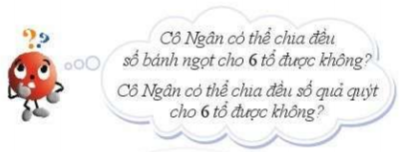 - GV tổ chức cho các nhóm thảo luận, trả lời kết quả của mình. - GV yêu cầu HS trả lời câu hỏi:Bước 2: Thực hiện nhiệm vụ: HS suy nghĩ, trao đổi và thực hiện hoàn thành yêu cầu trong 2p.Bước 3: Báo cáo, thảo luận: HS giơ tay trình bày kết quả theo hiểu biết bản thân.Bước 4: Kết luận, nhận định: GV đánh giá kết quả của HS, trên cơ sở đó dẫn dắt HS vào bài học mới: “Để biết ta có thể chia đều số bánh ngọt, số quả quýt đó cho 6 tổ được không? Tại sao? Cách chia như thế nào? Ta sẽ tìm hiểu trong bài ngày hôm nay.” => Bài mới.B. HÌNH THÀNH KIẾN THỨC MỚIHoạt động 1: Khái niệm về chia hếta) Mục tiêu:  - Hình thành khái niệm chia hết và biết sử dụng kí hiệu “” ; “⋮̸”.- Hình thành khái niệm ước và bội của một số tự nhiên.b) Nội dung: HS quan sát hình ảnh trên màn chiếu và SGK, chú ý lắng nghe và tìm hiểu nội dung kiến thức theo yêu cầu của GV.c) Sản phẩm: HS vận dụng được trực tiếp khái niệm vừa học và củng cố được kiến thức qua các luyện tập, ví dụ.d) Tổ chức thực hiện: Hoạt động 2: Cách tìm bội và ước của một sốa) Mục tiêu:  - Biết cách tìm ước và bội của một số.b) Nội dung: - GV giảng, trình bày.- HS chú ý theo dõi SGK, lắng nghe và hoàn thành yêu cầu.c) Sản phẩm: HS nắm vững kiến thức, kết quả của HS.d) Tổ chức thực hiện: Hoạt động 3: Tính chất chia hết của một tổng, một hiệua) Mục tiêu:  - HS hình thành tính chất chia hết của một tổng, một hiệu.b) Nội dung: - HS quan sát SGK, chú ý lắng nghe và tìm hiểu nội dung kiến thức theo yêu cầuc) Sản phẩm: HS nắm vững kiến thức, kết quả của HS.d) Tổ chức thực hiện: Hoạt động 4 : Tính chất chia hết của một tícha) Mục tiêu:  - HS hình thành tính chất chia hết của một tích.b) Nội dung: - HS quan sát SGK, chú ý lắng nghe và tìm hiểu nội dung kiến thức theo yêu cầuc) Sản phẩm: HS nắm vững kiến thức, kết quả của HS.d) Tổ chức thực hiện: C. HOẠT ĐỘNG LUYỆN TẬPa) Mục tiêu: Học sinh củng cố lại kiến thức thông qua một số bài tập.b) Nội dung: HS dựa vào kiến thức đã học vận dụng làm BTc) Sản phẩm: Kết quả của HS.d) Tổ chức thực hiện: D. HOẠT ĐỘNG VẬN DỤNGa) Mục tiêu: Học sinh thực hiện làm bài tập vận dụng để củng cố và khắc sâu kiến thức.b) Nội dung: HS sử dụng SGK và vận dụng kiến thức đã học để làm bài tập.c) Sản phẩm: Kết quả của HS. d) Tổ chức thực hiện: - GV yêu cầu HS hoàn thành các bài tập vận dụng : Bài 4 ; Bài 8- HS tiếp nhận nhiệm vụ, trao đổi, thảo luận hoàn thành bài tập.Kết quả :Bài 4 :Ta có: Các ước của 24 là: 1; 2; 3; 4; 6; 8; 12; 24Vậy cô có thể chia đội thành:+ 12 nhóm mỗi nhóm có 2 bạn;+ 8 nhóm mõi nhóm có 3 bạn;+ 6 nhóm mỗi nhóm có 4 bạn;+ 4 nhóm mỗi nhóm có 6 bạn;+ 3 nhóm mỗi nhóm có 8 bạnBài 8 :Ta có 6 ⋮ 3 mà mỗi lần nướng, các khay đều xếp đủ số bánh nên tổng số bánh đếm được phải chia hết cho 3.Mà 125 không chia hết cho 3 => Người bán hàng đã đếm sai số bánh.- GV nhận xét, đánh giá, chuẩn kiến thức.* HƯỚNG DẪN VỀ NHÀ- Ôn lại nội dung kiến thức đã học.- Hoàn thành nốt các bài tập và làm thêm bài tập 6 + 7 + 9 ( SGK – tr34).- Chuẩn bị và xem trước bài  “Dấu hiệu chia hết cho 2, cho 5”.Ngày soạn: .../.../...Ngày dạy: .../.../...BÀI 8: DẤU HIỆU CHIA HẾT CHO 2 VÀ 5 ( 1 TIẾT)I. MỤC TIÊU:1. Kiến thức:  Học xong bài này, HS đạt các yêu cầu sau:- Nhận biết và phát biểu được dấu hiệu chia hết cho 2, cho 5.2. Năng lực Năng lực riêng:- Vận dụng dược dấu hiệu chia hết cho 2, cho 5 để nhận ra một số, một tổng, một hiệu có chia hết cho 2, cho 5 hay không.Năng lực chung: Năng lực mô hình hóa toán học, năng lực tư duy và lập luận toán học; năng lực giao tiếp toán học; năng lực giải quyết vấn đề toán học, năng lực tư duy sáng tạo, năng lực hợp tác.3. Phẩm chất- Bồi dưỡng hứng thú học tập, ý thức làm việc nhóm, ý thức tìm tòi, khám phá và sáng tạo cho HS => độc lập, tự tin và tự chủ.- Chăm chỉ tích cực xây dựng bài, chủ động chiếm lĩnh kiến thức theo sự hướng dẫn của GV.- Hình thành tư duy logic, lập luận chặt chẽ, và linh hoạt trong quá trình suy nghĩ.II. THIẾT BỊ DẠY HỌC VÀ HỌC LIỆU 1 - GV:  SGK, Tài liệu giảng dạy, giáo án PPT.2 - HS :  SGK, SBT, vở ghi, giấy nháp, đồ dùng học tập, bảng nhóm.III. TIẾN TRÌNH DẠY HỌCA. HOẠT ĐỘNG KHỞI ĐỘNG (MỞ ĐẦU)a) Mục tiêu: - Gây hứng thú và gợi động cơ học tập cho HS.- Hình thành cho HS đặc điểm của số chia hết cho 2, cho 5, gợi mở vấn đề sẽ được học trong bài.b) Nội dung: HS chú ý lắng nghe và thực hiện yêu cầu.c) Sản phẩm: Từ bài toán HS vận dụng kiến thức để trả lời câu hỏi GV đưa ra.d) Tổ chức thực hiện: Bước 1: Chuyển giao nhiệm vụ: - GV cho HS đọc, tìm hiểu đề bài, suy nghĩ, thảo luận nhóm:Khối lớp 6 của một trường trung học cơ sở có các lớp 6A, 6B, 6C, 6D, 6E với số học sinh lần lượt là: 40, 45, 39, 44, 42.a) Lớp nào có thể xếp thành 2 hàng với số lượng học sinh ở mỗi hàng là như nhau?b) Lớp nào có thể xếp thành 5 hàng với số lượng học sinh ở mỗi hàng là như nhau?- GV cho các nhóm trả lời kết quả của nhóm mình. Bước 2: Thực hiện nhiệm vụ: HS suy nghĩ, trao đổi, thảo luận nhóm trong 2p để tìm ra câu trả lời.Bước 3: Báo cáo, thảo luận: GV mời đại diện 1 – 2 nhóm trình bày câu trả lời.Bước 4: Kết luận, nhận định: GV đánh giá kết quả, trên cơ sở đó dẫn dắt HS vào bài mới: Những số như thế nào thì chia hết cho 2, những số như nào chia hết cho 5. Chúng ta sẽ cùng tìm hiểu trong bài ngày hôm nay.” => Bài mới.B. HÌNH THÀNH KIẾN THỨC MỚIHoạt động 1: Dấu hiệu chia hết cho 2a) Mục tiêu:  - HS nhận ra được dấu hiệu chia hết cho 2 .- Củng cố vận dụng dấu hiệu chia hết kết hợp tính chất chia hết của một tổng (hiệu).b) Nội dung: HS quan sát SGK để tìm hiểu nội dung kiến thức theo yêu cầu của GV.c) Sản phẩm: HS hoàn thành tìm hiểu kiến thức và làm được các bài tập ví dụ và luyện tập.d) Tổ chức thực hiện: Hoạt động 2: Dấu hiệu chia hết cho 5a) Mục tiêu:  - HS nhận ra được dấu hiệu chia hết cho 5.- Củng cố vận dụng dấu hiệu chia hết kết hợp tính chất chia hết của một tổng (hiệu).b) Nội dung: HS quan sát SGK để tìm hiểu nội dung kiến thức theo yêu cầu của GV.c) Sản phẩm: HS hoàn thành tìm hiểu kiến thức và làm được các bài tập ví dụ và luyện tập.d) Tổ chức thực hiện: C. HOẠT ĐỘNG LUYỆN TẬPa) Mục tiêu: Học sinh củng cố lại kiến thức thông qua một số bài tập.b) Nội dung: HS dựa vào kiến thức đã học vận dụng làm BTc) Sản phẩm: Kết quả của HS.d) Tổ chức thực hiện: - GV yêu cầu HS hoàn thành các bài tập Bài 1 + 2 + 3  (SGK – tr36)- HS tiếp nhận nhiệm vụ, thảo luận đưa ra đáp ánKết quả:Bài 1:a) Số chia hết cho 5, nhưng không chia hết cho 2 là: 5 975b) Số chia hết cho 2, nhưng không chia hết cho 5 là: 82; 756 598c) Số  không chia hết cho 2 và không chia hết cho 5 là: 49 173Bài 2:a) Chia hết cho 2 => * = {0; 2; 4; 6; 8}b) Chia hết cho 5 => * = {0; 5}c) Chia hết cho cả 2 và 5 => * = 0Bài 3:Từ các chữ số 0, 2, 5 ta có thể viết được các số có hai chữ số mà số đó:a) Chia hết cho 2 là: 20, 50, 52b) Chia hết cho 5 là: 20, 25; 50c) Chia hết cho cả 2 và 5 là: 20; 50.- GV cho HS củng cố kiến thức qua các câu hỏi sau:+  Bài học hôm nay, các em cần nắm được những kiến thức nào?+ Một số có điều kiện nào thì sẽ chia hết cho 10.D. HOẠT ĐỘNG VẬN DỤNGa) Mục tiêu: Học sinh thực hiện làm bài tập vận dụng để củng cố và khắc sâu kiến thức.b) Nội dung: HS sử dụng SGK và vận dụng kiến thức đã học để làm bài tập.c) Sản phẩm: Kết quả của HS. d) Tổ chức thực hiện: - GV yêu cầu HS hoàn thành các bài tập vận dụng : Bài 6 .- HS tiếp nhận nhiệm vụ, trao đổi, thảo luận hoàn thành bài tập.Kết quả :Bài 6 : Giải :Gọi số người của đội văn nghệ là x ( người, x  N*, 15  x  20)Vì Ở tiết mục múa đôi của một đội văn nghệ, số người của đội được xếp vừa hết => Số người của đội là số chia hết cho 2.Vì 15  x  20  => Số người của đội có thể là 16, 18 hoặc 20.Mà khi hát tốp ca theo nhóm, mỗi nhóm gồm 5 người, đội văn nghệ còn thừa ra 3 người.=> Đội văn nghệ có 18 người.- GV hướng dẫn và cho HS đọc, tìm hiểu mục “TÌM TÒI – MỞ RỘNG”- GV nhận xét, đánh giá, chuẩn kiến thức.* HƯỚNG DẪN VỀ NHÀ- Ôn lại nội dung kiến thức đã học.- Hoàn thành nốt các bài tập và làm thêm bài tập 4+ 5 + 9 ( SGK – tr37).- Chuẩn bị và xem trước bài  “Dấu hiệu chia hết cho 3 cho 9”.Ngày soạn: .../.../...Ngày dạy: .../.../...BÀI 9: DẤU HIỆU CHIA HẾT CHO 3 VÀ 9 ( 1 TIẾT)I. MỤC TIÊU:1. Kiến thức:  Học xong bài này, HS đạt các yêu cầu sau:- Nhận biết và phát biểu được dấu hiệu chia hết cho 3, cho 5.2. Năng lực Năng lực riêng:- Vận dụng dược dấu hiệu chia hết cho 3, cho 9 để nhận ra một số, một tổng, một hiệu có chia hết cho 3, cho 9 hay không.Năng lực chung: Năng lực mô hình hóa toán học, năng lực tư duy và lập luận toán học; năng lực giao tiếp toán học; năng lực giải quyết vấn đề toán học, năng lực tư duy sáng tạo, năng lực hợp tác.3. Phẩm chất- Bồi dưỡng hứng thú học tập, ý thức làm việc nhóm, ý thức tìm tòi, khám phá và sáng tạo cho HS => độc lập, tự tin và tự chủ.- Chăm chỉ tích cực xây dựng bài, chủ động chiếm lĩnh kiến thức theo sự hướng dẫn của GV.- Hình thành tư duy logic, lập luận chặt chẽ, và linh hoạt trong quá trình suy nghĩ.II. THIẾT BỊ DẠY HỌC VÀ HỌC LIỆU 1 - GV:  SGK, Tài liệu giảng dạy, giáo án PPT.2 - HS :  SGK, SBT, vở ghi, giấy nháp, đồ dùng học tập, bảng nhóm.III. TIẾN TRÌNH DẠY HỌCA. HOẠT ĐỘNG KHỞI ĐỘNG (MỞ ĐẦU)a) Mục tiêu: - Gây hứng thú và gợi động cơ học tập cho HS.- Hình thành cho HS đặc điểm của số chia hết cho 3, cho 9, gợi mở vấn đề sẽ được học trong bài.b) Nội dung: HS chú ý lắng nghe và thực hiện yêu cầu.c) Sản phẩm: Từ bài toán HS vận dụng kiến thức để trả lời câu hỏi GV đưa ra.d) Tổ chức thực hiện: Bước 1: Chuyển giao nhiệm vụ: - GV cho HS đọc, tìm hiểu đề bài, suy nghĩ, thảo luận nhóm:Trong giờ học Lịch sử, cô Hạnh nêu một năm của thế kỉ XX đánh dấu mốc quan trọng trong lịch sử đất nước ta. Năm đó là số được viết từ các chữ số lẻ khác nhau. Số đó còn chia hết cho 5 và chia cho 9 dư 4.Hỏi năm đó là năm nào?- GV gợi ý: “Đầu tiên, ta tìm được ngay chữ số hàng nghìn, hàng trăm là 1 và 9 vì năm đã cho ở thế kỉ XX. Theo giả thiết, số đã cho được tạo từ các chữ số lẻ khác nhau và số đó chia hết cho 5 nên chữ số hàng đơn vị bằng 5. Còn chữ số hàng chục được tìm như thế nào?” (HS thử trực tiếp rồi loại trừ căn cứ vào điều kiện số đó chia 9 dư 4).- GV cho các nhóm trả lời kết quả của nhóm mình. Bước 2: Thực hiện nhiệm vụ: HS suy nghĩ, trao đổi, thảo luận nhóm trong 2p để tìm ra câu trả lời.Bước 3: Báo cáo, thảo luận: GV mời đại diện 1 – 2 nhóm trình bày câu trả lời.Bước 4: Kết luận, nhận định: GV đánh giá kết quả, trên cơ sở đó dẫn dắt HS vào bài mới: “Dựa vào điều kiện số đó chia 9 dư 4, ta có thể tìm được chữ số còn lại mà không phải thử trực tiếp. Bài học hôm nay sẽ giúp chúng ta trả lời câu hỏi đó” => Bài mới.B. HÌNH THÀNH KIẾN THỨC MỚIHoạt động 1: Dấu hiệu chia hết cho 3a) Mục tiêu:  - HS nhận ra được dấu hiệu chia hết cho 3 .- Củng cố vận dụng dấu hiệu chia hết kết hợp tính chất chia hết của một tổng (hiệu).b) Nội dung: HS quan sát SGK để tìm hiểu nội dung kiến thức theo yêu cầu của GV.c) Sản phẩm: HS hoàn thành tìm hiểu kiến thức và làm được các bài tập ví dụ và luyện tập.d) Tổ chức thực hiện: Hoạt động 2: Dấu hiệu chia hết cho 9a) Mục tiêu:  - HS nhận ra được dấu hiệu chia hết cho 9.- Củng cố vận dụng dấu hiệu chia hết kết hợp tính chất chia hết của một tổng (hiệu).b) Nội dung: HS quan sát SGK để tìm hiểu nội dung kiến thức theo yêu cầu của GV.c) Sản phẩm: HS hoàn thành tìm hiểu kiến thức và làm được các bài tập ví dụ và luyện tập.d) Tổ chức thực hiện: C. HOẠT ĐỘNG LUYỆN TẬPa) Mục tiêu: Học sinh củng cố lại kiến thức thông qua một số bài tập.b) Nội dung: HS dựa vào kiến thức đã học vận dụng làm BTc) Sản phẩm: Kết quả của HS.d) Tổ chức thực hiện: - GV yêu cầu HS hoàn thành các bài tập Bài 1 + 2 + 3  (SGK – tr36)- HS tiếp nhận nhiệm vụ, thảo luận đưa ra đáp ánKết quả:Bài 1:a) +Số 627 chia hết cho 3 vì tổng các chữ số 6 + 2 + 7 = 15 chia hết cho 3.+ Số 3 114 chia hết cho 3 vì tổng các chữa số 3 + 1 + 1 + 4 = 9 chia hết cho 3.+ Số 6 831 chia hết cho 3 vì tổng các chữ số 6 + 8 + 3 + 1 = 18 chia hết cho 3.+ Số 72 102 chia hết cho 3 vì tổng các chữ số 7 + 2 + 1 + 0 + 2 = 12 chia hết cho 3.b)+ Số 104 không chia hết cho 3 vì tổng các chữ số 1 + 0 + 4 = 5 không chia hết cho 3.+ Số 5 123 không chia hết cho 3 vì tổng các chữ số 5 + 1 + 2 + 3 = 11 không chia hết cho 3.c) + Số 3 114 chia hết cho 9 vì tổng các chữa số 3 + 1 + 1 + 4 = 9 chia hết cho 9+ Số 6 831 chia hết cho 9 vì tổng các chữ số 6 + 8 + 3 + 1 = 18 chia hết cho 9d) + Số 627 chia hết cho 3 và không chia hết cho 9 vì tổng các chữ số 6 + 2 + 7 = 15 chia hết cho 3 nhưng không chia hết cho 9.+ Số 72 102 chia hết cho 3 và không chia hết cho 9 vì tổng các chữ số 7 + 2 + 1 + 0 + 2 = 12 chia hết cho 3 nhưng không chia hết cho 9.Bài 2:a) n = 4 536. Các số là ước của n là 2, 3, 9b) n = 3 240. Các số là ước của n là 2, 5, 3 , 9c) n = 9 805. Các số là ước của n là 5 Bài 3: a)  chia hết cho 3 => Tổng (3 + * + 7) chia hết cho 3=> * = {2; 5; 8}b)  chia hết cho 9 => Tổng các chữ số (3 + 7 + *) chia hết cho 9=> * = 8- GV cho HS củng cố kiến thức qua các câu hỏi sau:+  Bài học hôm nay, các em cần nắm được những kiến thức nào?+ Một số chia hết cho 9 thì có chia hết cho 3 không? Ngược lại, một số chia hết cho 3 thì có chia hết cho 9 không?D. HOẠT ĐỘNG VẬN DỤNGa) Mục tiêu: Học sinh thực hiện làm bài tập vận dụng để củng cố và khắc sâu kiến thức.b) Nội dung: HS sử dụng SGK và vận dụng kiến thức đã học để làm bài tập.c) Sản phẩm: Kết quả của HS. d) Tổ chức thực hiện: - GV yêu cầu HS hoàn thành các bài tập vận dụng : Bài 5.- HS tiếp nhận nhiệm vụ, trao đổi, thảo luận hoàn thành bài tập.Kết quả :Bài 5: Các lớp 6A, 6B, 6C, 6D, 6E có số học sinh tương ứng là  40, 45, 39, 44, 42.a) Có : 4 + 0 = 4 ⋮̸ 3 => 40 ⋮̸ 3       4 + 5 = 9  3 => 45  3.       3 + 9 =  12  3 => 39  3       4 + 4 = 8 ⋮̸ 3  => 44 ⋮̸ 3       4 + 2 = 6  3 => 42  3=> Lớp 6B; Lớp 6C; Lớp 6E có thể xếp thành 3 hàng với số học sinh ở mỗi hàng như nhau.b) Có: 4 + 5 = 9  9 => 45  9.=> Lớp 6B có thể xếp thành 9 hàng với số học sinh ở mỗi hàng như nhau.c) Tất cả số học sinh của năm lớp đó là:40 + 45 + 39 + 44 + 42 = 210 ( học sinh)210 = 2 + 1 + 0 = 3  3 => 210  3Vậy Có thể xếp tất học sinh của lớp đó thành 3 hàng với số học ính ở mỗi hàng là như nhau.d) Có 210 = 2 + 1 + 0 = 3 ⋮̸ 9 =>210 ⋮̸ 9.Vậy Không thể xếp tất học sinh của lớp đó thành 9 hàng với số học ính ở mỗi hàng là như nhau.- GV hướng dẫn và cho HS đọc, tìm hiểu mục “TÌM TÒI – MỞ RỘNG”- GV nhận xét, đánh giá, chuẩn kiến thức.* HƯỚNG DẪN VỀ NHÀ- Ôn lại nội dung kiến thức đã học.- Hoàn thành nốt các bài tập và làm thêm bài tập 4 ( SGK – tr39).- Chuẩn bị và xem trước bài  “Số nguyên tố - Hợp số”.Ngày soạn: .../.../...Ngày dạy: .../.../...BÀI 10: SỐ NGUYÊN TỐ - HỢP SỐ ( 2 TIẾT)I. MỤC TIÊU:1. Kiến thức:  Học xong bài này, HS đạt các yêu cầu sau:- Nắm được định nghĩa số nguyên tố, hợp số.- Nhận biết được một số là số nguyên tố hay hợp số trong các trường hợpđơn giản.- Biết cách chứng minh một số tự nhiên là hợp số căn cứ vào dấu hiệu chia hết.- Nắm được khái niệm ước nguyên tố và tìm được ước nguyên tố trong số cácước của một số cho trước. 2. Năng lực Năng lực riêng:- Chứng minh được một số tự nhiên là  số nguyên tố hay hợp số căn cứ vào dấu hiệu chia hếtNăng lực chung: Năng lực mô hình hóa toán học, năng lực tư duy và lập luận toán học; năng lực giao tiếp toán học; năng lực giải quyết vấn đề toán học, năng lực tư duy sáng tạo, năng lực hợp tác.3. Phẩm chất- Bồi dưỡng hứng thú học tập, ý thức làm việc nhóm, ý thức tìm tòi, khám phá và sáng tạo cho HS => độc lập, tự tin và tự chủ.- Chăm chỉ tích cực xây dựng bài, chủ động chiếm lĩnh kiến thức theo sự hướng dẫn của GV.- Hình thành tư duy logic, lập luận chặt chẽ, và linh hoạt trong quá trình suy nghĩ.II. THIẾT BỊ DẠY HỌC VÀ HỌC LIỆU 1 - GV:  SGK, Tài liệu giảng dạy, giáo án PPT, Bảng theo mẫu2 - HS :  SGK, SBT, vở ghi, giấy nháp, đồ dùng học tập, bảng nhóm.III. TIẾN TRÌNH DẠY HỌCA. HOẠT ĐỘNG KHỞI ĐỘNG (MỞ ĐẦU)a) Mục tiêu: - Gây hứng thú và kích thích sự tò mò cho HS - Gợi mở vấn đề khái niệm số nguyên tố sẽ được học trong bài.b) Nội dung: HS chú ý lắng nghe và thực hiện yêu cầu. c) Sản phẩm: Từ bài toán HS vận dụng kiến thức để trả lời câu hỏi GV đưa ra.d) Tổ chức thực hiện: Bước 1: Chuyển giao nhiệm vụ: - GV yêu cầu HS đọc đề bài, suy nghĩ, thảo luận nhóm bài toán mở đầu:Bác Vĩnh mua 17 cuốn sổ và 34 chiếc bút để làm quà tặng. Bác Vĩnh muốn chia đều 17 cuốn sổ thành các gói và cũng muốn chia đều 34 chiếc bút thành các gói.Hỏi Bác Vĩnh có bao nhiêu cách chia những cuốn sổ thành các gói? Có bao nhiêu cách chia những chiếc bút thành các gói?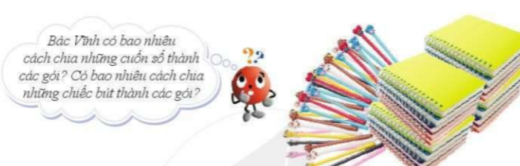 - GV cho các nhóm trả lời kết quả của mình. Bước 2: Thực hiện nhiệm vụ:- HS suy nghĩ, trao đổi, thảo luận nhóm trong 2p để tìm ra câu trả lời.Bước 3: Báo cáo, thảo luận:- GV mời 1 -2 nhóm trình bày kết quảBước 4: Kết luận, nhận định: GV nhận xét, kết luận, trên cơ sở đó dẫn dắt HS vào bài mới: “Chỉ có hai cách chia các cuốn sổ thành các gói vì số 17 chỉ chia hết cho 1 và 17, tức là 17 chỉ có hai ước là 1 và chính nó. Có bốn cách chia các chiếc bút thành các gói vì số 34 chia hết cho 1, 2, 17 và 34, tức là 34 có bốn ước.”B. HÌNH THÀNH KIẾN THỨC MỚI C. HOẠT ĐỘNG LUYỆN TẬPa) Mục tiêu: Học sinh củng cố lại kiến thức thông qua một số bài tập.b) Nội dung: HS dựa vào kiến thức đã học vận dụng làm BTc) Sản phẩm: Kết quả của HS.d) Tổ chức thực hiện: - GV yêu cầu HS hoàn thành bài tập 1, 2, 3, 4, 5 ( SGK- tr42)- HS tiếp nhận nhiệm vụ, hoàn thành vở sau đó trình bày miệng, trình bày bảng.Kết quả:Bài 1:a) Số 37 là số nguyên tố. Vì có 2 ước số là 1 và chính nó.b) Số 36, 69, 75 là hợp số. Vì có nhiều hơn 2 ước số.Bài 2:Một số nguyên tố lớn hơn 40 và nhỏ hơn 50 là: 41Bài 3:a) Sai => Vì số 1 và 0 không phải là số nguyên tố cũng không phải là hợp số.b) Sai => Vì có 2 là số nguyên tố chẵn duy nhất.c) Đúng.d) Đúng.Bài 4:Các ước số nguyên tố của 36 là: 1, 2, 3.Các ước số nguyên tố của 49 là: 1, 7.Các ước số nguyên tố của 70 là: 1, 2, 5, 7.Bài 5:a) 3 số chỉ có ước nguyên tố là 2: 2, 8, 4.b) 3 số chỉ có ước nguyên tố là 5: 5, 25, 125.D. HOẠT ĐỘNG VẬN DỤNGa) Mục tiêu: Học sinh thực hiện làm bài tập vận dụng để củng cố và khắc sâu kiến thức.b) Nội dung: HS sử dụng SGK và vận dụng kiến thức đã học để làm bài tập.c) Sản phẩm: Kết quả của HS. d) Tổ chức thực hiện: - GV yêu cầu HS hoàn thành các bài tập vận dụng : Bài 6.- HS tiếp nhận nhiệm vụ, trao đổi, thảo luận hoàn thành bài tập.Kết quả :Bài 6: Cách tìm số nguyên tố bạn An có đúng. Vì mỗi lần cộng như vậy ta đều nhận được là số nguyên tố.- GV hướng dẫn và cho HS đọc, tìm hiểu mục “CÓ THỂ EM CHƯA BIẾT”- GV nhận xét, đánh giá, chuẩn kiến thức.* HƯỚNG DẪN VỀ NHÀ- Ôn lại nội dung kiến thức đã học.- Hoàn thành nốt các bài tập và làm thêm bài tập SBT.- Chuẩn bị và xem trước bài  “Phân tích một số ra thừa số nguyên tố”.Ngày soạn: .../.../...Ngày dạy: .../.../...BÀI 11: PHÂN TÍCH MỘT SỐ RA THỪA SỐ NGUYÊN TỐ ( 2 TIẾT)I. MỤC TIÊU:1. Kiến thức:  Học xong bài này, HS đạt các yêu cầu sau:- Biết tìm một ước nguyên tố của một số.- Biết phân tích một số ra thừa số nguyên tố bằng cách viết “rẽ nhánh” và “theo cột dọc”.- Biết dùng luỹ thừa để viết gọn dạng phân tích.- Biết vận dụng linh hoạt các cách phân tích một số ra thừa số nguyên tố. - Biết dùng dấu hiệu chia hết để việc tính toán, phân tích được nhanh, gọn.2. Năng lực Năng lực riêng:- Phân tích được một số tự nhiên lớn hơn 1 ra thừa số nguyên tố trong những trường hợp đơn giản, biết dùng lũy thừa để viết gọn dạng phân tích.- Phân tích một số ra thừa số nguyên tố đồ cây và sơ đồ cột.Năng lực chung: Năng lực mô hình hóa toán học, năng lực tư duy và lập luận toán học; năng lực giao tiếp toán học; năng lực giải quyết vấn đề toán học, năng lực tư duy sáng tạo, năng lực hợp tác.3. Phẩm chất- Bồi dưỡng hứng thú học tập, ý thức làm việc nhóm, ý thức tìm tòi, khám phá và sáng tạo cho HS => độc lập, tự tin và tự chủ.- Chăm chỉ tích cực xây dựng bài, chủ động chiếm lĩnh kiến thức theo sự hướng dẫn của GV.- Hình thành tư duy logic, lập luận chặt chẽ, và linh hoạt trong quá trình suy nghĩ.II. THIẾT BỊ DẠY HỌC VÀ HỌC LIỆU 1 - GV:  SGK, Tài liệu giảng dạy, giáo án PPT, Bảng vẽ sẵn sơ đồ rẽ nhánh.2 - HS :  SGK, SBT, vở ghi, giấy nháp, đồ dùng học tập, bảng nhóm.III. TIẾN TRÌNH DẠY HỌCA. HOẠT ĐỘNG KHỞI ĐỘNG (MỞ ĐẦU)a) Mục tiêu: Gây hứng thú và gợi động cơ học tập cho HS và gợi mở vấn đề sẽ được học trong bài.b) Nội dung: HS quan sát SGK để tìm hiểu nội dung kiến thức theo yêu cầu của GV.c) Sản phẩm: HS hình thành được khái niệm ban đầu về phân tích một số ra thừa số nguyên tốd) Tổ chức thực hiện: Bước 1: Chuyển giao nhiệm vụ: - GV cho HS quan sát hình ảnh, đọc câu hỏi rồi suy nghĩ trả lời.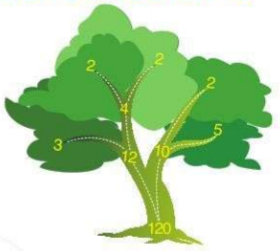 GV dùng hình ảnh trên để gợi ý cho HS thấy: bắt đầu từ số 120 được tách thành hai nhánh, tức là ta viết được 120 =12.10; rồi lại tiếp tục từ các số 12 và 10 tách ra các nhánh, ... Cứ như thế, cuối cùng ta có thể phân tích được 120 thành tích các thừa số nguyên tố.Bước 2: Thực hiện nhiệm vụ: HS trao đổi nhóm, suy đoán và trả lời câu hỏi.Bước 3: Báo cáo, thảo luận: GV gọi một số HS trả lời, HS khác nhận xét. Bước 4: Kết luận, nhận định: GV nhận xét, đánh giá kết quả và dẫn dắt vào bài mới: Việc viết thành tích này được gọi là phân tích một số ra thừa số nguyên tố.  Cụ thể cách phân tích một số ra thừa số nguyên tố như thế nào. Chúng ta sẽ tìm hiểu trong bài ngày hôm nay”.B. HÌNH THÀNH KIẾN THỨC MỚIHoạt động 1: Cách tìm ước nguyên tố của một sốa) Mục tiêu:  - Ôn lại về số nguyên tố và ước nguyên tố .- HS phần nào hình dung được quy tắc tìm một ước nguyên tố của một số.b) Nội dung: HS quan sát SGK để tìm hiểu nội dung kiến thức theo yêu cầu của GV.c) Sản phẩm: HS hoàn thành tìm hiểu kiến thức và làm được các bài tập ví dụ và luyện tập.d) Tổ chức thực hiện: Hoạt động 2: Phân tích một số ra thừa số nguyên tốa) Mục tiêu:  - Ôn lại khái niệm ước và thừa số để có khái niệm thừa số nguyên tố.- Phân tích một số ra thừa số nguyên tố đồ cây và sơ đồ cột.b) Nội dung: HS quan sát SGK để tìm hiểu nội dung kiến thức theo yêu cầu của GV.c) Sản phẩm: HS hoàn thành tìm hiểu kiến thức và làm được các bài tập ví dụ và luyện tập.d) Tổ chức thực hiện: C. HOẠT ĐỘNG LUYỆN TẬPa) Mục tiêu: Học sinh củng cố lại kiến thức thông qua một số bài tập.b) Nội dung: HS dựa vào kiến thức đã học vận dụng làm BTc) Sản phẩm: Kết quả của HS.d) Tổ chức thực hiện: - GV yêu cầu HS hoàn thành bài tập 1 + 2 + 3 ( SGK – tr 46)- HS tiếp nhận nhiệm vụ và hoàn thành bài tập vào vở, sau đó trình bày bảng.Kết quả:Bài 1:45 = 3.3.5 = 32.578 = 2.3.13270 = 2.3.3.3.5 =2. 33.5299 = 13.23Bài 2:a) 800 = 400.2 = 24.52.2=  25.52b) 3200 = 320.10 = 26.5.2.5 = 27.52Bài 3:a) 2700 = 23.33.52270 =  =   =  22.33.5900 =  =  = 23.32.52b) 3600  = 24.32.52180 =  =  = 22.32.5- GV nhận xét, đánh giá, chuẩn kiến thức.D. HOẠT ĐỘNG VẬN DỤNGa) Mục tiêu: Học sinh thực hiện làm bài tập vận dụng để củng cố và khắc sâu kiến thức.b) Nội dung: HS sử dụng SGK và vận dụng kiến thức đã học để làm bài tập.c) Sản phẩm: Kết quả của HS. d) Tổ chức thực hiện: - GV yêu cầu HS hoàn thành các bài tập vận dụng : Bài 4, Bài 5.- HS tiếp nhận nhiệm vụ, trao đổi, thảo luận hoàn thành bài tập.Kết quả :Bài 4: 2 số tự nhiên mà mỗi số đó có đúng 3 ước nguyên tố là: + 30 có đúng 3 ước nguyên tố là: 2; 3; 5.+ 385 có đúng 3 ước nguyên tố là: 5, 7, 11Bài 5:84 = 22.3.7=> Ư(84) = { 1; 2; 3; 4; 6; 7; 12; 14 ; 21; 28; 42; 84}- GV nhận xét, đánh giá, chuẩn kiến thức.* HƯỚNG DẪN VỀ NHÀ- Ôn lại nội dung kiến thức đã học.- Hoàn thành nốt các bài tập và làm thêm bài tập SBT.- Chuẩn bị và xem trước bài  “Ước chung và ước chung lớn nhất”.Ngày soạn: .../.../...Ngày dạy: .../.../...BÀI 12: ƯỚC CHUNG VÀ ƯỚC CHUNG LỚN NHẤT ( 3 TIẾT)I. MỤC TIÊU:1. Kiến thức:  Học xong bài này, HS đạt các yêu cầu sau:- Hiểu được khái niệm luỹ thừa; biết cách đọc luỹ thừa, phân biệt được cơ số và số mũ. - Biết viết luỹ thừa, biết viết gọn một tích có nhiều chữ số giống nhau bằng cách dùng luỹ thừa.- Biết đọc, viết, tính được bình phương, lập phương của một số tự nhiên.- Nhớ được cách biểu diễn thập phân của 10n.- Biết nhân, chia hai luỹ thừa cùng cơ số.2. Năng lực Năng lực riêng:- Xác định được ước chung, ước chung lớn nhất của hai hoặc ba số tự nhiên đã cho.- Rút gọn phân số về phân số tối giản.Năng lực chung: Năng lực mô hình hóa toán học, năng lực tư duy và lập luận toán học; năng lực giao tiếp toán học; năng lực giải quyết vấn đề toán học, năng lực tư duy sáng tạo, năng lực hợp tác.3. Phẩm chất- Bồi dưỡng hứng thú học tập, ý thức làm việc nhóm, ý thức tìm tòi, khám phá và sáng tạo cho HS => độc lập, tự tin và tự chủ.- Chăm chỉ tích cực xây dựng bài, chủ động chiếm lĩnh kiến thức theo sự hướng dẫn của GV.- Hình thành tư duy logic, lập luận chặt chẽ, và linh hoạt trong quá trình suy nghĩ.II. THIẾT BỊ DẠY HỌC VÀ HỌC LIỆU 1 - GV:  SGK, Tài liệu giảng dạy, giáo án PPT, phiếu BT cho HS.2 - HS :  SGK, SBT, vở ghi, giấy nháp, đồ dùng học tập, bảng nhóm.III. TIẾN TRÌNH DẠY HỌCA. HOẠT ĐỘNG KHỞI ĐỘNG (MỞ ĐẦU)a) Mục tiêu: - Gợi tâm thế, kích thích sự tò mò cho HS, giúp HS đón nhận kiến thức mới một cách dễ dàng.b) Nội dung: HS chú ý lắng nghe và hoàn thành yêu cầu.c) Sản phẩm: Nhận biết được kiến thức tìm hiểu trong bài.d) Tổ chức thực hiện: Bước 1: Chuyển giao nhiệm vụ: - GV yêu cầu HS đọc, tìm hiểu bài toán mở đầu:Thầy giáo chuẩn bị 30 miếng dứa và 48 miếng dưa hấu để liên hoan lớp. Thầy giáo muốn chia số trái cây trên vào một số đĩa sao cho mỗi đĩa có số miếng mỗi loại quả như nhau.Hỏi thầy giáo có thể chia như thế vào bao nhiêu đĩa? Số đĩa nhiều nhất mà thầy giáo có thể dùng là bao nhiêu?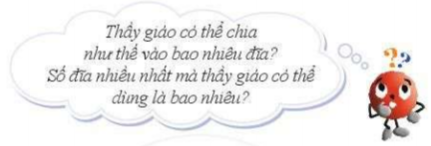 - HS đọc đề bài, suy nghĩ, thảo luận nhóm. GV cho các nhóm trả lời kết quả của mình.- Sau đó, GV đặt câu hỏi về các kết quả của mỗi nhóm.+ Với câu hỏi “ Thầy giáo có thể chia như thế vào bao nhiêu đĩa?”, nếu nhóm ra kết quả có thể chia vào 3 đĩa, GV hỏi:“Tại sao lại chia được vào 3 đĩa? Số 3 được gọi là gì của số 30, số 48?”. Sau khi HS trả lời xong các câu hỏi dạng này, GV kết luận: Số 3 được gọi là ước chung của 30 và 48. + Với câu hỏi: “Số đĩa nhiều nhất mà thầy giáo có thể dùng là bao nhiêu?”, nếu có nhóm ra kết quả chưa đúng là 6, GV hướng dẫn, chỉ ra cái sai. Sau đó, GV kết luận: số 6 được gọi là ước chung lớn nhất của 30 và 48. Bước 2: Thực hiện nhiệm vụ: HS suy nghĩ, trao đổi và thực hiện hoàn thành yêu cầu trong 2p.Bước 3: Báo cáo, thảo luận: HS giơ tay trình bày kết quả theo suy luận của bản thân.Bước 4: Kết luận, nhận định: GV đánh giá kết quả của HS, trên cơ sở đó dẫn dắt HS vào bài học mới : Để giúp chúng ta giải được bài toán nhanh nhất, ngoài cách làm của các bạn, chúng ta sẽ tìm hiểu trong bài ngày hôm nay.” => Bài mớiB. HÌNH THÀNH KIẾN THỨC MỚIHoạt động 1: Ước chung và ước chung lớn nhấta) Mục tiêu:  - Hình thành khái niệm ước chung và ước chung lớn nhất.- Củng cố, cung cấp lời giải mẫu cho HS về bài toán tìm ƯC, ƯCLN.- Biết cách tìm ước chung của hai số a; b và mở rộng cho 3 số.- Vận dụng kiến thức về ƯC, ƯCLN để giải quyết bài toán mở đầu và giải quyết bài toán thực tiễn.b) Nội dung: HS quan sát hình ảnh trên màn chiếu và SGK, chú ý lắng nghe và tìm hiểu nội dung kiến thức theo yêu cầu của GV.c) Sản phẩm: HS vận dụng được trực tiếp khái niệm vừa học và củng cố được kiến thức qua các luyện tập, ví dụ.d) Tổ chức thực hiện: Hoạt động 2: Tìm ước chung lớn nhất bằng cách phân tích các số ra thừa số nguyên tốa) Mục tiêu:  - Gợi cho HS biết mối liên hệ giữa ƯCLN của hai số a, b và các thừa số nguyên tố chung (nếu có) của chúng.- Biết cách tìm ƯCLN thông qua sự phân tích ra thừa số nguyên tố.- Củng cố, vận dụng kiến thức về tìm ƯCLN thông qua sự phân tích ra thừa số nguyên tố .b) Nội dung: - GV giảng, trình bày.- HS chú ý theo dõi SGK, lắng nghe và hoàn thành yêu cầu.c) Sản phẩm: HS nắm vững kiến thức, kết quả của HS.d) Tổ chức thực hiện: Hoạt động 3: Hai số nguyên tố cùng nhau và Phân số tối giảna) Mục tiêu:  - Nhận biết ước nguyên tố của một số và hai số nguyên tố cùng nhau.- Nhận biết phân số tối giản và biết cách rút gọn về phân số tối giản.b) Nội dung: - GV giảng, trình bày.- HS chú ý theo dõi SGK, lắng nghe và hoàn thành yêu cầu.c) Sản phẩm: HS nắm vững kiến thức, kết quả của HS.d) Tổ chức thực hiện: eC. HOẠT ĐỘNG LUYỆN TẬPa) Mục tiêu: Học sinh củng cố lại kiến thức thông qua một số bài tập.b) Nội dung: HS dựa vào kiến thức đã học vận dụng làm BTc) Sản phẩm: Kết quả của HS.d) Tổ chức thực hiện: - GV yêu cầu HS hoàn thành các bài tập: 1 + 2 + 4 + 5.- HS tiếp nhận yêu cầu, suy nghĩ và hoàn thành các bài tập vào vở rồi trình bày bảng.Kết quả:Bài 1:Số 1 là ước chung của hai số tự nhiên bất kì. Bởi vì tất cả các số tự nhiên đều có ước số là số 1.Bài 2:a) ƯC(440,495) = {1, 5, 11, 55}b) ƯCLN(440, 495) = 55Bài 4:126 = 2.32.7150 = 2.3.52=> ƯCLN(126, 150) = 2.3 = 6     ƯC(126, 150) = {1, 2, 3, 6}Bài 5: =   =   =  - GV nhận xét, đánh giá chuẩn kiến thức.- GV củng cố cho HS các nội dung kiến thức trọng tâm trong bài:+ GV giúp HS nhớ những nội dung, kiến thức đã học ở bài này, thông qua hoạt động ngôn ngữ, bằng cách đặt ra các câu hỏi: “Để tìm ước chung của các số đã cho, ta liệt kê tất cả các ước của các số đó, rồi tìm ước chung. Với cách này thì việc tìm ước chung lớn nhất khá là cồng kềnh. Vậy có cách nào đơn giản hơn để tìm ước chung lớn nhất không?”+ GV nhấn mạnh cho HS: “ Với cách tìm ƯCLN bằng cách phân tích các số ra thừa số nguyên tố, ta lập tích các thừa số nguyên tố chung với số mũ nỏ nhất. Cách này áp dụng cho cả hai hay nhiều số.”+ Biết rút gọn một phân số vè phân số tối  gainr bằng cách giản ước cà tử và mẫu cho ước chung lớn nhất của tử và mẫu.+ GV khuyến khích HS tìm một số trường hợp thực tế cần dùng đến ước chung và ước chung lớn nhất.D. HOẠT ĐỘNG VẬN DỤNGa) Mục tiêu: Học sinh thực hiện làm bài tập vận dụng để củng cố và khắc sâu kiến thức.b) Nội dung: HS sử dụng SGK và vận dụng kiến thức đã học để làm bài tập.c) Sản phẩm: Kết quả của HS. d) Tổ chức thực hiện: - GV yêu cầu HS hoàn thành các bài tập vận dụng : Bài 7 ; Bài 8- HS tiếp nhận nhiệm vụ, trao đổi, thảo luận hoàn thành bài tập.Kết quả:Bài 7 :Gọi: Số đội được chia nhiều nhất là : a (đội)Khi đó: a là ước chung lớn nhất của 24 và 36Ta có: ƯC(24,30) = {1,2,3 ,6}=> ƯCLN (24,30) = 6Vậy có thể chia các bạn thành nhiều nhất 6 đội.Bài 8 :Gọi:+ Số cách chia mảnh đất thành các mảnh hình vuông bằng nhau là: x ( cách) + Độ dài cạnh của mảnh đất hình vuông được chia theo cách chia lớn nhất là: y ( mét)Khi đó: x là số ước chung của 48 và 42             y là ước chung lớn nhất của 48 và 42Ta có: ƯC(42,48) = {1,2,3,6}=> ƯCLN(42, 48) = 6Vậy:Số cách chia thành những mảnh hình vuông bằng nhau là 4 cáchVới cách chia độ dài là 6m thì diện tích của mảnh đất hình vuông là lớn nhấtS = 62= 36 m2- GV nhận xét, đánh giá, chuẩn kiến thức.* HƯỚNG DẪN VỀ NHÀ- Ôn lại nội dung kiến thức đã học.- Hoàn thành nốt các bài tập và làm thêm bài tập 3 + 5 ( SGK – tr51).- Đọc, tìm hiểu mục “ TÌM TÒI – MỎ RỘNG”.- Chuẩn bị và xem trước bài  “Bội chung và bội chung nhỏ nhất”Ngày soạn: .../.../...Ngày dạy: .../.../...BÀI 13: BỘI CHUNG VÀ BỘI CHUNG NHỎ NHẤT ( 3 TIẾT)I. MỤC TIÊU:1. Kiến thức:  Học xong bài này, HS đạt các yêu cầu sau:- Nắm được khái niệm bội chung, bội chung nhỏ nhất của hai số, ba số. Biết tìm bội chung, bội chung nhỏ nhất của hai số, ba số bằng cách liệt kê ra các bội của mỗi số.- Thấy được mối liên hệ giữa bội chung và bội chung nhỏ nhất của hai số, ba số; biết tìm các bội chung của hai số khi biết bội chung nhỏ nhất của hai số đó.- Biết được trường hợp đặc biệt: bội chung nhỏ nhất của hai số, ba số.- Biết tìm bội chung nhỏ nhất của hai số, ba số bằng cách phân tích các số ra thừa số nguyên tố.- Biết làm phép tính cộng, trừ các phân số không cùng mẫu.- Biết vận dụng tìm bội chung, bội chung nhỏ nhất trong các bài toán thực tế đơn giản.2. Năng lực Năng lực riêng:- Xác định được bội chung, bội chung nhỏ nhất của hai hoặc ba số tự nhiên đã cho.- Sử dụng BCNN để quy đồng mẫu số, cộng trừ các phân số.- Vận dụng được khái niệm và cách tìm BCNN của hai hoặc ba số trong quy đồng mẫu số các phân số, cộng trừ các phân số và giải quyết một số vấn đề thực tiễn.Năng lực chung: Năng lực mô hình hóa toán học, năng lực tư duy và lập luận toán học; năng lực giao tiếp toán học; năng lực giải quyết vấn đề toán học, năng lực tư duy sáng tạo, năng lực hợp tác.3. Phẩm chất- Bồi dưỡng hứng thú học tập, ý thức làm việc nhóm, ý thức tìm tòi, khám phá và sáng tạo cho HS => độc lập, tự tin và tự chủ.- Chăm chỉ tích cực xây dựng bài, chủ động chiếm lĩnh kiến thức theo sự hướng dẫn của GV.- Hình thành tư duy logic, lập luận chặt chẽ, và linh hoạt trong quá trình suy nghĩ.II. THIẾT BỊ DẠY HỌC VÀ HỌC LIỆU 1 - GV:  SGK, Tài liệu giảng dạy, giáo án PPT, phiếu BT cho HS.2 - HS :  SGK, SBT, vở ghi, giấy nháp, đồ dùng học tập, bảng nhóm.III. TIẾN TRÌNH DẠY HỌCA. HOẠT ĐỘNG KHỞI ĐỘNG (MỞ ĐẦU)a) Mục tiêu: - Gây hứng thú và gợi động cơ học tập cho HS.- Gợi mở đến nội dung cần học về bội chung và bội chung nhỏ nhất, giúp HS đón nhận kiến thức mới một cách dễ dàng.b) Nội dung: HS chú ý lắng nghe và hoàn thành yêu cầu.c) Sản phẩm: Từ bài toán HS vận dụng kiến thức để trả lời câu hỏi GV đưa ra.d) Tổ chức thực hiện: Bước 1: Chuyển giao nhiệm vụ: - GV yêu cầu HS đọc, tìm hiểu bài toán mở đầu:Để chuẩn bị trò chơi trong chuyến đi dã ngoại, cô Ánh đi siêu thị mua bóng bàn và cốc sao cho số quả bóng bán bằng số cốc. Tuy nhiên, tại siêu thị, bóng bàn chỉ bán theo hộp gồm 6 quả, cốc chỉ bán theo bộ gồm 8 chiếc.Hỏi cô Ánh phải mua ít nhất bao nhiêu bộ cốc và bao nhiêu hộp bóng bàn?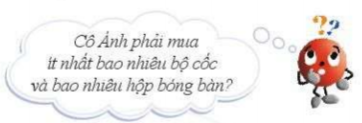 - HS đọc đề bài, suy nghĩ, thảo luận nhóm. GV cho các nhóm trả lời kết quả của mình.- Sau đó, GV đặt câu hỏi về các kết quả của mỗi nhóm.- GV cần làm rõ cho HS thấy số cốc và số bóng bàn cần mua phải là bội của cả 6 và 8. Khi đó, GV sẽ đưa được khái niệm bội chung của hai số. - Sau đó, GV lại chỉ tiếp cho HS thấy số cốc và số bóng bàn cần mua ít nhất chính là số nhỏ nhất trong các bội chung đó. Từ đó, ta lại có khái niệm bội chung nhỏ nhất.Bước 2: Thực hiện nhiệm vụ: HS suy nghĩ, trao đổi và thực hiện hoàn thành yêu cầu trong 2p.Bước 3: Báo cáo, thảo luận: HS giơ tay trình bày kết quả theo suy luận của bản thân.Bước 4: Kết luận, nhận định: GV đánh giá kết quả của HS, trên cơ sở đó dẫn dắt HS vào bài học mới : Để giúp chúng ta giải được bài toán nhanh nhất, ngoài cách làm của các bạn, chúng ta sẽ tìm hiểu trong bài ngày hôm nay.” => Bài mớiB. HÌNH THÀNH KIẾN THỨC MỚIHoạt động 1: Bội chung và bội chung nhỏ nhấta) Mục tiêu:  - Hình thành khái niệm bội chung và bội chung nhỏ nhất.- Củng cố, cung cấp lời giải mẫu cho HS về bài toán tìm BC, BCNN.- Vận dụng kiến thức về BC, BCNN để giải quyết bài toán mở đầu và giải quyết bài toán thực tiễnb) Nội dung: HS quan sát hình ảnh trên màn chiếu và SGK, chú ý lắng nghe và tìm hiểu nội dung kiến thức theo yêu cầu của GV.c) Sản phẩm: HS vận dụng được trực tiếp khái niệm vừa học và củng cố được kiến thức qua các luyện tập, ví dụ.d) Tổ chức thực hiện: Hoạt động 2: Tìm bội chung nhỏ nhất bằng cách phân tích các số ra thừa số nguyên tốa) Mục tiêu:  - Gợi cho HS biết mối liên hệ giữa BCNN của hai số a, b và các thừa số nguyên tố chung (nếu có) của chúng.- Biết cách tìm BCNN thông qua sự phân tích ra thừa số nguyên tố.- Củng cố, vận dụng kiến thức về tìm BCNN thông qua sự phân tích ra thừa số nguyên tố .b) Nội dung: - GV giảng, trình bày.- HS chú ý theo dõi SGK, lắng nghe và hoàn thành yêu cầu.c) Sản phẩm: HS nắm vững kiến thức, kết quả của HS.d) Tổ chức thực hiện: Hoạt động 3: Ứng dụng bội chung nhỏ nhất vào cộng, trừ các phân số không cùng mẫu.a) Mục tiêu:  - Vận dụng cách tìm BCNN để cộng trừ các phân số không cùng mẫu.b) Nội dung: - GV giảng, trình bày.- HS chú ý theo dõi SGK, lắng nghe và hoàn thành yêu cầu.c) Sản phẩm: HS nắm vững kiến thức, kết quả của HS.d) Tổ chức thực hiện: eC. HOẠT ĐỘNG LUYỆN TẬPa) Mục tiêu: Học sinh củng cố lại kiến thức thông qua một số bài tập.b) Nội dung: HS dựa vào kiến thức đã học vận dụng làm BTc) Sản phẩm: Kết quả của HS.d) Tổ chức thực hiện: - GV yêu cầu HS hoàn thành các bài tập: 1 + 2 + 4 + 5.- HS tiếp nhận yêu cầu, suy nghĩ và hoàn thành các bài tập vào vở rồi trình bày bảng.Kết quả:Bài 1:a) Ư(7) ={1, 7}.    Ư(8) = {1, 2, 4, 8}=> ƯCLN(7, 8) = 1b) Hai số 7 và 8 là hai số nguyên tố cùng nhau vì ƯCLN(7,8) = 1c) BCNN(7, 8) = 568 . 7 = 56=> Bội chung nhỏ nhất của hai số 7 và 8 bằng tích của chúng.* Lưu ý:Bội chung nhỏ nhất của hai số nguyên tố cùng nhau bằng tích của hai số đó. Bài 2:a) Số 0 là bội chung của 6 và 10. Vì số 0 là bội của mọi số nguyên khác 0b) Bốn bội chung của 6 và 10 theo thứ tự tăng dần là: 0, 30, 60, 90. c) BCNN(6,10) = 30.d) Các bội chung của 6 và 10 nhỏ hơn 160 là: 0, 30, 60, 90, 120, 150.Bài 4:a) Có: BCNN (48, 40) = 240=>  -   =   - = b) Có BCNN (6, 27, 18) = 54=>  +   +  =  +   +  = = Bài 5:BCNN(x, 5) = 45=> x = 9- GV nhận xét, đánh giá chuẩn kiến thức.- GV củng cố cho HS các nội dung kiến thức trọng tâm trong bài:BCNN(x, 5) = 45=> x = 9D. HOẠT ĐỘNG VẬN DỤNGa) Mục tiêu: Học sinh thực hiện làm bài tập vận dụng để củng cố và khắc sâu kiến thức.b) Nội dung: HS sử dụng SGK và vận dụng kiến thức đã học để làm bài tập.c) Sản phẩm: Kết quả của HS. d) Tổ chức thực hiện: - GV yêu cầu HS hoàn thành các bài tập vận dụng : Bài 6 ; Bài 7- HS tiếp nhận nhiệm vụ, trao đổi, thảo luận hoàn thành bài tập.Kết quả:Bài 6 :Gọi: Tổng số học sinh của CLB là: x ( học sinh, x  50)Khi đó: x  BC (5, 8)Ta có: BC( 5, 8 ) = 40, 80, 120,…Mà x  50 => x = 40Vậy: Câu lạc bộ thể thao đó có 40 học sinhBài 7 :Gọi: số ngày ít nhất mà ba tàu cập cảng cùng nhau là: y ( ngày).Khi đó: y là = BCNN (10, 12, 15).Ta có:10 = 2 . 512 = 2 . 615 = 3 . 5=> BCNN(10, 12, 15) = 2 . 3 . 5 . 6 = 180 Vậy: Sau ít nhất 180 ngày thì ba tàu lại cùng nhau cập cảng.- GV nhận xét, đánh giá, chuẩn kiến thức.* HƯỚNG DẪN VỀ NHÀ- Ôn lại nội dung kiến thức đã học.- Hoàn thành nốt các bài tập và làm thêm bài tập 3 ( SGK - tr58).- Đọc, tìm hiểu mục “ CÓ THỂ EM CHƯA BIẾT”.- Chuẩn bị và xem trước bài  “Bài tập cuối chương I”Ngày soạn: .../.../...Ngày dạy: .../.../...BÀI TẬP CUỐI CHƯƠNG 1 ( 2 TIẾT)I. MỤC TIÊU1. Kiến thức:  - HS củng cố, rèn luyện kĩ năng:+ Biểu diễn tập hợp.+ Thực hiện phép toán cộng, trừ, nhân, chia và lũy thừa với số mũ tự nhiên.+ Vận dụng tính chất chia hết của một tổng.+ Vận dụng dấu hiệu chia hết cho 2; 5; 3; 9.+ Tìm các ước và bội.+ Phân tích một số tự nhiên nhỏ thành tích các thừa số nguyên tố theo sơ đồ cây và sơ đồ cột.+ Tìm ƯCLN, BCNN bằng cách phân tích các số ra thừa số nguyên tố.+ Tìm ƯC, BC thông qua ƯCLN, BCNN.2. Năng lực Năng lực riêng:- Nâng cao kĩ năng giải toán.- Gắn kết các kĩ năng bài học lại với nhau.Năng lực chung: Năng lực mô hình hóa toán học, năng lực tư duy và lập luận toán học; năng lực giao tiếp toán học; năng lực giải quyết vấn đề toán học, năng lực tư duy sáng tạo, năng lực hợp tác.3. Phẩm chất- Bồi dưỡng hứng thú học tập, ý thức làm việc nhóm, ý thức tìm tòi, khám phá và sáng tạo cho HS => độc lập, tự tin và tự chủ.- Chăm chỉ tích cực xây dựng bài, chủ động chiếm lĩnh kiến thức theo sự hướng dẫn của GV.- Hình thành tư duy logic, lập luận chặt chẽ, và linh hoạt trong quá trình suy nghĩ.II. THIẾT BỊ DẠY HỌC VÀ HỌC LIỆU 1 - GV:  SGK, giáo án tài liệu, 5 bút dạ (  gốm 1 đỏ và 4 xanh hoặc đen)2 - HS : SGK; đồ dùng học tập, giấy A1 theo tổ.A. HOẠT ĐỘNG KHỞI ĐỘNG (MỞ ĐẦU)a) Mục tiêu: Giúp HS củng cố lại kiến thức từ đầu chương tới giờ.b) Nội dung: HS chú ý lắng nghe và trả lờic) Sản phẩm: Nội dung kiến thức từ Bài 1  Bài 13d) Tổ chức thực hiện: Bước 1: Chuyển giao nhiệm vụ: - GV chia lớp thành 4 nhóm hoạt động theo kĩ thuật khăn trải bàn và tổng hợp ý kiến vào giấy A1 thành sơ đồ tư duy theo các yêu cầu với các nội dung như sau: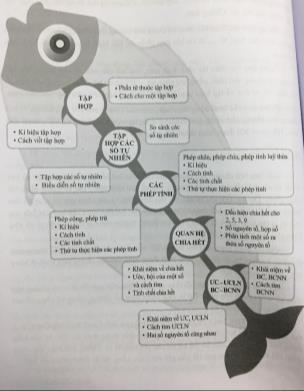 +  Nhóm 1: TẬP HỢP VÀ TẬP HỢP CÁC SỐ TỰ NHIÊN	TẬP HỢP:Kí hiệu tập hợp, cách viết tập hợpPhần tử thuộc tập hợp.Cách cho một tập hợpTẬP HỢP CÁC SỐ TỰ NHIÊN:Tập hợp các số tự nhiênBiểu diễn số tự nhiênSo sánh các số tự nhiên+ Nhóm 2: CÁC PHÉP TÍNH	PHÉP CỘNG, PHÉP TRỪ:Kí hiệuCách tínhCác tính chấtThứ tự thực hiện các phép tính.PHÉP NHÂN, PHÉP CHIIA, PHÉP TÍNH LŨY THỪAKí hiệuCách tínhCác tính chấtThứ tự thực hiện các phép tính.+ Nhóm 3: QUAN HỆ CHIA HẾTDấu hiệu chia hết cho 2, 5, 3, 9Số nguyên tố, hợp số.Phân tích một số ra thừa số nguyên tố.+ Nhóm 4: ƯC-ƯCLN, BC - BCNN:Khái niệm về ƯC, ƯCLNCách tìm ƯCLNKhái niệm về BC, BCNNCách tìm BCNNBước 2: Thực hiện nhiệm vụ: HS chú ý, thảo luận nhóm hoàn thành yêu cầu.Bước 3: Báo cáo, thảo luận: Sau khi hoàn thành thảo luận: Các nhóm treo phần bài làm của mình trên bảng và sau khi tất cả các nhóm kết thúc phần thảo luận của mình GV gọi bất kì HS nào trong nhóm đại diện trình bày.Bước 4: Kết luận, nhận định: GV đánh giá kết quả của các nhóm HS, trên cơ sở đó cho các em hoàn thành bài tập.B. HÌNH THÀNH KIẾN THỨC MỚIC. HOẠT ĐỘNG  LUYỆN TẬPa) Mục tiêu: Học sinh củng cố lại kiến thức thông qua một số bài tập.b) Nội dung: HS dựa vào kiến thức đã học vận dụng làm BTc) Sản phẩm: Kết quả của HS.d) Tổ chức thực hiện: - GV yêu cầu HS hoàn thành các bài tập 1, 2, 3, 4, 5 vào vở và lên bảng trình bày.- HS tiếp nhận nhiệm vụ, hoàn thành các yêu cầu.Kết quả:Bài 1:Bài 2:  là tập hợp các số nguyên tốa) 2  b) 47  c) a = 3.5.7.9 + 20 => a  .d) b =5.7.11 + 11. 13. 17 => b  .Bài 3:a) 51 = 1 . 51b) 84 = 22 . 3 . 7c) 225 = 32 . 52d) 1800 = 23 . 32 . 52Bài 4:a) 40 = 23 . 5     60 = 22 . 3 . 5=> ƯCLN(40,60) = 22 . 5 = 20b) 16 = 24    124 = 22 . 31=> ƯCLN(16,124) = 22= 4c) 41 và 47 là hai số nguyên tố cùng nhau=> ƯCLN(41, 47) = 1Bài 5 : a) 72 = 23 . 32     540 = 22 . 33 . 5=> BCNN(72, 540) = 23 . 33. 5 = 1080b) 28 = 22 . 7     49 = 72     64 = 26=> BCNN(28, 49, 64) = 26 . 72 = 3136c) 43 và 53 là hai số nguyên tố=> BCNN(43,53) = 43 . 53 = 2279.       = 9 900 - 900       = 9 000- HS nhận xét, bổ sung và giáo viên đánh giá tổng kết.D. HOẠT ĐỘNG VẬN DỤNGa) Mục tiêu: Học sinh thực hiện làm bài tập vận dụng để củng cố kiến thức và áp  dụng kiến thức vào thực tế đời sống.b) Nội dung: HS sử dụng SGK và vận dụng kiến thức đã học để hoàn thành bài tập.c) Sản phẩm: Kết quả của HS. d) Tổ chức thực hiện: - GV yêu cầu HS hoàn thành các bài tập vận dụng : Bài 7 + 8 ( SGK – tr 59-60)- HS tiếp nhận nhiệm vụ, hoàn thành bài tập vào vở và giơ tay trình bày bảng.Kết quả :Bài 7 :a) A = {Sao Thuỷ, Sao Kim, Trái Đất, Sao Hoả, Sao Mộc, Sao Thổ, Sao Thiên Vương, Sao Hải Vương}.b) Kích thước của tám hành tinh trong Hệ Mặt Trời theo thứ tự tăng dần:Sao Thuỷ < Sao Hỏa < Sao Kim < Trái Đất < Sao Hải Vương < Sao Thiên Vương < Sao Thổ < Sao Mộc. c) B = {Sao Thuỷ, Sao Hỏa, Sao Kim, Trái Đất}    C = {Sao Hải Vương, Sao Thiên Vương, Sao Thổ, Sao Mộc}.Bài 8:a) Số tiền gia đình bác Vân phải trả trong tháng 02/2019 là: 2701 . 540 = 1 458 540 (đồng).b) Số tiền gia đình bác Vân phải trả trong tháng 4/2019 là: 2 927 . 540 = 1 580 580 (đồng)Số tiền phả trả tăng lên: 1 580 580 – 1 458 540 = 122 040 ( đồng)- GV nhận xét, đánh giá, chuẩn kiến thức* HƯỚNG DẪN VỀ NHÀ- Ôn lại nội dung kiến thức đã học.- Hoàn thành nốt các bài tập còn thiếu trên lớp và làm thêm Bài 6 (SGK - tr 59)- Xem trước nội dung chương mới và đọc trước bài mới “ Số nguyên âm”Ngày soạn: .../.../...Ngày dạy: .../.../...CHƯƠNG II: SỐ NGUYÊNBÀI 1: SỐ NGUYÊN ÂM ( 1 TIẾT)I. MỤC TIÊU:1. Kiến thức:  Học xong bài này, HS đạt các yêu cầu sau:- Nhận biết được số nguyên âm, biết đọc và viết số nguyên âm. - Nêu được ví dụ về số nguyên âm.- Nhận biết được ý nghĩa của số nguyên âm thông qua một số tình huống thực tiễn như: nhiệt độ dưới 0°C, độ cao dưới mực nước biển, tiền lỗ hay tiền nợ trong kinh doanh, thời gian trước Công nguyên.2. Năng lực Năng lực riêng:- Đọc và viết được số nguyên dương và số nguyên âm  trong các ví dụ thực tiễn.Năng lực chung: Năng lực mô hình hóa toán học, năng lực tư duy và lập luận toán học; năng lực giao tiếp toán học; năng lực giải quyết vấn đề toán học, năng lực tư duy sáng tạo, năng lực hợp tác.3. Phẩm chất- Bồi dưỡng hứng thú học tập, ý thức làm việc nhóm, ý thức tìm tòi, khám phá và sáng tạo cho HS => độc lập, tự tin và tự chủ.- Chăm chỉ tích cực xây dựng bài, chủ động chiếm lĩnh kiến thức theo sự hướng dẫn của GV.- Hình thành tư duy logic, lập luận chặt chẽ, và linh hoạt trong quá trình suy nghĩ.II. THIẾT BỊ DẠY HỌC VÀ HỌC LIỆU 1 - GV:  SGK, Tài liệu giảng dạy, giáo án PPT, Hình ảnh hoặc clip về nhiệt độ âm, địa danh có độ cao dưới mực nước biển để minh hoạ cho bài học được sinh động.2 - HS :  SGK, SBT, vở ghi, giấy nháp, đồ dùng học tập, bảng nhóm.III. TIẾN TRÌNH DẠY HỌCA. HOẠT ĐỘNG KHỞI ĐỘNG (MỞ ĐẦU)a) Mục tiêu: - Gợi động cơ hứng thú học tập.- HS nhận biết ban đầu về số âm và số dương và thấy nó xuất hiện trong những hình ảnh, đồ vật, bản tin qua đồ vật , báo, sách vở trong đời sống=> Tạo bước đệm cho việc mô tả số nguyên âm.b) Nội dung: HS quan sát SGK, hình ảnh trên màn chiếu và thực hiện theo yêu cầu của GV.c) Sản phẩm: Từ bài toán HS vận dụng kiến thức để trả lời câu hỏi GV đưa ra.d) Tổ chức thực hiện: Bước 1: Chuyển giao nhiệm vụ: - Gv chiếu hình ảnh bản tin thời tiết và địa danh của Thủ đô Mát-xcơ - va trong SGK và yêu cầu HS quan sát các chỉ số nhiệt độ dưới 0oC và trả lời câu hỏi: “ Các số trên có gì đặc biệt?”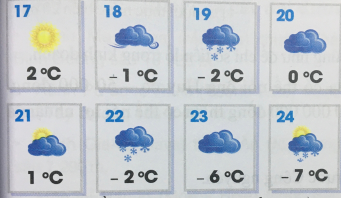 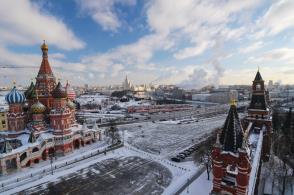 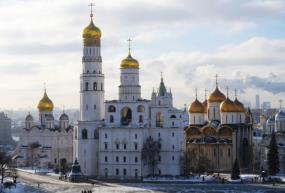 - GV hướng HS tập trung và đặc  điểm của số mới, đó là có dấu “-“ ở trước.Bước 2: Thực hiện nhiệm vụ:- HS thực hiện nhiệm vụ trong thời gian 2 phút.Bước 3: Báo cáo, thảo luận:- GV gọi một số HS trả lời, HS khác nhận xét, bổ sung.Bước 4: Kết luận, nhận định:  - GV đánh giá kết quả của HS, trên cơ sở đó dẫn dắt HS vào bài học mới: “Từ ví dụ trên chúng ta sẽ đi tìm hiểu rõ hơn về số nguyên âm.”B. HÌNH THÀNH KIẾN THỨC MỚIa) Mục tiêu:  - Mô tả về số nguyên âm, cách viết và đọc số nguyên âm và cách nhận biết được số nguyên âm trong thực tiễn.- HS đọc, viết được số nguyên âm, nhận biết và nêu được ví dụ số  nào là số nguyên âm, số nào không phải là số nguyên âm.b) Nội dung: HS thực hiện lần lượt các yêu cầu của GV để hoàn thành tìm hiểu kiến thức trong SGK.c) Sản phẩm: - HS nhận biết và đọc viết được số nguyên âm.- HS hoàn thành được phần ví dụ và luyện tập.d) Tổ chức thực hiện: C. HOẠT ĐỘNG LUYỆN TẬPa) Mục tiêu: Học sinh củng cố lại kiến thức thông qua một số bài tập.b) Nội dung: HS dựa vào kiến thức đã học vận dụng làm BTc) Sản phẩm: Kết quả của HS.d) Tổ chức thực hiện: -  GV yêu cầu HS hoàn thành Bài tập 1 + 2 ( SGK – tr 62)- HS tiếp nhận nhiệm vụ hoàn thành yêu cầu.Kết quả:Bài 1:a) -9 đọc là âm chín;    -18 đọc là âm mười tám.b) + Trừ hai mươi ba: -23;+ Âm ba trăm bốn mươi chín: -349.Bài 2:a)- Nhiệt độ lúc 2 giờ:+ Đọc là: âm tám độ + Viết là: - 8oC- Nhiệt độ lúc 10 giờ: + Đọc là: âm năm độ+ Viết là: -5oC- Nhiệt độ lúc 18 giờ:+ Đọc là: không độ+ Viết là: 0oC- Nhiệt độ lúc 22 giờ:+ Đọc là: âm ba độ+ Viết là: -3oCb) -  Lúc 6 giờ nhiệt độ là -10oC => Đúng- Lúc 14 giờ nhiệt độ là -3oC => Sai - HS nhận xét, bổ sung và giáo viên đánh giá tổng kết.- GV củng cố bài học :+ GV nhấn mạnh cách thức nhận biết số nguyên âm, giúp HS thành thạo từ biết đọc số tới viết số và ngược lại.+ GV lưu ý cho HS các tình huống mà số nguyên âm được sử dụng trong thực tiễn, khuyến khích HS tìm thêm những thể hiện khác của số nguyên âm trong cuộc sống.D. HOẠT ĐỘNG VẬN DỤNGa) Mục tiêu: Học sinh thực hiện làm bài tập vận dụng để củng cố kiến thức và áp  dụng kiến thức vào thực tế đời sống.b) Nội dung: HS sử dụng SGK và vận dụng kiến thức đã học để hoàn thành bài tập.c) Sản phẩm: Kết quả của HS. d) Tổ chức thực hiện: - GV yêu cầu HS hoàn thành các bài tập vận dụng : Bài 3 + 48 ( SGK – tr 63)- HS tiếp nhận nhiệm vụ, hoàn thành bài tập vào vở và giơ tay trình bày bảng.Kết quả :Bài 3 :a) Ông An nợ ngân hàng 4 000 000 đồng:  -4 000 000b) Bà Ba kinh doanh bị lỗ 600 000 đồng: -600 000Bài 4:a) Thế vận hội đầu tiên diễn ra năm 776 trước Công nguyên: -776b) Nhà toán học Ác-si-mét (Archimedes) sinh năm 287 trước công nguyên: -287.- GV nhận xét, đánh giá, chuẩn kiến thức.- GV cho HS đọc tìm hiểu mục « CÓ THỂ EM CHƯA BIẾT » :+ GV giới thiệu một số địa danh nhằm giúp các em hiểu thêm về đất nước, con người, những thành tựu  của nhân loại.+ Gv đặt câu hỏi để giúp HS biết được những thể hiện của số nguyên âm trong cuộc sống, đồng thời tạo cơ hội để các em vận dụng kiến thức vào thực tiễn.* HƯỚNG DẪN VỀ NHÀ- Ghi nhớ các kiến thức đã học, tự lấy ví dụ về số nguyên.- Hoàn thành nốt các bài tập còn thiếu trên lớp và làm thêm bài tập trong SBT.- Xem và đọc trước bài sau “ Tập hợp các số nguyên”Ngày soạn:…/…./…Ngày dạy: …/…/…BÀI 2: TẬP HỢP CÁC SỐ NGUYÊN ( 3 TIẾT)I. MỤC TIÊU:1. Kiến thức:  Học xong bài này, HS đạt các yêu cầu sau:- Nhận biết được tập hợp các số nguyên, biểu diễn được số nguyên trên trục số, thứ tự trong tập hợp các số nguyên, so sánh được hai số nguyên.- Nhận biết đượcc số đối của một số nguyên.- Nhận biết được ý nghĩa của số nguyên âm trong một bài toán thực tiễn.2. Năng lực Năng lực riêng:- Đọc và viết được số nguyên dương và số nguyên âm  trong các ví dụ thực tiễn- Mô tả được tập hợp số nguyên và biết cách biểu diễn số nguyên không quá lớn trên trục số.- Tìm số đối của một số nguyên.- So sánh được hai số nguyên cho trướcNăng lực chung: Năng lực mô hình hóa toán học, năng lực tư duy và lập luận toán học; năng lực giao tiếp toán học; năng lực giải quyết vấn đề toán học, năng lực tư duy sáng tạo, năng lực hợp tác.3. Phẩm chất- Bồi dưỡng hứng thú học tập, ý thức làm việc nhóm, ý thức tìm tòi, khám phá và sáng tạo cho HS => độc lập, tự tin và tự chủ.- Chăm chỉ tích cực xây dựng bài, chủ động chiếm lĩnh kiến thức theo sự hướng dẫn của GV.- Hình thành tư duy logic, lập luận chặt chẽ, và linh hoạt trong quá trình suy nghĩ.II. THIẾT BỊ DẠY HỌC VÀ HỌC LIỆU 1 - GV:  SGK, Tài liệu giảng dạy, giáo án PPT, Hình ảnh hoặc clip về nhiệt độ âm, đạ danh có độ cao dưới mực nước biển, trục số để minh họa cho bài học được sinh động.2 - HS : SGK, SBT, vở ghi, giấy nháp, đồ dùng học tập, bảng nhóm, bút viết bảng nhóm.III. TIẾN TRÌNH DẠY HỌCA. HOẠT ĐỘNG KHỞI ĐỘNG (MỞ ĐẦU)a) Mục tiêu: Giúp HS thấy được sự tồn tại của các con số trong bảng, qua đó gợi được nội dung của bài học như: ôn lại về số tự nhiên, giá trị của mỗi chữ số trong một số tự nhiên và so sánh các số tự nhiên.b) Nội dung: HS thực hiện các yêu cầu dươi sự hướng dẫn của GV.c) Sản phẩm: HS trả lời được câu hỏi mở đầu.d) Tổ chức thực hiện: Bước 1: Chuyển giao nhiệm vụ: - GV chiếu bảng thống kê nhiệt độ cao nhất của thành phố Mosca (Matxcova) trong các ngày từ 28/1/2021 – 3/2/2021 và yêu cầu HS quan sát bảng, đọc nhiệt độ tương ứng ở mỗi mỗi ngày, thảo luận nhóm và hoàn thành trả lời câu hỏi :+ Viết tập hợp các số chỉ nhiệt độ trong bảng thống kê nhiệt độ.+ Tập hợp đó gồm các loại số nào?Bước 2: Thực hiện nhiệm vụ: HS thực hiện nhiệm vụ trong 3 phút.Bước 3: Báo cáo, thảo luận: GV gọi một số HS trình bày câu trả lời, HS khác nhận xét, bổ sung.Bước 4: Kết luận, nhận định: GV nhận xét, đánh giá kết quả của HS, trên cơ sở đó dẫn dắt vào bài học mới: Ở các bài học trước, chúng ta đã biết các số 0, 1, 2, 3, 4,... được gọi là các số tự nhiên. Các số -1; -2; -3;… được gọi là các số nguyên âm. Tập hợp các số nguyên kí hiệu là . Chúng ta có liệt kê được hết các phần tử của tập hợp  không? Vậy tập hợp  sẽ được viết như thế nào?” => Bài mới.B. HÌNH THÀNH KIẾN THỨC MỚIHoạt động 1: Tập hợp  các số nguyêna) Mục tiêu: - Phân biệt được tập hợp số tự nhiên (  ) và tập các số tự nhiên khác 0 ( *).- Củng cố lại cách biểu diễn một tập hợp.b) Nội dung: - GV giảng, trình bày.- HS chú ý theo dõi SGK, lắng nghe và hoàn thành yêu cầu.c) Sản phẩm: HS nắm được kiến thức và hoàn thành phần Luyện tập 1d) Tổ chức thực hiện: Hoạt động 2: Biểu diễn số nguyên trên trục sốa) Mục tiêu: - HS nhớ lại được tia số và thứ tự của các số tự nhiên.- Tìm hiểu về biểu diễn các số trên trục số nằm ngang, thẳng đứng và biết so sánh hai số nguyên qua vị trí điểm biểu diễn của chúng trên trục số.b) Nội dung: HS chú ý theo dõi SGK, lắng nghe và hoàn thành yêu cầu.c) Sản phẩm: HS nắm được kiến thức và hoàn thành các bài tập ví dụ và luyện tập.d) Tổ chức thực hiện: Hoạt động 3: Số đối của một số nguyêna) Mục tiêu: - Hình thành kiến thức số đối của một số nguyên.- Nhận diện và lấy được ví dụ về số đối.- Nhận biết được tia số và mối liên hệ với các điểm biểu diễn chúng trên tia số.b) Nội dung: HS chú ý theo dõi SGK, lắng nghe và hoàn thành yêu cầu.c) Sản phẩm: HS nắm được kiến thức và hoàn thành phần Luyện tập 4d) Tổ chức thực hiện: Hoạt động 4: So sánh các số nguyêna) Mục tiêu: - Củng cố biểu diễn các số trên trục số và biết so sánh hai số nguyên qua vị trí điểm biểu diễn của chúng trên trục số.- Luyện kĩ năng so sánh hai số nguyên và vận dụng kĩ năng so sánh số nguyên âm vào một tình huống thực tế.b) Nội dung: HS chú ý theo dõi SGK, lắng nghe và hoàn thành yêu cầu.c) Sản phẩm: HS nắm được kiến thức và hoàn thành phần Luyện tập 4d) Tổ chức thực hiện: C. HOẠT ĐỘNG LUYỆN TẬPa) Mục tiêu: Học sinh củng cố lại kiến thức thông qua một số bài tập.b) Nội dung: HS dựa vào kiến thức đã học vận dụng làm BTc) Sản phẩm: Kết quả của HS.d) Tổ chức thực hiện: - GV yêu cầu HS hoàn thành bài tập 1 + 2 + 3 + 4 ( SGK – tr  69)- HS tiếp nhận nhiệm vụ, hoàn thành bài tập vào vở, sau đó trình bày bảng.Kết quả:Bài 1:a) Máy bay ở độ cao 10 000 m: 10 000 mb) Mực nước biển: 0c) Tàu ngầm chạy dưới mực nước biển 100 m: –100 m.Bài 2:a) -3 ∈ Z.b) 0 ∈ Z.c) 4 ∈  Z.d) -2 ∉ N.Bài 3: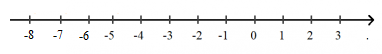 Bài 4:a) Khoảng cách từ điểm O đến điểm A: 2 đơn vị.b) Những điểm cách O một khoảng là 5 đơn vị là: điểm 5 và -5.D. HOẠT ĐỘNG VẬN DỤNGa) Mục tiêu: - Học sinh thực hiện làm bài tập vận dụng để nắm vững kiến thức.- HS thấy sự gần gũi toán học trong cuộc sống, biết thêm về lịch sử toán học, biết thêm các sự kiện chính trị, văn hóa, thể thao, những địa danh nổi tiếng trên thế giới.b) Nội dung: HS thực hiện theo yêu cầu của GV.c) Sản phẩm: Kết quả của HS.d) Tổ chức thực hiện: - GV yêu cầu HS hoàn thành các bài tập 5 + 6+ 7 ( SGK- tr 69).- GV mời 2 - 3 bạn trình bày câu trả lời.Bài 5: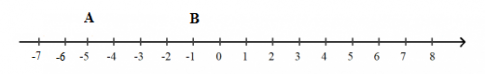 - Hai số nguyên: -5 và 1+ Số đối của -5 là 5+ Số đối của 1 là -1Bài 6 :+ 3 < 5+ - 3 < - 1+ - 5 < 2+ 5 > - 3Bài 7 :a) Ở nhiệt độ -3oC thì nước đóng băng. Đúng vì -3 < 0.b) Ở nhiệt độ 2oC thì nước đóng băng. Đúng vì 2 > 0.- GV nhận xét, đánh giá, chuẩn kiến thức và chốt lại nội dung.* HƯỚNG DẪN VỀ NHÀ- Ghi nhớ kiến thức trong bài. - Hoàn thành các bài tập còn lại SGK + làm thêm SBT.- Chuẩn bị bài mới “ Phép cộng các số nguyên”Ngày soạn: …/…/…Ngày dạy: …/…/…BÀI 3: PHÉP CỘNG CÁC SỐ NGUYÊN ( 3 TIẾT)I. MỤC TIÊU:1. Kiến thức:  Học xong bài này, HS đạt các yêu cầu sau:- Thực hiện được phép cộng hai số nguyên cùng dấu, phép cộng hai số nguyên khác dấu.- Làm được các phép tính cộng, phép tính trừ trong tập hợp các số tự nhiên. - Thực hiện đúng thứ tự các phép tính. 2. Năng lực Năng lực riêng:- Vận dụng được các tính chất của phép cộng các số nguyên: giao hoán, kết hợp, cộng với số 0, cộng với số đối.- Vận dụng được phép cộng các số nguyên để giải quyết một số  bài toán thực tiễn.Năng lực chung: Năng lực mô hình hóa toán học, năng lực tư duy và lập luận toán học; năng lực giao tiếp toán học; năng lực giải quyết vấn đề toán học, năng lực tư duy sáng tạo, năng lực hợp tác.3. Phẩm chất- Bồi dưỡng hứng thú học tập, ý thức làm việc nhóm, ý thức tìm tòi, khám phá và sáng tạo cho HS => độc lập, tự tin và tự chủ.- Chăm chỉ tích cực xây dựng bài, chủ động chiếm lĩnh kiến thức theo sự hướng dẫn của GV.- Hình thành tư duy logic, lập luận chặt chẽ, và linh hoạt trong quá trình suy nghĩ.II. THIẾT BỊ DẠY HỌC VÀ HỌC LIỆU 1 - GV:  SGK, Tài liệu giảng dạy, giáo án PPT, Hình ảnh hoặc clip, trục số để minh họa cho bài học được sinh động, máy tính cầm tay.2 - HS : SGK, SBT, vở ghi, giấy nháp, đồ dùng học tập, bảng nhóm, bút viết bảng nhóm.III. TIẾN TRÌNH DẠY HỌCA. HOẠT ĐỘNG KHỞI ĐỘNG (MỞ ĐẦU)a) Mục tiêu: - Giúp HS nhận thức nhu cầu sử dụng phép cộng hai số nguyên. HS hiểu bài toán mở đầu dẫn đến phép cộng hai số âm (-3) + (-5).- Gây hứng thú, gợi động cơ học tập cho HS và gợi HS đến nội dung chính của bài.b) Nội dung: HS thực hiện các yêu cầu dưới sự hướng dẫn của GV.c) Sản phẩm: HS Từ bài toán HS vận dụng kiến thức để trả lời câu hỏi GV đưa ra.d) Tổ chức thực hiện: Bước 1: Chuyển giao nhiệm vụ: - GV đặt vấn đề qua bài toán mở đầu : Thống kê lợi nhuận hai tuần của một cửa hàng bán hoa quả như sau:Sau hai tuần kinh doanh, cửa hàng lãi hay lỗ và với số tiền là bao nhiêu?+ GV hướng dẫn HS và yêu cầu HS trao đổi, thảo luận và nêu phép tính.Bước 2: Thực hiện nhiệm vụ: HS quan sát và chú ý lắng nghe, thảo luận nhóm đôi hoàn thành yêu cầu.Bước 3: Báo cáo, thảo luận: GV gọi một số HS trả lời, HS khác nhận xét, bổ sung.Bước 4: Kết luận, nhận định: GV đánh giá kết quả của HS, trên cơ sở đó dẫn dắt HS vào bài học mới: “Bài toán mở đầu dẫn đến phép cộng hai số nguyên (-2) + 6. Để biết cách tính kết quả chính xác tổng của hai số nguyên trên, cũng như hiểu rõ hơn về các tính chất của phép cộng các số nguyên, chúng ta sẽ tìm hiểu trong bài ngày hôm nay” => Bài mới.B. HÌNH THÀNH KIẾN THỨC MỚIHoạt động 1: Phép cộng hai số nguyên cùng dấua) Mục tiêu:  - Tìm hiểu về cách cộng hai số nguyên khác dấu bằng cách biểu diễn trên trục số.- Hiểu quy tắc cộng hai số nguyên khác dấu và vận dụng vào bài toán thực tế.- Củng cố kĩ năng tìm số đối.b) Nội dung: HS quan sát SGK để tìm hiểu nội dung kiến thức theo yêu cầu của GV.c) Sản phẩm: HS nắm vững kiến thức, kết quả của HS.d) Tổ chức thực hiện:Hoạt động 2: Phép cộng hai số nguyên khác dấua) Mục tiêu: - Tìm hiểu về cách cộng hai số nguyên khác dấu bằng cách biểu diễn trên trục số.- Hình thành quy tắc cộng hai số nguyên khác dấu và vận dụng vào bài toán thực tế.-  Củng cố kĩ năng nhận biết số đối.b) Nội dung: HS quan sát SGK để tìm hiểu nội dung kiến thức theo yêu cầu của GV.c) Sản phẩm: HS nắm vững kiến thức, kết quả của HS.d) Tổ chức thực hiện: Hoạt động 3 : Tính chất của phép cộng các số nguyêna) Mục tiêu:  - Nhận biết các tính chất của phép cộng.- Luyện kĩ năng áp dụng các tính chất của phép cộng số nguyên để tính hợp lí.b) Nội dung: HS quan sát SGK để tìm hiểu nội dung kiến thức theo yêu cầu của GV.c) Sản phẩm: HS nắm vững kiến thức, kết quả của HS.d) Tổ chức thực hiện:C. HOẠT ĐỘNG LUYỆN TẬPa) Mục tiêu: Học sinh củng cố lại kiến thức thông qua một số bài tập.b) Nội dung: HS dựa vào kiến thức đã học vận dụng làm BTc) Sản phẩm: Kết quả của HS.d) Tổ chức thực hiện: -  GV yêu cầu HS hoàn thành các bài tập: Bài 1+ 2+ 3+ 4 + 5 ( SGK- tr74)- HS tiếp nhận nhiệm vụ, hoàn thành vở, sau đó trình bày bảng.Kết quả :Bài 1 :a) (- 48) + (- 67) = - (48 + 67) = - 115b) (- 79) + (- 45) = - (79 + 45) = - 124Bài 2 :a) Tổng của hai số nguyên dương là số nguyên dương. => Đúngb) Tổng của hai số nguyên âm là số nguyên âm. => Đúng.c) Tổng của hai số nguyên cùng dấu là số nguyên dương => Sai. Vì tổng của hai số nguyên âm là số nguyên âm.Bài 3:a) (- 2018) + 2018 = - (2018 – 2018) = 0b) 57 + (- 93) = - (93 – 57) = -38c) (- 38) + 46 = 46 - 38 = 8Bài 4:a) Tổng của chúng là số nguyên dươngVí dụ: 5 + 6 = 11; 4 + (- 2) = 2b) Tổng của chúng là số nguyên âm.Ví dụ: (- 8) + (- 3) = - 11 ; (- 10) + 15 = 5.Bài 5 :a) 48 + (- 66) + (- 34) = 48 + [(- 66) + (- 34)] = 48 – (66 + 34) = 48 – 100 = - (100-48)= -52b) 2896 + (- 2021) + (- 2896) = (- 2021) + [2896 + (- 2896)] = (- 2021) + (2896 – 2896) = (- 2021) + 0= - 2021- GV nhận xét, đánh giá, chuẩn kiến thức.D. HOẠT ĐỘNG VẬN DỤNGa) Mục tiêu: - Học sinh thực hiện làm bài tập vận dụng để nắm vững kiến thức.b) Nội dung: HS sử dụng SGK và vận dụng kiến thức đã học để làm bài tập.c) Sản phẩm: Kết quả của HS.d) Tổ chức thực hiện: - GV yêu cầu HS hoàn thành các bài tập 6 + 7 + 8 ( SGK –tr 74,75)- HS tiếp nhận nhiệm vụ, hoàn thành các bài tập và trình bày bảng.Kết quả :Bài 6 :Nhiệt độ ở Ôt-ta-oa lúc 10 giờ là: (- 4) + 6 = 2oCBài 7:Lợi nhuận của cửa hàng sau hai tháng là:(– 10 000 000) + 30 000 000 = 20 000 000 đồng.Bài 8:a) Số nguyên biểu thị vị trí tầng mà bác Son đến khi kết thúc hành trình: 0 + (- 1) + (- 2) = - 3b) Số nguyên biểu thị trí tầng mà bác Dư đến khi kết thúc hành trình: (- 2) + 3 + (-2) = -1- GV nhận xét, đánh giá, chuẩn kiến thức.* HƯỚNG DẪN VỀ NHÀ- Ghi nhớ kiến thức trong bài. - Hoàn thành các bài tập còn lại SGK  ( Bài 9, 10) và làm thêm bài tập SBT.- Chuẩn bị bài mới “ Phép trừ số nguyên, quy tắc dấu ngoặc”.Ngày soạn: …/…/…Ngày dạy: …/…/…BÀI 4: PHÉP TRỪ SỐ NGUYÊN, QUY TẮC DẤU NGOẶC ( 2 TIẾT)I. MỤC TIÊU:1. Kiến thức:  Học xong bài này, HS đạt các yêu cầu sau:- Thực hiện được phép trừ một số nguyên cho một số nguyên2. Năng lực Năng lực riêng:- Vận dụng được các quy tắc dấu ngoặc trong tính toán.- Vận dụng đượcc phép trừ các số nguyên để giải quyết một số  bài toán thực tiễn.Năng lực chung: Năng lực mô hình hóa toán học, năng lực tư duy và lập luận toán học; năng lực giao tiếp toán học; năng lực giải quyết vấn đề toán học, năng lực tư duy sáng tạo, năng lực hợp tác.3. Phẩm chất- Bồi dưỡng hứng thú học tập, ý thức làm việc nhóm, ý thức tìm tòi, khám phá và sáng tạo cho HS => độc lập, tự tin và tự chủ.- Chăm chỉ tích cực xây dựng bài, chủ động chiếm lĩnh kiến thức theo sự hướng dẫn của GV.- Hình thành tư duy logic, lập luận chặt chẽ, và linh hoạt trong quá trình suy nghĩ.II. THIẾT BỊ DẠY HỌC VÀ HỌC LIỆU 1 - GV:  SGK, Tài liệu giảng dạy, giáo án PPT, Hình ảnh hoặc clip, trục số để minh họa cho bài học được sinh động, máy tính cầm tay.2 - HS : SGK, SBT, vở ghi, giấy nháp, đồ dùng học tập, bảng nhóm, bút viết bảng nhóm.III. TIẾN TRÌNH DẠY HỌCA. HOẠT ĐỘNG KHỞI ĐỘNG (MỞ ĐẦU)a) Mục tiêu: - Tạo động cơ xuất hiện phép trừ, gây hứng thú, kích thích sự tò mò cho HS.b) Nội dung: HS thực hiện các yêu cầu dưới sự hướng dẫn của GV.c) Sản phẩm: HS Từ bài toán HS vận dụng kiến thức để trả lời câu hỏi GV đưa ra.d) Tổ chức thực hiện: Bước 1: Chuyển giao nhiệm vụ: - Gv yêu cầu HS đọc nội dung bài toán mở đầu.- GV cho HS quan sát tranh, giới thiệu và đặt vấn đề qua bài toán mở đầu : 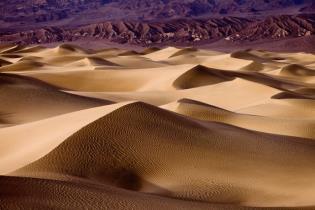 Sa Mạc Furrnace Creek  Ranch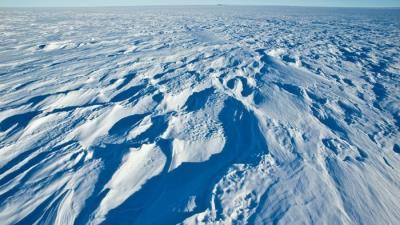 Cao nguyên phía Đông Nam cực+ GV giới thiệu: Nhiệt độ không khí thấp nhất trên Trái Đất ở một số cao nguyên phía đông Nam Cực được ghi nhận trong khoảng thời gian từ tháng 7 đến tháng 8 năm 2013 và nhiệt độ không khí cao nhất trên Trái Đất ở Phơ –nix Cric Ran- sơ nằm trong sa mạc Thung lũng chết thuộc California (Mỹ) được ghi nhận vào ngày 10/07/1913.+ GV đặt vấn đề: Chênh lệch nhiệt độ cao nhất và nhiệt độ thấp nhất trên Trái Đất là bao nhiêu độ C?+ GV hướng dẫn HS và yêu cầu HS trao đổi, thảo luận và nêu phép tính.Bước 2: Thực hiện nhiệm vụ: HS quan sát và chú ý lắng nghe, thảo luận nhóm đôi hoàn thành yêu cầu.Bước 3: Báo cáo, thảo luận: GV gọi một số HS trả lời, HS khác nhận xét, bổ sung.Bước 4: Kết luận, nhận định: GV đánh giá kết quả của HS, trên cơ sở đó dẫn dắt HS vào bài học mới: “Bài toán mở đầu dẫn đến phép trừ hai số nguyên 57 – (-98). Để biết cách tính kết quả chính xác hiệu của hai số nguyên trên và cách vận dụng quy tắc dấu ngoặc” => Bài mới.B. HÌNH THÀNH KIẾN THỨC MỚIHoạt động 1: Phép trừ số nguyêna) Mục tiêu:  - Tìm hiểu về cách thực hiện phép trừ ( Quy tắc trừ hai số nguyên)- Hình thành và luyện kĩ năng trừ hai số.- Áp dụng phép trừ vào bài toán thực tế.b) Nội dung: HS quan sát SGK để tìm hiểu nội dung kiến thức theo yêu cầu của GV.c) Sản phẩm: HS nắm vững kiến thức, kết quả của HS.d) Tổ chức thực hiện:Hoạt động 2: Quy tắc dấu ngoặca) Mục tiêu: - Làm quen, nhận biết quy tắc dấu ngoặc.- Làm quen với việc bỏ dấu ngoặc trong trường hợp trong ngoặc chỉ có một số âm (hoặc dương) và mở rộng khái niệm tổng.- Khám phá và hình thành kĩ năng vận dụng quy tắc dấu ngoặc trong tính toán.b) Nội dung: HS quan sát SGK để tìm hiểu nội dung kiến thức theo yêu cầu của GV.c) Sản phẩm: HS nắm vững kiến thức, kết quả của HS.d) Tổ chức thực hiện: C. HOẠT ĐỘNG LUYỆN TẬPa) Mục tiêu: Học sinh củng cố lại kiến thức thông qua một số bài tập.b) Nội dung: HS dựa vào kiến thức đã học vận dụng làm BTc) Sản phẩm: Kết quả của HS.d) Tổ chức thực hiện: -  GV yêu cầu HS hoàn thành các bài tập: Bài 1+ 2+ 3 ( SGK- tr78)- HS tiếp nhận nhiệm vụ, hoàn thành vở, sau đó trình bày bảng.Kết quả :Bài 1 :a) (- 10) – 21 - 18 = - 49b) 24 – (- 16) + (- 15) = 25c) 49 – [15 + (- 6)] = 49 – 15 + 6 = 40d) (- 44) – [(- 14) – 30] = (- 44) – (- 44) = 0Bài 2 :a) 10 – 12 – 8 = 10 – (12 + 8) = 10  - 20 = - 10b) 4 – (- 15) – 5 + 6 = (4 + 6) – [(-15) + 5)] = 10 – (- 10) = 10 + 10 = 20c) 2 – 12 – 4 – 6 = (2 – 12) - (4 + 6) = -10 + (- 10) = - 20d) – 45 – 5 – (- 12) + 8 = - (45 + 5) + (12 + 8) = (- 50) + 20 = - 30Bài 3:a) (- 12) – x = (- 12) – 28 = - 40b) a – b = 12 – (-48) = 12 + 48 = 60- GV nhận xét, đánh giá, chuẩn kiến thức.D. HOẠT ĐỘNG VẬN DỤNGa) Mục tiêu: - Học sinh thực hiện làm bài tập vận dụng để nắm vững kiến thức.b) Nội dung: HS sử dụng SGK và vận dụng kiến thức đã học để làm bài tập.c) Sản phẩm: Kết quả của HS.d) Tổ chức thực hiện: - GV yêu cầu HS hoàn thành các bài tập 4 + 5 + 6 ( SGK – tr 78, 79)- HS tiếp nhận nhiệm vụ, hoàn thành các bài tập và trình bày bảng.Kết quả :Bài 4 :Nhiệt độ lúc 20 giờ là: (- 3) + 10 - 8 = -1oCBài 5: HS sử dụng máy tính cầm tay và thực hành tính.Bài 6:=> Tuổi của nhà bác học Archimedes: (- 212) – (- 287) = 75 tuổi.     Tuổi của nhà bác học Pythagoras: (- 495) – (- 570) = 75 tuổi.- GV hướng dẫn và cho HS đọc “TÌM TÒI – MỞ RỘNG” để HS tìm hiểu cách xác định múi giờ của các vùng trên thế giới; cách xác định chênh lệch giờ giữa các vùng; cách xác định giờ ở vùng này cùng thời điểm với vùng khác.- GV nhận xét, đánh giá, chuẩn kiến thức.* HƯỚNG DẪN VỀ NHÀ- Ghi nhớ kiến thức trong bài. - Hoàn thành nốt các bài tập và làm thêm bài tập SBT.- Chuẩn bị bài mới “ Phép nhân các số nguyên”.Ngày soạn: …/…/…Ngày dạy: …/…/…BÀI 5: PHÉP NHÂN CÁC SỐ NGUYÊN ( 2 TIẾT)I. MỤC TIÊU:1. Kiến thức:  Học xong bài này, HS đạt các yêu cầu sau:- Thực hiện được phép nhân hai số nguyên khác dấu, nhân hai số nguyên cùng dấu, vận đụng được tính chất của phép nhân các số nguyên trong tính toán.2. Năng lực Năng lực riêng:- Vận dụng được phép trừ các số nguyên để giải quyết một số  bài toán thực tiễn.Năng lực chung: Năng lực mô hình hóa toán học, năng lực tư duy và lập luận toán học; năng lực giao tiếp toán học; năng lực giải quyết vấn đề toán học, năng lực tư duy sáng tạo, năng lực hợp tác.3. Phẩm chất- Bồi dưỡng hứng thú học tập, ý thức làm việc nhóm, ý thức tìm tòi, khám phá và sáng tạo cho HS => độc lập, tự tin và tự chủ.- Chăm chỉ tích cực xây dựng bài, chủ động chiếm lĩnh kiến thức theo sự hướng dẫn của GV.- Hình thành tư duy logic, lập luận chặt chẽ, và linh hoạt trong quá trình suy nghĩ.II. THIẾT BỊ DẠY HỌC VÀ HỌC LIỆU 1 - GV:  SGK, Tài liệu giảng dạy, giáo án PPT, Hình ảnh hoặc clip, trục số để minh họa cho bài học được sinh động, máy tính cầm tay.2 - HS : SGK, SBT, vở ghi, giấy nháp, đồ dùng học tập, bảng nhóm, bút viết bảng nhóm.III. TIẾN TRÌNH DẠY HỌCA. HOẠT ĐỘNG KHỞI ĐỘNG (MỞ ĐẦU)a) Mục tiêu: - Tạo động cơ, kích thích sự tò mò cho HS. b) Nội dung: HS thực hiện các yêu cầu dưới sự hướng dẫn của GV.c) Sản phẩm: HS Từ bài toán HS vận dụng kiến thức để trả lời câu hỏi GV đưa ra.d) Tổ chức thực hiện: Bước 1: Chuyển giao nhiệm vụ: - GV đặt vấn đề qua bài toán mở đầu: Ta đã biết 3 . 2 =  6. Phải chăng (-3). (-2) =  -6??+ GV hướng dẫn HS và yêu cầu HS trao đổi, thảo luận và tính ra kết quả phép tính.Bước 2: Thực hiện nhiệm vụ: HS quan sát và chú ý lắng nghe, thảo luận nhóm đôi hoàn thành yêu cầu.Bước 3: Báo cáo, thảo luận: GV gọi một số HS trả lời, HS khác nhận xét, bổ sung.Bước 4: Kết luận, nhận định: GV đánh giá kết quả của HS, trên cơ sở đó dẫn dắt HS vào bài học mới: “Bài toán mở đầu thực hiện phép toán nhân số nguyên âm (-3) .(-2).  Để biết cách tính kết quả chính xác của phép tính trên, tích của hai số nguyên âm là số thế nào? Chúng ta sẽ tìm hiểu trong bài mới ngày hôm nay?” => Bài mới.B. HÌNH THÀNH KIẾN THỨC MỚIHoạt động 1: Phép nhân hai số nguyên khác dấua) Mục tiêu:  - HS nhớ lại định nghĩa phép nhân hai số tự nhiên.- Tìm hiểu cách nhân hai số khác dấu bằng cách đưa về phép cộng.- Hình thành và luyện kĩ năng nhân hai số trái dấu.- Giải được bài toán mở đầu.b) Nội dung: HS quan sát SGK để tìm hiểu nội dung kiến thức theo yêu cầu của GV.c) Sản phẩm: HS nắm vững kiến thức, kết quả của HS.d) Tổ chức thực hiện:Hoạt động 2: Phép nhân hai số nguyên cùng dấua) Mục tiêu: - Tìm hiểu cách nhân hai số nguyên dương, hai số nguyên âm.- Hình thành và luyện kĩ năng nhân hai số âm.- Khắc sâu quy luật về dấu của một tích hai số.b) Nội dung: HS quan sát SGK để tìm hiểu nội dung kiến thức theo yêu cầu của GV.c) Sản phẩm: HS nắm vững kiến thức, kết quả của HS.d) Tổ chức thực hiện: Hoạt động 3: Tính chất của phép nhân các số nguyêna) Mục tiêu: - Nhắc lại các tính chất của phép nhân số nguyên, tương tự đối với nhân số tự nhiên.- Vận dụng các tính chất của phép nhân trong tính toán.- Luyện kĩ năng xác định dấu và tính tích của nhiều thừa số, tính nhẩm và nâng cao kĩ năng giải toán.b) Nội dung: HS quan sát SGK để tìm hiểu nội dung kiến thức theo yêu cầu của GV.c) Sản phẩm: HS nắm vững kiến thức, kết quả của HS.d) Tổ chức thực hiện: C. HOẠT ĐỘNG LUYỆN TẬPa) Mục tiêu: Học sinh củng cố lại kiến thức thông qua một số bài tập.b) Nội dung: HS dựa vào kiến thức đã học vận dụng làm BTc) Sản phẩm: Kết quả của HS.d) Tổ chức thực hiện: -  GV yêu cầu HS hoàn thành các bài tập: Bài  2+ 6 + 7 ( SGK- tr83)- HS tiếp nhận nhiệm vụ, hoàn thành vở, sau đó trình bày bảng.Kết quả :Bài 2 :Bài 6 :a) 3 . (- 5) < 0b) (- 3) . (- 7) > 0c) (- 6) . 7 < (- 5) . (- 2)Bài 7:- GV nhận xét, đánh giá, chuẩn kiến thức.D. HOẠT ĐỘNG VẬN DỤNGa) Mục tiêu: - Học sinh thực hiện làm bài tập vận dụng để nắm vững kiến thức.b) Nội dung: HS sử dụng SGK và vận dụng kiến thức đã học để làm bài tập.c) Sản phẩm: Kết quả của HS.d) Tổ chức thực hiện: - GV yêu cầu HS hoàn thành các bài tập 8 + 9 ( SGK – tr 83)- HS tiếp nhận nhiệm vụ, hoàn thành các bài tập và trình bày bảng.Kết quả :Bài 8 :a) Tích ba số nguyên âm là một số nguyên âm.b) Tích hai số nguyên âm với một số nguyên dương là một số nguyên dương.c) Tích của một số chẵn các số nguyên âm là một số nguyên dương.d) Tích của một số lẻ các số nguyên âm là một số nguyên âm.Bài 9 :+ Lợi nhuận Quý I = (- 30) . 3 = - 90 triệu đồng.+ Lợi nhuận Quý II = 70 . 3 = 210 triệu đồng.Sau 6 tháng đầu năm, lợi nhuận của công ty Ánh Dương là:(- 90) + 210 = 120 triệu đồng.- GV nhận xét, đánh giá, chuẩn kiến thức.* HƯỚNG DẪN VỀ NHÀ- Ghi nhớ kiến thức trong bài. - Hoàn thành nốt các bài tập còn lại và làm thêm bài tập SBT.- Chuẩn bị bài mới “Phép chia hết hai số nguyên. Quan hệ chia hết trong tập hợp số nguyên”.Ngày soạn: …/…/…Ngày dạy: …/…/…BÀI 6: PHÉP CHIA HẾT HAI SỐ NGUYÊN. QUAN HỆ CHIA HẾT TRONG TẬP HỢP SỐ NGUYÊN ( 3 TIẾT)I. MỤC TIÊU:1. Kiến thức:  Học xong bài này, HS đạt các yêu cầu sau:- Thực hiện được phép chia hết hai số nguyên khác dấu; phép  chia hết hai số nguyên cùng dấu.- Nhận biết được khái niệm về chia hết; khái niệm bội; ước của số nguyên.2. Năng lực Năng lực riêng:- Vận dụng được phép chia hết hai số nguyên để giải quyết một số bài toán thực tiễn.- Vận dụng đượcc phép cộng các số nguyên để giải quyết một số  bài toán thực tiễn.Năng lực chung: Năng lực mô hình hóa toán học, năng lực tư duy và lập luận toán học; năng lực giao tiếp toán học; năng lực giải quyết vấn đề toán học, năng lực tư duy sáng tạo, năng lực hợp tác.3. Phẩm chất- Bồi dưỡng hứng thú học tập, ý thức làm việc nhóm, ý thức tìm tòi, khám phá và sáng tạo cho HS => độc lập, tự tin và tự chủ.- Chăm chỉ tích cực xây dựng bài, chủ động chiếm lĩnh kiến thức theo sự hướng dẫn của GV.- Hình thành tư duy logic, lập luận chặt chẽ, và linh hoạt trong quá trình suy nghĩ.II. THIẾT BỊ DẠY HỌC VÀ HỌC LIỆU 1 - GV:  SGK, Tài liệu giảng dạy, giáo án PPT, Hình ảnh hoặc clip, trục số để minh họa cho bài học được sinh động, máy tính cầm tay.2 - HS : SGK, SBT, vở ghi, giấy nháp, đồ dùng học tập, bảng nhóm, bút viết bảng nhóm.III. TIẾN TRÌNH DẠY HỌCA. HOẠT ĐỘNG KHỞI ĐỘNG (MỞ ĐẦU)a) Mục tiêu: - Gây hứng thú, gợi động cơ học tập cho HS và gợi HS đến nội dung chính của bài.b) Nội dung: HS thực hiện các yêu cầu dưới sự hướng dẫn của GV.c) Sản phẩm: HS Từ bài toán HS vận dụng kiến thức để trả lời câu hỏi GV đưa ra.d) Tổ chức thực hiện: Bước 1: Chuyển giao nhiệm vụ: - GV đặt vấn đề qua bài toán mở đầu:+ Thực hiện phép tính sau : (-54): 27+ Làm thế nào để tìm được thương trong phép chia hết một số nguyên cho một số nguyên?+ GV hướng dẫn HS và yêu cầu HS trao đổi, thảo luận, thực hiện phép tính và trả lời câu hỏi.Bước 2: Thực hiện nhiệm vụ: HS quan sát và chú ý lắng nghe, thảo luận nhóm đôi hoàn thành yêu cầu.Bước 3: Báo cáo, thảo luận: GV gọi một số HS trả lời, HS khác nhận xét, bổ sung.Bước 4: Kết luận, nhận định: GV đánh giá kết quả của HS, trên cơ sở đó dẫn dắt HS vào bài học mới: “Bài toán mở đầu thực hiện phép chia hai số nguyên. Để biết cách tính kết quả chính xác thương của phép chia hết hai số nguyên như thế nào, chúng ta sẽ tìm hiểu trong bài mới ngày hôm nay?” => Bài mới.B. HÌNH THÀNH KIẾN THỨC MỚIHoạt động 1: Phép chia hết hai số nguyên khác dấua) Mục tiêu:  - Hiểu quy tắc và biết cách thực hiện chia hai số nguyên khác dấu và vận dụng vào bài toán thực tế.b) Nội dung: HS quan sát SGK để tìm hiểu nội dung kiến thức theo yêu cầu của GV.c) Sản phẩm: HS nắm vững kiến thức, kết quả của HS.d) Tổ chức thực hiện:Hoạt động 2: Phép chia hết hai số nguyên cùng dấua) Mục tiêu: - Hiểu quy tắc và biết cách thực hiện chia hai số nguyên khác dấu và vận dụng vào bài toán thực tế.b) Nội dung: HS quan sát SGK để tìm hiểu nội dung kiến thức theo yêu cầu của GV.c) Sản phẩm: HS nắm vững kiến thức, kết quả của HS.d) Tổ chức thực hiện: Hoạt động 3 : Quan hệ chia hếta) Mục tiêu:  - Ôn lại kiến thức về phép chia hết hai số nguyên và hình thành khái niệm chia hết.- HS biết cách thực hiện phép chia hết và rèn kĩ năng thực hiện phép chia hết của hai số nguyên.-  Củng cố lại khái niệm và rèn kĩ năng tìm ước và bội.b) Nội dung: HS quan sát SGK để tìm hiểu nội dung kiến thức theo yêu cầu của GV.c) Sản phẩm: HS nắm vững kiến thức, kết quả của HS.d) Tổ chức thực hiện:C. HOẠT ĐỘNG LUYỆN TẬPa) Mục tiêu: Học sinh củng cố lại kiến thức thông qua một số bài tập.b) Nội dung: HS dựa vào kiến thức đã học vận dụng làm BTc) Sản phẩm: Kết quả của HS.d) Tổ chức thực hiện: -  GV yêu cầu HS hoàn thành các bài tập: Bài 1+ 2+ 3 + 5 + 6( SGK- tr87)- HS tiếp nhận nhiệm vụ, hoàn thành vở, sau đó trình bày bảng.Kết quả :Bài 1 :a) (- 45) : 5 = - (45 : 5) = - 9b) 56 : (- 7) = - (56 : 7) = - 8c) 75 : 25 = 3d) (- 207) : (- 9) = 207 : 9 = - 23Bài 2 :a) 36 : (- 6) =  -6 < 0b) (- 15) : (- 3) = 5   (- 63) : 7 = -9Có 5 > 0 > -9=> (- 15) : (- 3) > (- 63) : 7Bài 3:Bài 5 :a) Đúng. Vì (- 36) = (- 9) . 4b) Sai. Vì 5 không là ước của 18.Bài 6:a) 4 chia hết cho x => x  Ư(4) = {2; - 2; 4; - 4}b) - 13 chia hết cho x + 2.=>  x+ 2  Ư(-13) = { 1; -1; 13; -13}=> x  { -1; -3; 11; -15}- GV nhận xét, đánh giá, chuẩn kiến thức.D. HOẠT ĐỘNG VẬN DỤNGa) Mục tiêu: - Học sinh thực hiện làm bài tập vận dụng để nắm vững kiến thức.b) Nội dung: HS sử dụng SGK và vận dụng kiến thức đã học để làm bài tập.c) Sản phẩm: Kết quả của HS.d) Tổ chức thực hiện: - GV yêu cầu HS hoàn thành các bài tập 4 + 7 + 8 ( SGK –tr 87)- HS tiếp nhận nhiệm vụ, hoàn thành các bài tập và trình bày bảng.Kết quả :Bài 4 :Nhiệt độ trung bình lúc 8 giờ sáng của 5 ngày là:[(- 6) + (- 5) + (- 4) + 2 + 3] : 5 = - 2oC.Bài 7:a) Quãng đường mà ốc sên leo được sau 2 ngày được biểu thị bằng phép tính:[3 + (- 2)] . 2b) Sau 5 ngày ốc sên leo được: [3 + (- 2)] . 5 = 5 m.c) 12 giờ đầu tiên ốc sên leo được 3m, rồi 12 giờ sau nó lại tụt xuống 2m.=> Sau 1 ngày (24 giờ) ốc sên sẽ leo được: 3 + (-2) = 1 m- Đến hết ngày thứ 7 (168 giờ) ốc sên leo được: (168 :  24). 1 = 7 m.Vì 12 giờ đầu ốc sên leo được 3m => 4 giờ đầu ốc sên leo được 1m.=> Tổng số giờ ốc sên leo từ gốc cây chạm đến ngọn cây là: 168 + 4 = 170 giờ.Kết luận: Tổng số giờ ốc sên chạm đến ngọn cây là 170 giờ.Bài 8:  HS thực hành sử dụng máy tính thực hiện các phép tính, sau khi tính xong đối chiếu với các bạn.- GV nhận xét, đánh giá, chuẩn kiến thức.* HƯỚNG DẪN VỀ NHÀ- Ôn và ghi nhớ lại các kiến thức đã học trong chương.- Hoàn thành các bài tập còn thiếu.- Xem trước các bài tập trong bài “Bài tập cuối chương II”, làm trước các bài tập 5, 6, 7, 8 (SGK –tr88)  và chuẩn bị sản phẩm sơ đồ tư duy tổng kết nội dung chương II ra giấy A1 theo tổ. (GV hướng dẫn cụ thể)Ngày soạn: .../.../...Ngày dạy: .../.../...BÀI TẬP CUỐI CHƯƠNG 2 ( 2 TIẾT)I. MỤC TIÊU1. Kiến thức:  - HS củng cố, rèn luyện kĩ năng:+ Biểu diễn tập hợp số nguyên, so sánh số nguyên.+ Thực hiện phép toán cộng, trừ, nhân, chia số nguyên.+ Các tính chất của phép cộng và phép nhân số nguyên.+ Khái niệm và cách tìm ước, bội của một số nguyên.- Tổng hợp, kết nối các kiến thức của nhiều bài học nhằm giúp HS ôn tập toàn bộ kiến thức của chương.- Giúp HS củng cố, khắc sâu những kiến thức đã học.2. Năng lực Năng lực riêng:- Nâng cao kĩ năng giải toán.- Gắn kết các kĩ năng bài học lại với nhau, giúp HS trong việc giải và trình bày giải toán.Năng lực chung: Năng lực mô hình hóa toán học, năng lực tư duy và lập luận toán học; năng lực giao tiếp toán học; năng lực giải quyết vấn đề toán học, năng lực tư duy sáng tạo, năng lực hợp tác.3. Phẩm chất- Bồi dưỡng hứng thú học tập, ý thức làm việc nhóm, ý thức tìm tòi, khám phá và sáng tạo cho HS => độc lập, tự tin và tự chủ.- Chăm chỉ tích cực xây dựng bài, chủ động chiếm lĩnh kiến thức theo sự hướng dẫn của GV.- Hình thành tư duy logic, lập luận chặt chẽ, và linh hoạt trong quá trình suy nghĩ.II. THIẾT BỊ DẠY HỌC VÀ HỌC LIỆU 1 - GV:  SGK, giáo án tài liệu, 5 bút dạ (  gốm 1 đỏ và 4 xanh hoặc đen)2 - HS : SGK; đồ dùng học tập, giấy A1 theo tổ.A. HOẠT ĐỘNG KHỞI ĐỘNG (MỞ ĐẦU)a) Mục tiêu: Giúp HS củng cố lại kiến thức từ đầu chương tới giờ.b) Nội dung: HS chú ý lắng nghe và trả lờic) Sản phẩm: Nội dung kiến thức từ Bài 1  Bài 6d) Tổ chức thực hiện: Bước 1: Chuyển giao nhiệm vụ: - GV chia lớp thành 4 nhóm hoạt động theo kĩ thuật khăn trải bàn và tổng hợp ý kiến vào giấy A1 thành sơ đồ tư duy theo các yêu cầu với các nội dung như sau: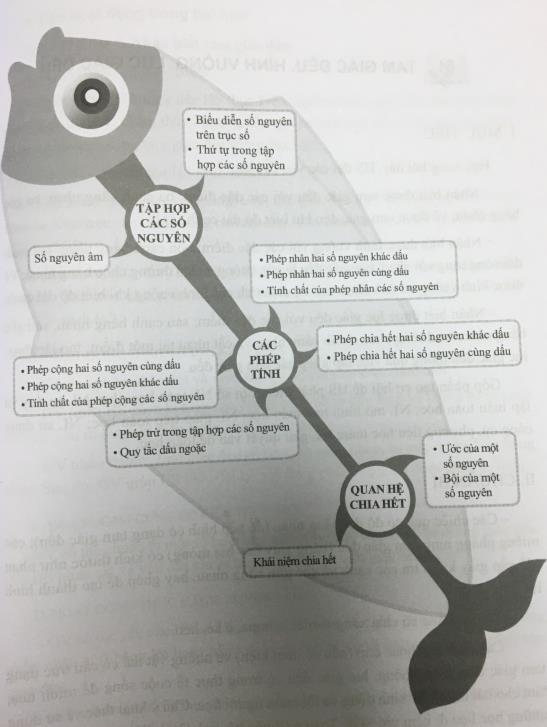 +  Nhóm 1: TẬP HỢP CÁC SỐ NGUYÊNSố nguyên âmBiểu diễn số nguyên trên trục số.Thứ tự trong tập hợp các số nguyên.+ Nhóm 2: CÁC PHÉP TÍNH CỘNG, TRỪ:Phép cộng hai số nguyên cùng dấu.Phép cộng hai số nguyên khác dấu.Tính chất của phép cộng các số nguyên.Phép trừ trong tập hợp các số nguyênQuy tắc dấu ngoặc.+ Nhóm 3: CÁC PHÉP TÍNH NHÂN, CHIAPhép nhân hai số nguyên khác dấuPhép nhân hai số nguyên cùng dấuTính chất của phép nhân các số nguyên.Phép chia hết hai số nguyên khác dấuPhép chia hết hai số nguyên cùng dấu.+ Nhóm 4: QUAN HỆ CHIA HẾTKhái niệm chia hếtƯớc của một số nguyênBội của một số nguyên.Bước 2: Thực hiện nhiệm vụ: HS chú ý, thảo luận nhóm hoàn thành yêu cầu.Bước 3: Báo cáo, thảo luận: Sau khi hoàn thành thảo luận: Các nhóm treo phần bài làm của mình trên bảng và sau khi tất cả các nhóm kết thúc phần thảo luận của mình GV gọi bất kì HS nào trong nhóm đại diện trình bày.Bước 4: Kết luận, nhận định: GV đánh giá kết quả của các nhóm HS, trên cơ sở đó cho các em hoàn thành bài tập.B. HÌNH THÀNH KIẾN THỨC MỚIC. HOẠT ĐỘNG  LUYỆN TẬPa) Mục tiêu: Học sinh củng cố lại kiến thức thông qua một số bài tập.b) Nội dung: HS dựa vào kiến thức đã học vận dụng làm BTc) Sản phẩm: Kết quả của HS.d) Tổ chức thực hiện: - GV yêu cầu HS hoàn thành các bài tập 1, 2, 3, 4 vào vở và lên bảng trình bày.- GV yêu cầu HS chữa bài tập 5, 6 ( đã giao về nhà từ buổi trước)- HS tiếp nhận nhiệm vụ, hoàn thành các yêu cầu.Kết quả:Bài 1:a) Nợ 150 nghìn đồng:  – 150 (nghìn đồng)b) 600 m dưới mực nước biển: – 600 (m)c) 12 độ dưới 0oC: - 12 (oC)Bài 2: Bài 3: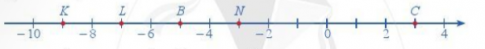 a) Điểm N biểu diễn số - 3     Điểm B biểu diễn số - 5     Điểm C biểu diễn số 3b) Điểm biểu diễn số - 7 là điểm L.Bài 4:a) Kết quả của phép trừ số nguyên dương cho số nguyên dương là số nguyên dương.  Sai. Có thể là số nguyên dương hoặc nguyên âm. Ví dụ: 4 – 7 = - 3b) Kết quả của phép trừ số nguyên dương cho số nguyên âm là số nguyên dương. Đúng.c) Kết quả của phép nhân số nguyên dương với số nguyên âm là số nguyên âm. Đúng. Bài 5 : a) (- 15) . 4 – 240 : 6 + 36 : (- 2) . 3 = - 60 – 40 + (- 18) .3= - 154b) (- 25) + [(- 69) : 3 + 53] . (- 2) – 8 = - 32 + (- 23 + 53) . (- 2) - 8= - 32 + 30 . (- 2) - 8= - 32 + (- 60) – 8= - 100Bài 6: - HS nhận xét, bổ sung và giáo viên đánh giá tổng kết.D. HOẠT ĐỘNG VẬN DỤNGa) Mục tiêu: Học sinh thực hiện làm bài tập vận dụng để củng cố kiến thức và áp  dụng kiến thức vào thực tế đời sống.b) Nội dung: HS sử dụng SGK và vận dụng kiến thức đã học để hoàn thành bài tập.c) Sản phẩm: Kết quả của HS. d) Tổ chức thực hiện: - GV yêu cầu HS hoàn thành các bài tập vận dụng : Bài 7 + 8 ( SGK – tr 88)- HS tiếp nhận nhiệm vụ, hoàn thành bài tập vào vở và giơ tay trình bày bảng.Kết quả :Bài 7 :Sau 12 tháng kinh doanh, lợi nhuận của công ty An Bình là:(- 70) . 4 + 60 . 8 = 200 (triệu đồng)Vậy: Sau 12 tháng kinh doanh, lợi nhuận của công ty An Bình là 200 triệu đồng. Bài 8:- Tổng số tiền tiết kiệm của Bác Dũng trong 12 tháng: T = 3 (triệu đồng)- Tổng chi phí cả năm của bác Dũng: E =  84 (triệu đồng)Ta có biểu thức: T= (I - E) : 12Thay:T = 3, E = 84 vào biểu thức ta được: 3 = (I - 12) : 12Hay I – 12 = 3 . 12I – 12 = 36 I = 36 + 12 I = 48Vậy Tổng thu nhập cả năm của bác Dũng là 48 triệu đồng. - GV nhận xét, đánh giá, chuẩn kiến thức* HƯỚNG DẪN VỀ NHÀ- Ôn lại nội dung kiến thức đã học.- Hoàn thành nốt các bài tập còn thiếu trên lớp và làm thêm bài tập trong SBT- Xem trước nội dung Bài HOẠT ĐỘNG THỰC HÀNH VÀ TRẢI NGHIỆM: “CHỦ ĐỀ 1: ĐẦU TƯ VÀ KINH DOANH”Ngày soạn:…/…./…Ngày dạy: …/…/…HOẠT ĐỘNG THỰC HÀNH VÀ TRẢI NGHIỆMCHỦ ĐỀ 1: ĐẦU TƯ VÀ KINH DOANH ( 3 TIẾT)I. MỤC TIÊU:1. Kiến thức:  Học xong bài này, HS đạt các yêu cầu sau:- Nhận biết được một số khái niệm cơ bản về tài chính và kinh doanh, các cách để tăng lợi nhuận.2. Năng lực Năng lực riêng:- Thực hiện được tính lợi nhuận và các yêu cầu của dự án.Năng lực chung: Năng lực mô hình hóa toán học, năng lực tư duy và lập luận toán học; năng lực giao tiếp toán học; năng lực giải quyết vấn đề toán học, năng lực tư duy sáng tạo, năng lực hợp tác.3. Phẩm chất- Bồi dưỡng hứng thú học tập, ý thức làm việc nhóm, ý thức tìm tòi, khám phá và sáng tạo cho HS => độc lập, tự tin và tự chủ.- Chăm chỉ tích cực xây dựng bài, chủ động chiếm lĩnh kiến thức theo sự hướng dẫn của GV.- Hình thành tư duy logic, lập luận chặt chẽ, và linh hoạt trong quá trình suy nghĩ.II. THIẾT BỊ DẠY HỌC VÀ HỌC LIỆU 1 - GV:  SGK, Tài liệu giảng dạy, giáo án PPT, Mô hình về tiền giả định..2 - HS : SGK, SBT, vở ghi, giấy nháp, đồ dùng học tập, bảng nhóm, bút viết bảng nhóm.III. TIẾN TRÌNH DẠY HỌCA. HOẠT ĐỘNG KHỞI ĐỘNG (MỞ ĐẦU)a) Mục tiêu: b) Nội dung: HS thực hiện các yêu cầu dươi sự hướng dẫn của GV.c) Sản phẩm: HS trả lời được câu hỏi mở đầu.d) Tổ chức thực hiện: Bước 1: Chuyển giao nhiệm vụ: Bước 2: Thực hiện nhiệm vụ: HS thực hiện nhiệm vụ trong 3 phút.Bước 3: Báo cáo, thảo luận: GV gọi một số HS trình bày câu trả lời, HS khác nhận xét, bổ sung.Bước 4: Kết luận, nhận định: GV nhận xét, đánh giá kết quả của HS, trên cơ sở đó dẫn dắt vào bài học mới: B. HÌNH THÀNH KIẾN THỨC MỚIHoạt động 1: Nội dung chính của chủ đềa) Mục tiêu: - HS nắm được một số kiến thức cơ bản về tài chính, kinh doanh và cách để tăng lợi nhuận.- Giúp HS toán học hóa công thức và nhận ra được mối quan hệ giữa các đại lượng.b) Nội dung: - GV giảng, trình bày.- HS chú ý theo dõi SGK, lắng nghe và hoàn thành yêu cầu.c) Sản phẩm: Kết quả của HS.d) Tổ chức thực hiện: Hoạt động 2: Gợi ý tổ chức các hoạt động học tậpa) Mục tiêu: - Tạo cơ hội để HS trải nghiệm, củng cố các kiến thức về kinh doanh.b) Nội dung: HS chú ý theo dõi SGK, lắng nghe và hoàn thành yêu cầu.c) Sản phẩm: Kết quả của HS.d) Tổ chức thực hiện: 1. Phần chuẩn bị: Gồm 3 việc chính:- HS được chia theo nhóm, mỗi nhóm cần xác định rõ nhiệm vụ nhóm; phân công nhiệm vụ cho các thành viên; xác định thời gian hoàn thành nhiệm vụ.- GV quy định hệ thống đơn vị tiền giả định cấp cho mỗi nhóm số tiền bằng nhau.- Lập kế hoạch kinh doanh của mỗi nhóm. Mỗi nhóm thực hiện hai nhiệm vụ chính:Nhiệm vụ 1: Thống nhất các công việc cần làm- GV yêu cầu các nhóm trao đổi, thống nhất các công việc cần làm và phân công công việc cho từng thành viên: + Lựa chọn sản phẩm: Các nhóm đăng kí số lượng các loại mặt hàng muốn bán (tối đa ba mặt hàng) kèm theo đơn giá.+ Lựa chọn hình thức kinh doanh, chiến lược kinh doanh:Mô tả ý tưởng kinh doanh;Xác định nhu cầu cho sản phẩm;Xác định các chiến lược kinh doanh ( quảng cáo, khuyến mại, giảm giá…)Tính tổng số tiền ban đầu bỏ ra.Khi thảo luận các chiến lược kinh doanh, GV cần khuyến khích các nhóm sử dụng công thức “Lợi nhuận = A – (B + C)” để đưa ra các hình thức nhằm thu hút người mua như quảng cáo, khuyến mại, giảm giá,Từng cá nhân dự kiến cách làm của mình và cả nhóm cùng trao đổi góp ý.Nhiệm vụ 2: Xác định cách thức quảng cáo, thông tin về sản phẩm. - Trong nhiệm vụ này, mỗi nhóm cần đảm bảo các yêu cầu về sản phẩm, giá cả, lợi ích sản phẩm:+ Sản phẩm cung cấp  đáp ứng nhu cầu khách hàng; hữu ích, hấp dẫn; đóng gói chắc chắn; giá cả hợp lí.+ Giá cả: KH sẵn sàng trả bao nhiêu tiền và cần họ trả bao nhiêu để đủ trang trải cho toàn bộ chi phí của mình.+ Truyền đạt được lợi ích mà sản phẩm mang lại cho KH.2. Phần thực hiện:- Mỗi nhóm xác định yêu cầu mong muốn và kết quả thực tế đạt được, sau đó viết báo cáo kết quả kinh doanh của nhóm. + Yêu cầu mong muốn:+ Kết quả thực tế đạt được:- GV lưu ý cho HS khi thực hành bán hàng, cần khuyến khích HS thực hiện đúng vai của “người bán, người mua” để tạo không khí cho hoạt động, đồng thời kích thích sự tập trung để đạt hiệu quả thực hành. 3. Phần tổng kết: (làm việc chung cả lớp)Trong phần này GV tổ chức để HS thực hiện hai nhiệm vụ:- HS thuyết trình chiến lược kinh doanh và kết quả kinh doanh, giải thích cáchlàm của nhóm. Cả lớp góp ý, thống nhất kết quả.- GV tổng kết và rút kinh nghiệm.Hoạt động 3: Đánh giáa) Mục tiêu: - HS rèn luyện khả năng đánh giá và rút kinh nghiệm thực hành.b) Nội dung: HS chú ý theo dõi và hoàn thành yêu cầu.c) Sản phẩm: Kết quả của HSd) Tổ chức thực hiện: Trong đánh giá, SGK gợi ý GV tập trung vào đánh giá hoạt động cá nhân; đánh giá hoạt động và sản phẩm của nhóm.- Đối với đánh giá hoạt động cá nhân:+ Mỗi cá nhân tự đánh giá vào phiếu đánh giá cá nhân. + Nhóm đánh giá từng thành viên trong nhóm vào phiếu đánh giá cá nhân.– Đối với đánh giá hoạt động và sản phẩm của nhóm: + Nhóm tự đánh giá lại hoạt động của nhóm và cho điểm vào phiếu đánh giá hoạt động của nhóm.+ Thầy, cô giáo và các nhóm bạn đánh giá và cho điểm phần trình bày của từngnhóm vào phiếu đánh giá hoạt động nhóm.- GV nhận xét, đánh giá, chuẩn kiến thức và chốt lại nội dung.HOẠT ĐỘNG CỦA GV VÀ HSSẢN PHẨM DỰ KIẾNBước 1: Chuyển giao nhiệm vụ:- GV dẫn dắt và nêu ví dụ về tập hợp ( GV có thể chiếu đồng thời ảnh minh họa): + Khái niệm tập hợp thường gặp trong đời sống hàng ngày hoặc trong toán học. + Ví dụ: Tập hợp các số tự nhiên nhỏ hơn 10; Tập hợp các học sinh lớp 6A2; Tập hợp các số trên mặt đồng hồ; tập hợp các ủa trứng trong khay….- GV yêu cầu HS nêu ví dụ về tập hợp.- GV khái quát khái niệm về tập hợp và cho HS đọc khung kiến thức trọng tâm và ghi nhớ.- GV nhắc HS nhớ kí hiệu và cách viết một tập hợp.- GV nhấn mạnh cách viết các phần tử trong tập hợp.- GV cho HS đọc và hoàn thành Ví dụ 1 nhằm củng cố khái niệm phần tử của tập hợp.- GV yêu cầu HS hoàn thành Luyện tập 1 nhằm luyện tập cách viết một tập hợp và biết được đặc điểm chung của các phần tử trong tập hợp.- GV nhắc HS cách viết: “ Các phần tử của một tập hợp được viết trong hai dấu ngoặc nhọn { }, cách nhau bởi dấu “;”. Mỗi phần tử được liệt kê một lần, thứ tự kệ liệt kê tùy ý.Bước 2: Thực hiện nhiệm vụ: - HS theo dõi SGK, chú ý nghe, tiếp nhận kiến thức và hoàn thành các yêu cầu.- GV: quan sát và trợ giúp HS. Bước 3: Báo cáo, thảo luận: - HS: Lắng nghe, nêu ví dụ, phát biểu, ghi vở- Các HS nhận xét, bổ sung cho nhau. Bước 4: Kết luận, nhận định: GV tổng quát lưu ý lại kiến thức trọng tâm và gọi một HS nhắc lại.1. Một số ví dụ về tập hợpVD:+ Tập hợp các học sinh của tổ 1 lớp 6A.+ Tập hợp các số trên mặt đồng hồ.2. Kí hiệu và cách viết một tập hợp.Người ta thường dùng các chữ cái in hoa để đặt tên cho một tập hợp A.VD: Tập hợp A gồm các số tự nhiên nhỏ hơn 5. Ta viết: A = { 0; 1; 2; 3; 4}Các số 0;1; 2; 3; 4 được gọi là các phần tử của tập hợp A.* Lưu ý:- Các phần tử của một tập  hợp được viết trong hai dấu ngoặc nhọn {}, cách nhau bởi “;”.- Mỗi phần tử được liệt kê một lần, thứ tự liệt kê tùy ý.Luyện tập 1:A = {1; 3; 5; 7; 9}Hoạt động của GV và HSSản phẩm dự kiếnBước 1: Chuyển giao nhiệm vụ: - GV yêu  cầu HS hoàn thành Hoạt động 1Mô tả tập hợp là cho biết cách xác định các phần tử của tập hợp đó. - GV phân tích :+ Số 2 là một phần tử của tập hợp B. Ta viết 2  B.+ Số 4 không là phần tử của tập hợp B. Ta viết 4  B, đọc là 4 không thuộc B.- GV nhấn mạnh cho HS ghi nhớ cách dùng kí hiệu , .- GV yêu cầu HS đọc Ví dụ 2, ghi nhớ cách dùng các kí hiệu và áp dụng làm Luyện tập 2:+ GV cho HS liệt kê các tháng dương lịch có 30 ngày, rồi sử dụng kí hiệu ,   để hoàn thành yêu cầu.Bước 2: Thực hiện nhiệm vụ: - HS chú ý lắng nghe, hoạt động cá nhân thực hiện các yêu cầu của GV và hoàn thành bài vào vở.- GV: quan sát, giảng, phân tích, lưu ý và trợ giúp nếu cần.Bước 3: Báo cáo, thảo luận: - HS giơ tay trình bày miệng.Bước 4: Kết luận, nhận định: GV nhận xét, đánh giá về thái độ, quá trình làm việc, kết quả của HS và chốt kiến thức.3. Phần tử thuộc tập hợpHoạt động 1:B = { 2; 3; 5; 7}+ Số 2 là phần tử của tập hợp B. => Ta viết 2  B.+ Số 4 không là phần tử của tập hợp B => Ta viết 4  B.Luyện tập 2:H là tập hợp gồm các tháng dương lịch có 30 ngày => H = {Tháng 4; Tháng 6; Tháng 9; Tháng 11}Vậy:a) Tháng 2 ∉ H;b) Tháng 4 ∈ H;c) Tháng 12 ∉ H.Hoạt động của GV và HSSản phẩm dự kiếnBước 1: Chuyển giao nhiệm vụ: - GV yêu cầu HS quan sát Hình 2 và thực hiện theo từng yêu cầu của Hoạt động 2:+ Với yêu cầu a: Gv đặt câu hỏi: Tập hợp A có những phần tử nào? Hãy viết tập hợp A.- Sau khi HS viết được tập hợp A = { 0; 2; 4; 6; 8}. GV giới thiệu: “ Tập hợp A được cho theo cách liệt kê các phần tử của tập  hợp- Với yêu cầu b: Gv đặt câu hỏi:Các phần tử của tập hợp A có tính chất chung nào?”- GV nhận xét kết quả của HS và từ đó hướng cho HS cách viết tập hợp A theo nhận xét của mình:+ Nếu HS nhận xét được: “ Các phần tử của tập hợp A đều là các số tự nhiên chẵn nhỏ hơn 10” thì GV hướng dẫn: Ta có thể viết: A = { x| x là số tự nhiên chẵn, x < 10}.+ Nếu HS nhận xét được: “ Các phần tử của tập hợp A đều là các số tự nhiên chẵn nhỏ hơn 9” thì GV hướng dẫn: Ta có thể viết: A = { x| x là số tự nhiên chẵn, x < 9}.+ Nếu HS nhận xét được: “ Các phần tử của tập hợp A đều là các số tự nhiên chẵn không vượt quá 8” thì GV hướng dẫn: Ta có thể viết: A = { x| x là số tự nhiên chẵn, x  8}.- GV giới thiệu: “ Tập hợp A được cho theo cách chỉ ra tính chất đặc trưng cho các phần tử của tập hợp .- GV tổng kết, cho HS đọc khung kiến thức trọng tâm và ghi nhớ.- GV chỉ lại cho HS thấy hai cách cho một tập hợp đã xét ở hoạt động 2 qua phần kiến thức bổ sung ở hai khung lưu ý.- GV cho HS đọc Ví dụ 3, GV hướng dẫn HS liệt kê các chữ cái xuất hiện trong từ “ ĐÔNG ĐÔ” rồi mới viết tập hợp. Cần nhấn mạnh cho HS nhớ lại “ mỗi phần tử được liệt kê một lần, thứ tự liệt kê tùy ý” - GV yêu cầu HS đọc và hoàn thành Ví dụ 4:+ GV hướng dẫn HS trước khi liệt kê các phân tử của tập hợp E rồi mới chọn kí hiệu ,  thích hợp để điền vào “?”.+ GV hỏi thêm: Các số đã cho có phù hợp với tính chất đặc trưng của các phần tử của tập hợp hay không?- GV yêu cầu HS hoạt động cặp đôi hoàn thành Luyện tập 3 - GV yêu cầu HS tự hoàn thành Luyện tập 4.Bước 2: Thực hiện nhiệm vụ: - HS chú ý lắng nghe, thực hiện các yêu cầu của GV và hoàn thành bài vào vở.- GV: quan sát, giảng, phân tích, lưu ý và trợ giúp nếu cần.Bước 3: Báo cáo, thảo luận: - HS giơ tay phát biểu trả lời miệng và trình bảng bài làm của mìnhBước 4: Kết luận, nhận định: GV nhận xét, đánh giá về thái độ, quá trình làm việc, kết quả của HS và chốt kiến thức.4. Cách cho một tập hợpHoạt động 2:a) Các phần tử của tập hợp A là: 0; 2; 4; 6; 8.Ta viết: A = { 0; 2; 4; 6; 8}b) Các phần tử của tập hợp A là các số tự nhiên chẵn nhỏ hơn 10. Ta có thể viết:A = { x| x là số tự nhiên chẵn, x < 10}.=> Có hai cách cho một tập hợp:+ Liệt kê các phần tử của tập  hợp.+ Chỉ ra tính chất đặc trưng cho các phần tử của tập hợp.Luyện tập 3:C = {7; 10; 13; 16}Luyện tập 4:Gọi D là tập hợp các chữ số xuất hiện trong số 2020.Ta có D = {0; 2}HOẠT ĐỘNG CỦA HSHOẠT ĐỘNG CỦA GVLUYỆN TẬPNhiệm vụ 1 : Hoàn thành BT1- GV yêu cầu HS trao đổi, thảo luận hoàn thành BT1 ( SGK - tr 8).- GV mời 4 HS trình bày bảng. Các HS dưới lớp hoàn thành vở và chú ý nhận xét bài các bạn trên bảng.- GV chữa bài, lưu ý HS những lỗi sai.Nhiệm vụ 2 : Hoàn thành BT2- GV yêu cầu HS đọc đề và hoàn thành BT2.- GV mời 4 HS trình bày bảng. Các HS dưới lớp hoàn thành vở và chú ý nhận xét bài các bạn trên bảng.- GV chữa bài, chốt đáp án, tuyên dương các bạn ra kết quả chính xác.Nhiệm vụ 3 : Hoàn thành BT3- GV yêu cầu HS đọc và hoàn thành BT3 vào vở.- GV mời 4 HS trình bày bảng. Các HS dưới lớp hoàn thành vở và chú ý nhận xét bài các bạn trên bảng.- GV chữa bài, tuyên dương các bạn làm nhanh và chính xác.Nhiệm vụ 4 : Hoàn thành BT4- GV yêu cầu HS đọc và hoàn thành BT4 vào vở.- GV mời 4 HS trình bày bảng. Các HS dưới lớp hoàn thành vở và chú ý nhận xét bài các bạn trên bảng.- GV chữa bài, nhận xét quá trình học của HS, tuyên dương các bạn hăng hái, tích cực xây dựng bài.- GV nhận xét, đánh giá chuẩn kiến thức.CỦNG CỐ - DẶN DÒ- GV cho HS hình dung lại những nội dung, kiến thức đã học ở bài này thông qua các câu hỏi :+ Bài học hôm nay, các em cần nắm được những kiến thức nào ?+ Khi viết một tập hợp, ta phải chú ý những gì ?+ Có mấy cách cho một tập hợp ?+ Có phải tập hợp nào cũng liệt kê được hết các phần tử của tập hợp không ?Bài 1 :a) A = { Hình chữ nhật; Hình vuông; Hình bình hành; Hình tam giác; Hình thang}b) B = {N; H; A; T; R; G}c) C = {Tháng 4; Tháng 5; Tháng 6}d) D = {Đồ; Rê; Mi; Pha; Son; La; Si}Bài 2:Bài 3 :a) A = {0; 2; 4; 6; 8; 10; 12}b) B = {42; 44; 46; 48}c) C = {1; 3; 5; 7; 9; 11; 13}d) D = {11; 13; 15; 17; 19}Bài 4:a) A = {x | x là số tự nhiên chia hết cho 3, x < 16};b) B = {x | x là số tự nhiên chia hết cho 5, x < 35}c) C = {x | x là số tự nhiên chia hết cho 10, 0 < x < 100}d) D = { x | x là các số tự nhiên hơn kém nhau 4 đơn vị, 0 < x < 18}.Hình thức đánh giáPhương phápđánh giáCông cụ đánh giáGhi Chú- Đánh giá thường xuyên:+ Sự tích cực chủ động của HS trong quá trình tham gia các hoạt động học tập.+ Sự hứng thú, tự tin, trách nhiệm của HS khi tham gia các hoạt động học tập cá nhân.+ Thực hiện các nhiệm vụ hợp tác nhóm ( rèn luyện theo nhóm, hoạt động tập thể)- Phương pháp quan sát:+ GV quan sát qua quá trình học tập: chuẩn bị bài, tham gia vào bài học( ghi chép, phát biểu ý kiến, thuyết trình, tương tác với GV, với các bạn,..+ GV quan sát hành động cũng như thái độ, cảm xúc của HS.- Phương pháp hỏi đáp- Báo cáo thực hiện công việc.- Hệ thống câu hỏi và bài tập- Trao đổi, thảo luận.HOẠT ĐỘNG CỦA GV VÀ HSSẢN PHẨM DỰ KIẾNBước 1: Chuyển giao nhiệm vụ:- HS đọc khung kiến thức trọng tâm và ghi nhớ.- GV nhấn mạnh và nhắc nhở HS phải biết cách viết và phân biệt hai tập hợp  và *.- GV yêu cầu HS đọc và hoàn thành Ví dụ 1.- GV yêu cầu HS hoàn thành Luyện tập 1.Bước 2: Thực hiện nhiệm vụ: - HS theo dõi SGK, chú ý nghe, tiếp nhận kiến thức, tiếp nhận nhiệm vụ  hoạt động cặp  đôi và hoàn thành các yêu cầu.- GV: quan sát và trợ giúp HS. Bước 3: Báo cáo, thảo luận: - HS giơ tay phát biểu, trình bày tại chỗ.- Một số HS khác nhận xét, bổ sung cho bạn. Bước 4: Kết luận, nhận định: - GV chốt lại đáp án và tổng quát lại tập hợp  và *:  = { 0; 1; 2; 3; 4;...}*= { 1; 2; 3; 4; 5;...}I. TẬP HỢP CÁC SỐ TỰ NHIÊN1. Tập hợp  và *- Các số 0, 1, 2, 3, 4,... là các số tự nhiên.- Tập hợp các số tự nhiên  được kí hiệu là , tức là  = { 0; 1; 2; 3; 4; ...}-  Tập hợp các số tự nhiên khác 0 được kí hiệu là *, tức N* = { 1; 2; 3; 4; ...}.Luyện tập 1.Phát biểu đúng là:b) Nếu x ∈ * thì x ∈ .HOẠT ĐỘNG CỦA GV VÀ HSSẢN PHẨM DỰ KIẾNBước 1: Chuyển giao nhiệm vụ:- GV yêu cầu HS đọc và viết số theo yêu cầu trong Hoạt động 1.- GV nhấn mạnh cách viết tách riêng từng nhóm ba chữ số kể từ phải sang trái cho dễ đọc trong phần kiến thức bổ sung ở khung lưu ý.- GV yêu cầu HS đọc và trình bày Ví dụ 2.- GV yêu cầu HS hoạt động cặp đôi, đọc cho nhau nghe Luyện tập 2.- GV cho HS tự hoàn thành vở Luyện tập 3.Bước 2: Thực hiện nhiệm vụ: - HS theo dõi SGK, chú ý nghe, tiếp nhận nhiệm vụ  hoạt động cặp đôi và hoàn thành các yêu cầu.- GV: quan sát và trợ giúp HS. Bước 3: Báo cáo, thảo luận: - HS giơ tay phát biểu, trình bày tại chỗ.- Một số HS khác nhận xét, bổ sung cho bạn. Bước 4: Kết luận, nhận định: GV chốt lại đáp án và tổng quát cách đọc, ghi số tự nhiên.2. Cách đọc và viết số tự nhiênHoạt động 1:a) Đọc số 12 123 452: Mười hai triệu một trăm hai mươi ba nghìn bốn trăm năm mươi hai.b) Viết số Ba mươi tư nghìn sáu trăm năm mươi: 34 650.* Lưu ý:Khi viết  các số tự nhiên có bốn chữ số trở lên, người ta thường viết tách riêng từng nhóm ba chữ số kể từ phải sang trái cho dễ đọc.Luyện tập 2:+ 71 219 367: Bảy mươi mốt triệu hai trăm mười chín nghìn ba trăm sáu mươi bảy;+ 1 153 692 305: Một tỉ  một trăm năm mươi ba triệu sáu trăm chín mươi hai nghìn ba trăm linh năm.Luyện tập 3:Ba tỉ hai trăm năm mươi chín triệu sáu trăm ba mươi nghìn hai trăm mười bảy: 3 259 633 217.HOẠT ĐỘNG CỦA GV VÀ HSSẢN PHẨM DỰ KIẾNBước 1: Chuyển giao nhiệm vụ:- GV nhắc HS ghi nhớ lại kiến thức đã biết ở tiểu học: Mỗi số tự nhiên đều được biểu diễn bởi một điểm trên tia số.- GV yêu cầu HS đọc và  hoàn thành Hoạt động 2:+ Xác định chữ số hàng đơn vị, hàng chục, hàng trăm của mỗi số đã cho.+ Viết số 953 thành tổng ( theo mẫu).- GV giảng, phân tích cho HS thấy rõ mỗi số đã cho được tạo bởi các chữ số nào và thành phần của mỗi số.- GV yêu cầu HS đọc khung kiến thức trọng tâm và ghi nhớ. - GV nhắc HS ghi nhớ cách kí hiệu số tự nhiên có hai chữ số, ba chữ số mà trong số đó có chứa chữ.- GV yêu cầu HS đọc và trình bày Ví dụ 3. - GV hướng dẫn HS ghi nhớ kết quả việc phân tích các số có chứa chữ thành tổng giá trị các hàng.- GV cho HS tự hoàn thành vở Luyện tập 4.Bước 2: Thực hiện nhiệm vụ: - HS theo dõi SGK, chú ý nghe, tiếp nhận nhiệm vụ  hoạt động cặp đôi và hoàn thành các yêu cầu.- GV: quan sát và trợ giúp HS. Bước 3: Báo cáo, thảo luận: - HS giơ tay phát biểu, trình bày tại chỗ hặc trình bày bảng.- Một số HS khác nhận xét, bổ sung cho bạn. Bước 4: Kết luận, nhận định: GV chốt lại đáp án và nêu lại trọng tâm kiến thức.II. Biểu điễn số tự nhiên1. Biểu diễn số tự nhiên trên tia số- Các số tự nhiên được biểu diễn trên tia số. Mỗi số tự nhiên ứng với một điểm trên tia số: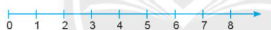 2. Cấu tạo thập phân của số tự nhiênHoạt động 2:a) + 966 có chữ số hàng trăm là 9, chữ số hàng chục là 6 và chữ số hàng đơn vị là 6.+ 953 có chữ số hàng trăm là 9, chữ số hàng chục là 5 và chữ số hàng đơn vị là 3.b) 953 = 900 + 50 + 3.Kết luận:- Số tự nhiên được viết trong hệ thập phân bởi một, hai hay nhiều chữ số. Các chữ số được dùng là 0; 1; 2; 3; 4; 5; 6; 7; 8; 9. Khi một số gồm hai chữ số trở lên thì chữ số đầu tiên ( tính từ trái sáng phải) khác 0.- Trong cách viết một số tự nhiên có nhiều chữ số, mỗi chữ số ở những vị trí khác nhau có  giá trị khác nhau.+ Kí hiệu :  ( a  0) chỉ số tự nhiên có hai chữ số, chữ số hàng chục là a, chữ số hàng đơn vị là b.+ Kí hiệu  (a  0) chỉ số tự nhiên có ba chữ số,chữ số hàng trăm là a, chữ số hàng chục là b, chữ số hàng đơn vị là c.Luyện tập 4: = a x 100 + b x 10 = a x 100 + c= a x 1000 + 1HOẠT ĐỘNG CỦA GV VÀ HSSẢN PHẨM DỰ KIẾNBước 1: Chuyển giao nhiệm vụ:- GV yêu cầu HS trao đổi cặp đôi hoàn thành Hoạt động 3.– GV hỏi: “Kim phút đang chỉ số nào?”, “Đồng hồ chỉ mấy giờ?” - GV giới thiệu các chữ số cơ bản: I, V, X và hai số đặc biệt IV, IX.- GV nêu rõ: Ngoài hai số đặc biệt IV và IX, các số còn lại trên mặt đồng hồ có giá trị bằng tổng các chữ số của nó. VD: VIII = V + I  + I + I  = 5 + 1 +  1 + 1 = 8.- GV nêu rõ: Các chữ số cơ bản I, V, X và nhóm chữ số IV (số 4), IX (số 9) là một số thành phần cơ bản để tạo số La Mã. Giá trị của số La Mã là tổng các thành phần của nó.- GV nhắc lại các số La Mã từ 1 đến 10.- GV giới thiệu cách viết các số La Mã từ 11 đến 30. HS đọc và viết vào vở các số La Mã từ 1 đến 30.- GV nhấn mạnh để cho HS dễ ghi nhớ các số La Mã, giá trị của số La Mã là tổng các thành phần của nó, chẳng hạn:Số 17: XVII = X+V+I+I=10+5+1+1=17; Số 29: XXIX = X+X+IX=10 +10 + 9= 29.- GV cho HS đọc và trình bày Ví dụ 4.- GV yêu cầu HS hoàn thành Luyện tập 5 và trao đổi cặp đôi, kiểm tra chéo đáp án.Bước 2: Thực hiện nhiệm vụ: - HS theo dõi SGK, chú ý nghe, tiếp nhận nhiệm vụ  hoạt động cặp đôi và hoàn thành các yêu cầu.- GV: quan sát và trợ giúp HS. Bước 3: Báo cáo, thảo luận: - HS giơ tay phát biểu, trình bày tại chỗ hặc trình bày bảng.- Một số HS khác nhận xét, bổ sung cho bạn. Bước 4: Kết luận, nhận định: GV chốt lại đáp án và nêu lại trọng tâm kiến thức.3. Số La Mã.Hoạt động 3:a) Các số trên đồng hồ: 1; 2; 3; 4; 5; 6; 7; 8; 9; 10; 11; 12.b) Đồng hồ chỉ 7 giờ.* Cách ghi số La Mã:- Các số tự nhiên từ 1 đến 10  được ghi bằng số La Mã tương ứng như sau:- Nếu thêm vào bên trái mỗi số ở bảng số La Mã trên một chữ số X, ta được các số La Mã từ 11 đến 20.- Nếu thêm vào bên trái mỗi số ở bảng số La Mã trên hai chữ số X, ta được các số La Mã từ 21 đến 30.Luyện tập 5:a) Đọc các số La Mã sau:XVI: mười sáu; XVIII: Mười tám; XXII: hai mươi hai; XXVI: hai mươi sáu; XXVIII: hai mươi tám.b) Viết số La Mã:12: XII; 15: XV; 24: XXIV; 25: XX; 29: XXIX.HOẠT ĐỘNG CỦA GV VÀ HSSẢN PHẨM DỰ KIẾNBước 1: Chuyển giao nhiệm vụ:- GV đặt tình huống, chẳng hạn: “Số nào nhỏ hơn trong hai số 3 và 5?”Từ đó, GV khẳng định: Trong hai số tự nhiên khác nhau, có một số nhỏ hơn số kia  và nhắc lại kí hiệu lớn hơn “ > ”, nhỏ hơn “ < ” cho HS. Hơn nữa a < b, b < c thì a < c.- GV yêu cầu HS thực hiện Hoạt động 4.- GV yêu cầu HS  đọc khung kiến thức trọng tâm và ghi nhớ.- GV cho HS đọc rồi trình bày Ví dụ 5.- GV yêu cầu HS hoàn thành Luyện tập 6 vào vở.Bước 2: Thực hiện nhiệm vụ: - HS theo dõi SGK, chú ý nghe, tiếp nhận nhiệm vụ  hoạt động cặp đôi và hoàn thành các yêu cầu.- GV: quan sát và trợ giúp HS. Bước 3: Báo cáo, thảo luận: - HS giơ tay phát biểu, trình bày tại chỗ hặc trình bày bảng.- Một số HS khác nhận xét, bổ sung cho bạn. Bước 4: Kết luận, nhận định: GV chốt lại đáp án và nêu lại trọng tâm kiến thức.III. So sánh các số tự nhiên* Lưu ý:Nếu a <  b và b < c thì a < c.Hoạt động 4:a) 9 998 < 10 000b) 524 697 > 524 687Kết luận:- Trong hai số tự nhiên có số chữ số khác nhau: Số nào có nhiều chữ số hơn thì lớn hơn, số nào có ít chữ số hơn thì nhỏ hơn.- Để so sánh hai số tự nhiên có số chữ số bằng nhau, ta lần lượt so sánh từng cặp chữ số trên cùng một hàng ( tính từ trái sang phải), cho đến khi xuất hiện cặp chữ số đầu tiên khác nhau. Ở cặp chữ số khác nhau đó, chữ số nào lớn hơn thì số tự nhiên chứa chữ số đó lớn hơn.Luyện tập 6:a) Số 35 216 098 có tám chữ số và số 8 935 789 có bảy chữ số.Vậy 35 216 098 > 8 935 789b) Do hai số 69 098 327 và 69 098 357 có cùng các chữ số nên ta lần lượt so sánh từng cặp chữ số trên cùng một hàng kể từ trái sang phải cho đến khi xuất hiện cặp chữ số đầu tiên khác nhau là 2 < 7. Vậy 69 098 327 <  69 098 357.HOẠT ĐỘNG CỦA HSHOẠT ĐỘNG CỦA GVLUYỆN TẬPNhiệm vụ 1 : Hoàn thành BT1- GV yêu cầu HS trao đổi, thảo luận hoàn thành BT1 ( SGK - tr 8).- GV mời 4 HS trình bày bảng. Các HS dưới lớp hoàn thành vở và chú ý nhận xét bài các bạn trên bảng.- GV chữa bài, lưu ý HS những lỗi sai.Nhiệm vụ 2 : Hoàn thành BT2- GV yêu cầu HS đọc đề và hoàn thành BT2 sau đó hoạt động cặp đôi kiểm tra chéo đáp án.- GV mời 4 HS trình bày, phát biểu tại chỗ. Các HS dưới lớp hoàn thành vở và chú ý nhận xét bài các bạn trên bảng.- GV chữa bài, chốt đáp án, tuyên dương các bạn ra kết quả chính xác.Nhiệm vụ 3 : Hoàn thành BT3- GV yêu cầu HS hoàn thành BT3 bằng cách đọc số liệu về các đại dương trong bảng cho bạn nghe và kiểm tra chéo nhau.- GV mời 4 HS trình bày miệng tại chỗ. Các HS khác chú ý nghe và chỉnh sửa cho bạn.- GV chữa bài, chốt lại đáp án.Nhiệm vụ 4 : Hoàn thành BT4- GV yêu cầu HS đọc và hoàn thành BT4 vào vở.- GV mời 2- 3 HS trình bày miệng câu a. Các HS khác hoàn thành vở và chú ý nghe nhận xét các bạn.- GV mời 2 HS lên bảng hoàn thành câu b.- GV chữa bài, nhận xét quá trình học của HS, tuyên dương các bạn hăng hái, tích cực xây dựng bài.- GV nhận xét, đánh giá chuẩn kiến thức.Nhiệm vụ 5 : Hoàn thành BT6- GV cho HS đọc, xác định yêu cầu bài 6 và hoạt động cặp đôi hoàn thành bài.- GV mời 3 HS lên bảng trình bày 3 ý. Các HS khác hoàn thành vở và chú ý nhận xét.- GV chữa bài, lưu ý HS cách làm. Tuyên dương các bạn có kết quả nhanh, chính xác và các bạn tích cực, hăng hái xây dựng bài.CỦNG CỐ - DẶN DÒ- GV cần lưu ý để học sinh ghi nhớ kí hiệu tập số , * ; cấu tạo thập phân của số tự nhiên ; cách ghi số La Mã.- Với cách ghi số tự nhiên ở hệ thập phân, giá trị mỗi số bằng tổng giá trị các chữ số tương ứng ở mỗi hàng.- Với cách ghi số La Mã, giá trị mỗi số bằng tổng giá trị các chữ số tương ứng ở mỗi hàng.- Với cách ghi só La Mã, giá trị của số La Mã là tổng các thành phần của nó.Bài 1 :Bài 2:a) Số tự nhiên lớn nhất có sáu chữ số khác nhau: 987 654b) Số tự nhiên nhỏ nhất có bỷ chữ số khác nhau: 1 023 456c) Số tự nhiên chẵn lớn nhất có tám chữ số khác nhau: 98 765 432d) Số tự nhiên lẻ nhỏ nhất có tám chữ số khác nhau: 10 234 567Bài 3 :* Ấn Độ Dương:- Diện tích: bảy mươi sáu triệu hai trăm nghìn ki-lô-mét vuông- Độ sâu trung bình: ba nghìn tám trăm chín mươi bảy mét* Bắc Băng Dương:- Diện tích: mười bốn triệu tám trăm nghìn ki-lô-mét vuông- Độ sâu trung bình: một nghìn hai trăm linh năm mét* Đại Tây Dương:- Diện tích: chín mươi mốt triệu sáu trăm nghìn ki-lô-mét vuông- Độ sâu trung bình: ba nghìn chín trăm hai mươi sáu mét* Bắc Băng Dương:- Diện tích: một trăm bảy mươi tám triệu bảy trăm nghìn ki-lô-mét vuông- Độ sâu trung bình: bốn nghìn không trăm hai mươi tám mét.Bài 4:a) Đọc số La Mã: IV: bốn; VIII: tám; XI: mười một; XXIII: hai mươi ba; XXIV: hai mươi tư; XXVII: hai mươi bảy.b) Viết số La Mã: 6: VI; 14: XIV; 18: XVIII; 19: XIX; 22: XXII; 26: XXVI; 30: XXX.Bài 6 :a) Gọi A là tập hợp các số tự nhiên x thỏa mãn x ≤ 6 A = {0; 1; 2; 3; 4; 5; 6}b) Gọi B là tập hợp các số tự nhiên x thỏa mãn 35 ≤ x ≤ 39B = {35; 36; 37; 38; 39}c) Gọi C là tập hợp các số tự nhiên x thỏa mãn 216 < x ≤ 219C = {217; 218; 219}.Hình thức đánh giáPhương phápđánh giáCông cụ đánh giáGhi Chú- Đánh giá thường xuyên:+ Sự tích cực chủ động của HS trong quá trình tham gia các hoạt động học tập.+ Sự hứng thú, tự tin, trách nhiệm của HS khi tham gia các hoạt động học tập cá nhân.+ Thực hiện các nhiệm vụ hợp tác nhóm ( rèn luyện theo nhóm, hoạt động tập thể)- Phương pháp quan sát:+ GV quan sát qua quá trình học tập: chuẩn bị bài, tham gia vào bài học (ghi chép, phát biểu ý kiến, thuyết trình, tương tác với GV, với các bạn,..+ GV quan sát hành động cũng như thái độ, cảm xúc của HS.- Phương pháp hỏi đáp- Báo cáo thực hiện công việc.- Hệ thống câu hỏi và bài tập- Trao đổi, thảo luận.HĐ CỦA GV VÀ HSSẢN PHẨM DỰ KIẾNBước 1: Chuyển giao nhiệm vụ:- GV cho HS phát biểu về khái niệm cộng hai số tự nhiên.- GV trình bày: Ở tiểu học, ta đã biết phép cộng các số tự nhiên: 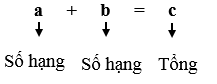 - GV hướng dẫn HS ôn lại các tính chất cơ bản của phép cộng mà HS đã được học ở tiểu học và tổng kết lại:+  GV chia lớp thành 4 nhóm, chiếu Slide và phân công các nhóm thực hiện hoàn thành nhiệm vụ vào bảng nhóm.Nhóm 1 + 3: Thực hiện Nhiệm vụ 1.Nhóm 2 + 4: Thực hiện Nhiệm vụ 2. Nhiệm vụ 1: Cho a =  35 và b = 41a) Tính a + b và b + ab) So sánh kết quả nhận được ở câu a)Nhiệm vụ 2: Cho a = 15, b = 27, c = 31a) Tính (a + b) + c và a + (b + c)b) So sánh kết quả nhận được ở câu a).+ GV đặt câu hỏi: Các kết quả cho thấy phép cộng có những tính chất nào? (GV lưu ý trình bày cho HS tính chất cộng với số 0)- GV cho HS đọc nội dung trong SGK, yêu cầu HS thực hiện Hoạt động: Hãy nêu các tính chất của phép cộng các số tự nhiên.- GV cho HS đọc khung kiến thức trọng tâm và ghi nhớ.- GV chiếu Slide, hướng dẫn HS cụ thể phần kiến thức trọng tâm bằng bảng thông qua phát biểu bằng lời và yêu cầu HS lên bảng hoàn thành biểu thức đại số của mỗi tính chất. - GV cho HS đọc nội dung trong phần kiến thức bổ sung ở khung lưu ý: Dựa vào tính chất kết hợp của phép cộng nên giá trị của biểu thức a + b + c được tính theo một trong hai cách như sau:a + b + c = (a + b) + c hoặc a + b + c=a + (b + c).- GV cho HS đọc Ví dụ 1 và thực hiện bài tập tương tự:Tính một cách hợp lí: a) 58 + 76 + 42b) 66 + 34 + 27- GV yêu cầu HS trao đổi, thảo luận cặp  đôi và hoàn thành Luyện tập 1 vào vở.Bước 2: Thực hiện nhiệm vụ: - HS theo dõi SGK, chú ý nghe, hiểu, thảo luận, trao đổi và hoàn thành các yêu cầu.- GV: quan sát và trợ giúp HS.  Bước 3: Báo cáo, thảo luận: - Hoạt động nhóm: Các nhóm treo bảng, đại diện các nhóm trình bày kết quả. Các nhóm khác chú ý nghe, nhận xét, bổ sung.- Cá nhân: giơ tay phát biểu trình bày bảng. Bước 4: Kết luận, nhận định: GV tổng quát, nhận xét quá trình hoạt động của các HS, cho HS nhắc lại các tính chất của phép cộng.1. Phép cộngHoạt động:+ Tính chất giao hoán: Khi đổi chỗ các số hạng trong một tổng thì tổng không thay đổi.Kí hiệu:a + b = b + a+ Tính chất kết hợp: Muốn cộng một tổng hai số với số thứ ba, ta có thể cộng số thứ nhất với tổng của số thứ hai và số thứ ba.Kí hiệu:(a + b) + c = a + (b + c)+ Tính chất cộng với số 0: Bất kì số nào cộng với số 0 cũng bằng chính nó.Kí hiệu:a + 0 = 0 + a = aVí dụ:a) 58 + 76 + 42= 58 + 42 + 76 (t/c giao hoán)= (58 + 42) + 76 (t/c kết hợp)= 100 + 76 = 176b) 66 + 34 + 27= (66 + 34) + 27 (t/c kết hợp)= 100 + 27 = 127Luyện tập 1:Số tiền mẹ An đã mua đồng phục cho An là:125000 + 140000 + 160000= 125000 +(140000+ 160000)= 125000 + 300000= 425000 (đồng)HOẠT ĐỘNG CỦA GV VÀ HSSẢN PHẨM DỰ KIẾNBước 1: Chuyển giao nhiệm vụ:- GV nhắc lại các khái niệm liên quan đến phép trừ, đó là: số bị trừ, số trừ, hiệu và điều kiện để thực hiện được phép trừ, đó là số bị trừ không nhỏ hơn số trừ: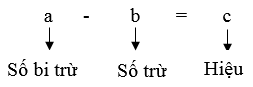 ĐK: a  b- GV cho HS đọc và ghi nhớ trong phần kiến thức bổ sung ở khung lưu ý: Mối liên hệ giữa số bị trừ, số trừ, hiệu thông qua chuyển đổi phép toán từ hiệu sang tổng. GV hướng dẫn cho HS dùng kiến thức tiểu học: “Muốn tìm số bị trừ, ta lấy số trừ cộng với hiệu”, “ Muốn tìm số trừ, ta lấy số bị trừ trừ cho hiệu” từ đó phát biểu ngắn gọn bằng lời: “Số bị trừ bằng số trừ cộng với hiệu”, “ Số trừ bằng số bị trừ trừ cho hiệu”, “ Số trừ bằng số bị trừ trừ cho hiệu”:Nếu a – b = c thì a = b + cNếu a + b = c thì a = c – b và b = c – a.- GV yêu cầu HS đọc và trình bày Ví dụ 2.- GV yêu cầu HS đọc ví dụ 2, ghi nhớ lại những lưu ý của GV để hoàn thành bài Luyện tập 2.Bước 2: Thực hiện nhiệm vụ: - HS theo dõi SGK, chú ý nghe, tiếp nhận kiến thức, hoàn thành các yêu cầu, hoạt động cặp đôi, kiểm tra chéo đáp án.- GV: quan sát và trợ giúp HS. Bước 3: Báo cáo, thảo luận: - HS giơ tay phát biểu, lên bảng trình bày- Một số HS khác nhận xét, bổ sung cho bạn. Bước 4: Kết luận, nhận định: GV tổng quát lưu ý lại kiến thức trọng tâm và yêu cầu HS ghi chép đầy đủ vào vở.II. Phép trừ- Phép trừ một số tự nhiên cho một số tự nhiên nhỏ hơn hoặc bằng nó:ĐK: a  b* Lưu ý: Nếu a – b = c thì a = b + cNếu a + b = c thì a = c – b và b = c – a.Luyện tập 2:124 + (118 - x) = 217            118 - x = 217 - 124           118 - x = 93                    x  = 118 - 93                    x  = 25HOẠT ĐỘNG CỦA HSHOẠT ĐỘNG CỦA GVLUYỆN TẬPNhiệm vụ 1 : Hoàn thành BT1- GV tổ chức cho HS trao đổi, thảo luận hoàn thành BT1 theo nhóm vào bảng nhóm. (SGK - tr 16).- GV mời đại diện HS các nhóm trình bày. Các nhóm HS khác chú ý nhận xét bài các bạn trên bảng và hoàn thành vở.- GV chữa bài, lưu ý HS những lỗi sai.Nhiệm vụ 2 : Hoàn thành BT2- GV yêu cầu HS đọc đề và hoàn thành BT2 theo mẫu sau đó hoạt động cặp đôi kiểm tra chéo đáp án.- GV mời 4 HS trình bày giơ tay trình bày bảng. - Các HS dưới lớp hoàn thành vở và chú ý nhận xét bài các bạn trên bảng.- GV chữa bài, chốt đáp án, tuyên dương các bạn ra kết quả chính xác.Nhiệm vụ 3 : Hoàn thành BT3- GV yêu cầu HS đọc đề và hoàn thành BT3 theo mẫu sau đó hoạt động cặp đôi kiểm tra chéo đáp án.- GV mời 4 HS trình bày bảng. Các HS hoàn thành vở và chú ý nhận xét bài các bạn trên bảng.- GV chữa bài, chốt lại đáp án.CỦNG CỐ - DẶN DÒ- GV cần giúp HS chú ý sử dụng các tính chất cơ bản của phép cộng để thực hiện tính nhanh, tính chính xác.- GV nhấn mạnh cho HS chuyển đổi từ phép cộng sang phép trừ và ngược lại trong bài toán tìm x.Bài 1 :Bài 2:a) 79 + 65 = (44 + 35) + 65 = 44 + (35 + 65) = 44 + 100 = 144b) 996 + 45 = 996 + (4 + 41) = (996 + 4) + 41 = 1000 + 41 = 1041c) 37 + 198 = (35 + 2) + 198 = 35 + (2 + 198) = 35 +  200 = 235d) 3 492 + 319 = 3 492 + (8 + 311) = (3 492 + 8) + 311 = 3 500 + 311 = 3 811Bài 3 :a) 321 - 96 = (321 + 4) - (96 + 4) = 325 - 100 = 225b) 1 454 - 997 = (1 454 + 3) - (997 + 3) = 1 457 - 1000 = 457c) 561 - 195 = (561 + 5) - (195 + 5) = 566 - 200 = 366d) 2 572 - 994 = (2 572 + 6) - (994 + 6) = 2 578 - 1000 = 1 578Hình thức đánh giáPhương phápđánh giáCông cụ đánh giáGhi Chú- Đánh giá thường xuyên:+ Sự tích cực chủ động của HS trong quá trình tham gia các hoạt động học tập.+ Sự hứng thú, tự tin, trách nhiệm của HS khi tham gia các hoạt động học tập cá nhân.+ Thực hiện các nhiệm vụ hợp tác nhóm ( rèn luyện theo nhóm, hoạt động tập thể)- Phương pháp quan sát:+ GV quan sát qua quá trình học tập: chuẩn bị bài, tham gia vào bài học (ghi chép, phát biểu ý kiến, thuyết trình, tương tác với GV, với các bạn,..+ GV quan sát hành động cũng như thái độ, cảm xúc của HS.- Phương pháp hỏi đáp- Báo cáo thực hiện công việc.- Hệ thống câu hỏi và bài tập- Trao đổi, thảo luận.HĐ CỦA GV VÀ HSSẢN PHẨM DỰ KIẾNBước 1: Chuyển giao nhiệm vụ:1. Nhân hai số có hai chữ số- GV cho HS ôn lại các khái niệm liên quan đến phép nhân, đó là: thừa số và tích- GV trình bày: Ở tiểu học, ta đã biết phép nhân các số tự nhiên: - GV lưu ý HS cách viết dấu nhân: có thể dùng dấu chấm “.” thay thế cho dấu nhân “”.Ví dụ:  100  99 =  100.99- GV cho HS ghi nhớ: Trong một tích mà các thừa số đều bằng chữ hoặc chỉ có một thừa số bằng số, ta có thể không cần viết dấu nhân giữa các thừa số.VD:  a  b = a . b = ab; 17 . a . b = 17ab- GV hướng dẫn HS thực hiện đặt tính và tính thông qua Hoạt động 1:+ GV ghi lên bảng, thực hiện theo từng bước, viết đến đâu giải thích đến đó. HS quan sát GV thực hiện rồi ghi vào vở.+ GV giải thích, tích riêng thứ hai thực chất là tích của 152 và 1 chục nên có kết quả là 152 chục. Do đó, tích riêng thứ hai phải viết lùi sang bên trái một cột so với tích riêng thứ nhất.+ Tương tự, tích riêng thứ ba là tích của 152 và 2 trăm nên có kết quả là 304 trăm. Do đó, tích riêng thứ ba phải viết lùi sang bên trái hai cột so với tích riêng thứ nhất.- Gv yêu cầu HS thực hiện đọc hiểu Ví dụ 1 và áp dụng làm bài Luyện tập 1.2. Tính chất của phép nhân- GV hướng dẫn HS ôn lại các tính chất cơ bản của phép nhân mà HS đã được học ở tiểu học và tổng kết lại:+  GV chia lớp thành 3 nhóm, chiếu Slide và phân công các nhóm thực hiện hoàn thành nhiệm vụ vào bảng nhóm.Nhóm 1: Thực hiện Nhiệm vụ 1.Nhóm 2: Thực hiện Nhiệm vụ 2. Nhóm 3: Thực hiện Nhiệm vụ 3.Nhiệm vụ 1: Cho a = 15 và b = 4. Tính a.b ; b.a và so sánh kết quả.Nhiệm vụ 2: Tìm số tự nhiên c sao cho ( 4 . 6) . 5 = 4. ( 6 . c )Nhiệm vụ 3: Tính và so sánh  5 . (2 + 8) và 5 . 2 + 5 . 8+ GV đặt câu hỏi: Các kết quả cho thấy phép nhân có những tính chất nào? (GV lưu ý trình bày cho HS tính chất nhân với số 1)- GV cho HS đọc nội dung trong SGK, yêu cầu HS thực hiện Hoạt động 2: Hãy nêu các tính chất của phép nhân các số tự nhiên.- GV cho HS đọc khung kiến thức trọng tâm và ghi nhớ.- GV chiếu Slide, hướng dẫn HS cụ thể phần kiến thức trọng tâm bằng bảng và yêu cầu các nhóm hoàn thành bằng cách viết biểu thức đại số tương ứng của mỗi tính chất. - GV cho HS đọc nội dung trong phần kiến thức bổ sung ở khung lưu ý: Do tính chất kết hợp nên giá trị của biểu thức a.b.c có thể được tính theo một trong hai cách saua . b . c = (a . b) . c hoặc a . b . c = a . (b . c).- GV cho HS đọc Ví dụ 2 và áp dụng thực hiện Luyện tập 2.- GV yêu cầu HS trao đổi, thảo luận cặp đôi và hoàn thành Luyện tập 3 vào vở.Bước 2: Thực hiện nhiệm vụ: - HS theo dõi SGK, chú ý nghe, hiểu, thảo luận, trao đổi và hoàn thành các yêu cầu.- GV: quan sát và trợ giúp HS.  Bước 3: Báo cáo, thảo luận: - Hoạt động nhóm: Các nhóm treo bảng, đại diện các nhóm trình bày kết quả. Các nhóm khác chú ý nghe, nhận xét, bổ sung.- Cá nhân: giơ tay phát biểu trình bày bảng. Bước 4: Kết luận, nhận định: GV tổng quát, nhận xét quá trình hoạt động của các HS, cho HS nhắc lại các tính chất của phép nhân.I. Phép nhân- Quy ước: + Trong một tích, ta có thể thay dấu nhân “” bằng dấu chấm “.”Ví dụ: 100  99 =  100.99+ Trong một tích mà các thừa số đều bằng chữ hoặc chỉ có một thừa số bằng số, ta có thể không cần viết dấu nhân giữa các thừa số.VD:  a  b = a . b = ab; 17 . a . b = 17ab1. Nhân hai số có nhiều chữ số.Hoạt động 1:Vậy 152 × 213 =32 376Luyện tập 1:2. Tính chất của phép nhânPhép nhân các số tự nhiên có các tính chất sau:- Giao hoán: a.b = b.a;- Kết hợp: ( a . b ) . c = a . (b . c)- Nhân với số 1: a . 1 = 1 . a = a- Phân phối đối với phép cộng và phép trừ:a . ( b + c) = a . b + a . ca . ( b – c) = a. b - a . c* Lưu ý:Do tính chất kết hợp nên giá trị của biểu thức a.b.c có thể được tính theo một trong hai cách saua . b . c = (a . b) . choặc a . b . c = a . (b . c).Luyện tập 2:a) 250 . 1 476 . 4 = (250 . 4) . 1 476 = 1 000 . 1 476 = 1 476 000b) 189 . 509 - 189 . 409 = 189 . (509 - 409) = 189 . 100 = 189 000Luyện tập 3:Gia đình đó cần số ki-lô-gam thức ăn cho đàn gà trong 10 ngày là:105 . 10 = 1 050 (g) = 1,05 (kg)HĐ CỦA GV VÀ HSSẢN PHẨM DỰ KIẾNBước 1: Chuyển giao nhiệm vụ:1. Phép chia hết- Ở phần đầu của phép chia, GV nhắc lại các khái niệm liên quan đến phép chia hết, đó là: số bị chia, số chia, thương và điều kiện để thực hiện được phép chia, đó là số chia phải khác 0.- GV trình bày: Ở tiểu học, ta đã biết phép chia một số tự nhiên cho một số tự nhiên khác 0: - HS ghi nhớ phần kiến thức bổ sung trong khung lưu ý: Mối liên hệ giữa số bị chia, số chia, thương thông qua chuyển đổi phép toán từ chia sang nhân. + GV hướng dẫn cho HS dùng kiến thức ở tiểu học: “Muốn tìm số bị chia, ta lấy số chia nhân với thương”, “Muốn tìm số chia, ta lấy số bị chia chia cho thương” từ đó phát biểu ngắn gọn bằng lời: “Số bị chia bằng số chia nhân với thương”, “Số chia bằng số bị chia chia cho thương”.- GV hướng dẫn và yêu cầu HS hoàn thành Hoạt động 3:+ GV ghi lên bảng, viết đến đâu giải thích đến đó. HS quan sát GV thực hiện rồi ghi vào vở.+ GV giúp HS tập ước lượng tìm thương trong mỗi lần chia: 288 : 215 = ? Có thể lấy 2 chia 2 được 1.731 : 215 = ? Có thể lấy 7 chia 2 được 3.860 : 215 = ? Có thể lấy 8 chia 2 được 4.- GV cho HS đọc và nhớ lại rõ các bước chia ở VD3 và áp dụng thực hiện theo các bước hoàn thành Luyện tập vào vở. (GV chú ý giúp HS ước lượng tìm thương trong mỗi lần chia.)2. Phép chia có dư- GV mời hai HS lên bảng, thực hiện phép đặt tính chia trong Hoạt động 4.( Các HS còn lại làm trong vở nháp sau đó chữa vào vở).- GV dẫn dắt HS đến lý thuyết phép chia có dư: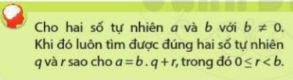 -  GV mời 2 – 3 HS đọc khung kiến thức trọng tâm, cả lớp đọc thầm và ghi nhớ.- GV lưu ý các trường hợp của phép chia khi số dư bằng 0 và khác 0 trong phần kiến thức bổ sung ở khung lưu ý.- GV hướng dẫn HS cách đọc và viết kí hiệu của phép chia có dư.- GV hướng dẫn và cho HS hoàn thành Ví dụ 4:+ Khi HS thực hiện phép chia đến bước cuối, Gv nhấn mạnh do 26 nhỏ hơn 34 nên ta không thực hiện tiếp dược phép chia. Từ đó kết luận kết quả của phép chia đó.- GV cho HS áp dụng thực hiện hoàn thành Luyện tập 5.Bước 2: Thực hiện nhiệm vụ: - HS theo dõi SGK, chú ý nghe, hiểu và hoàn thành các yêu cầu.- GV: quan sát và trợ giúp HS.  Bước 3: Báo cáo, thảo luận: - HS: Giơ tay phát biểu, trình bày tại chỗ hoặc trình bày bảng. Các HS khác chú ý nghe và nhận xét.  - Bước 4: Kết luận, nhận định: GV tổng quát lưu ý lại kiến thức trọng tâm và gọi 1 học sinh nhắc lại.II. Phép chia1. Phép chia hết* Lưu ý:- Nếu a: b = q thì a = b.q- Nếu a : b = q và q  0 thì a : q = b.Hoạt động 3:Luyện tập 4:Vậy 139 004 : 236 = 5892. Phép chia có dư:Hoạt động 4:Vậy 236 : 12 = 19 ( dư 8)Tức 236 = 12. 19 + 8Kết luận:Cho hai số tự nhiên a và b với b   0. Khi đó luôn tìm được đúng hai số tự nhiên q và r sao cho a = b . q + r. trong đó 0  r  b.* Lưu ý:- Khi r = 0 ta có phép chia hết.- Khi r   0 ta có phép chia có dư. Ta nói: a chia hết cho b được thương là q và số dư là r.Kí hiệu: a : b = q ( dư r)Ví dụ 4:Vì 487 : 45 = 10 ( dư 37) nên xếp đủ 10 xe thì còn thừa 37 người và phải dùng thêm 1 xe nữa để chở hàng hết những người này.Hình thức đánh giáPhương phápđánh giáCông cụ đánh giáGhi Chú- Đánh giá thường xuyên:+ Sự tích cực chủ động của HS trong quá trình tham gia các hoạt động học tập.+ Sự hứng thú, tự tin, trách nhiệm của HS khi tham gia các hoạt động học tập cá nhân.+ Thực hiện các nhiệm vụ hợp tác nhóm ( rèn luyện theo nhóm, hoạt động tập thể)- Phương pháp quan sát:+ GV quan sát qua quá trình học tập: chuẩn bị bài, tham gia vào bài học( ghi chép, phát biểu ý kiến, thuyết trình, tương tác với GV, với các bạn,..+ GV quan sát hành động cũng như thái độ, cảm xúc của HS.- Báo cáo thực hiện công việc.- Hệ thống câu hỏi và bài tập- Trao đổi, thảo luận.HOẠT ĐỘNG CỦA GV VÀ HSSẢN PHẨM DỰ KIẾNBước 1: Chuyển giao nhiệm vụ:- GV yêu cầu HS hoàn thành Hoạt động 1: Viết tổng 2 + 2 + 2 + 2 + 2 + 2 bằng cách dùng phép nhân. - GV dẫn dắt, kết luận: Nếu tổng có nhiều số hạng bằng nhau, ta có thể viết gọn bằng cách dùng phép nhân. Còn nếu một tích có nhiều thừa số bằng nhau, ta có thể viết gọn bằng cách dùng phép nâng lên luỹ thừa.- GV cho HS đọc khung kiến thức trọng tâm và ghi nhớ.- GV nhấn mạnh cho HS cách đọc và viết luỹ thừa, phân biệt cho HS cơ số và số mũ: Cơ số cho biết giá trị của mỗi thừa số bằng nhau, số mũ cho biết số lượng các thừa số bằng nhau.- HS ghi nhớ khái niệm bình phương và lập phương.- GV chốt lại: Phép nâng lên luỹ thừa thực chất là phép nhân nhiều thừa số bằng nhau để cho HS thấy đó chỉ là phép tính nhân mà HS đã biết. - GV cho HS đọc Ví dụ 1, Ví dụ 2 và tự trình bày lại vào vở để củng cố cách đọc các lũy thừa, nhận biết cơ số, số mũ của lũy thừa và cách viết tích nhiều thừa số bằng nhau dưới dạng lũy thừa.- GV cho HS đọc và trình bày Ví dụ 3, Ví dụ 4 vào vở.- GV yêu cầu  HS  áp dụng làm Luyện tập 1, Luyện tập 2Bước 2: Thực hiện nhiệm vụ: - HS theo dõi SGK, chú ý nghe, tiếp nhận kiến thức và hoàn thành các yêu cầu.- GV: quan sát và trợ giúp HS. Bước 3: Báo cáo, thảo luận: - HS: giơ tay  phát biểu trình bày tại chỗ và trình bày bảng.- Các HS khác hoàn thành vở, chú ý nghe và nhận xét.Bước 4: Kết luận, nhận định: GV tổng quát lưu ý lại kiến thức trọng tâm và gọi một HS nhắc lại.I. Phép nâng lên lũy thừaHoạt động 1:2 + 2 + 2 + 2 + 2 + 2 = 2 . 6Ta cũng có thể viết gọn tích của nhiều thừa số bằng nhau.VD: 2 . 2 . 2 . 2 . 2. 2 = 26Số 2 được gọi là cơ số và số 6 gọi là số mũ. Ta có: 26 = 64.Kết luận: Lũy thừa bậc n của a, kí hiệu an, là tích của n thừa số a:an =  (  n  N*)Số a được gọi là cơ số, n được gọi là số mũ.Quy ước: a1 =  a.Phép nhân nhiều thừa số bằng nhau gọi là phép nâng lũy thừa.* Chú ý: + an đọc là “a mũ n” hoặc “ a lũy thừa n” hoặc “ lũy thừa bậc n của a”+ a2 còn được gọi là “a bình phương” hay “ bình phương của a”.+ a3 còn được gọi là “a lập phương” hay “ lập phương của a”.Luyện tập 1:a) Năm mũ hai: 52 =25b) Hai lũy thừa bảy: 27 = 256c) Lũy thừa bậc ba của sáu: 63 = 216.*Lưu ý:Với  n là số tự nhiên khác 0, ta có: 10n = 1 0…0Luyện tập 2:a) 25 = 5.5 = 52b) 64 = 4. 4. 4 = 43HOẠT ĐỘNG CỦA GV VÀ HSSẢN PHẨM DỰ KIẾNBước 1: Chuyển giao nhiệm vụ:- GV cho HS thực hiện Hoạt động 2 bằng cách so sánh dựa vào định nghĩa của luỹ thừa (HS cũng có thể tính toán để so sánh).- Từ kết quả so sánh được, GV dẫn dắt, cho HS dự đoán công thức: am.an =… .Sau đó, GV dẫn dắt HS đến kiến thức mới.- GV yêu cầu một vài HS đọc khung kiến thức trọng tâm và ghi nhớ.- GV nhấn mạnh: Khi nhân hai luỹ thừa cùng cơ số, ta giữ nguyên cơ số và cộng (chứ không nhân) các số mũ.- GV hướng dẫn và cho HS đọc Ví dụ 5 và vận dụng trực tiếp công thức nhân hai luỹ thừa cùng cơ số vừa được học trình bày Ví dụ 5 vào vở.- GV yêu cầu HS hoàn thành Luyện tập 3 theo kĩ thuật chia sẻ nhóm đôi.Bước 2: Thực hiện nhiệm vụ: - HS theo dõi SGK, chú ý nghe, tiếp nhận kiến thức và hoàn thành các yêu cầu.- GV: quan sát và trợ giúp HS. Bước 3: Báo cáo, thảo luận: - HS: giơ tay  phát biểu trình bày tại chỗ và trình bày bảng.- Các HS khác hoàn thành vở, chú ý nghe và nhận xét.Bước 4: Kết luận, nhận định: GV tổng quát lưu ý lại kiến thức trọng tâm và gọi một HS nhắc lại.II. Nhân hai lũy thừa cùng cơ sốHoạt động 2:23. 24 = 2.2.2 . 2.2.2.2 = 27=> 23. 24 = 27Kết luận:Khi nhân hai lũy thừa cùng cơ số, ta giữ nguyên cơ số và cộng các số mũ.am . an  = am+nLuyện tập 3:a) 25 . 64 = 25. 26 = 25+6 = 211b) 20.5.103 =  100.103 = 102. 103 = 102+3=105HOẠT ĐỘNG CỦA GV VÀ HSSẢN PHẨM DỰ KIẾNBước 1: Chuyển giao nhiệm vụ:- GV cho HS thực hiện Hoạt động 3 bằng cách so sánh dựa vào định nghĩa của luỹ thừa (HS cũng có thể tính toán để so sánh).- Từ kết quả so sánh được, GV dẫn dắt, cho HS dự đoán công thức: am : an =… .Sau đó, GV dẫn dắt HS đến kiến thức mới.- GV yêu cầu một vài HS đọc khung kiến thức trọng tâm và ghi nhớ.- GV nhấn mạnh: Khi nhân hai luỹ thừa cùng cơ số, ta giữ nguyên cơ số và trừ (chứ không chia) các số mũ.- GV cho HS đọc Ví dụ 6 và vận dụng trực tiếp công thức chia hai luỹ thừa cùng cơ số vừa được học trình bày Ví dụ 6 vào vở.- GV yêu cầu HS hoàn thành Luyện tập 4 theo kĩ thuật chia sẻ nhóm đôi.Bước 2: Thực hiện nhiệm vụ: - HS theo dõi SGK, chú ý nghe, tiếp nhận kiến thức và hoàn thành các yêu cầu.- GV: quan sát và trợ giúp HS. Bước 3: Báo cáo, thảo luận: - HS: giơ tay  phát biểu trình bày tại chỗ và trình bày bảng.- Các HS khác hoàn thành vở, chú ý nghe và nhận xét.Bước 4: Kết luận, nhận định: GV tổng quát lưu ý lại kiến thức trọng tâm và gọi một HS nhắc lại.III. Chia hai lũy thừa cùng cơ sốHoạt động 2:25: 23 = (2.2.2.2.2) : (2.2.2) = 2 . 2 = 22=> 25: 23 = 22Kết luận:Khi chia hai lũy thừa cùng cơ số ( khác 0), ta giữ nguyên cơ số và trừ các số mũ.am : an = am-n ( a 0; m  n)Quy ước: a0 = 1 (a 0)Luyện tập 4:a) 65 : 6 = 65 : 6 = 65-1 = 64b) 53 : 125 = 53 : 53 = 5HOẠT ĐỘNG CỦA HSHOẠT ĐỘNG CỦA GVLUYỆN TẬPNhiệm vụ 1 : Hoàn thành BT1- GV yêu cầu HS dựa vào định nghĩa của lũy thừa hoàn thành BT1 ( SGK - tr 24).- GV mời 2 HS trình bày bảng. Các HS dưới lớp hoàn thành vở và chú ý nhận xét bài các bạn trên bảng.- GV chữa bài, lưu ý HS những lỗi sai.Nhiệm vụ 2 : Hoàn thành BT2- GV yêu cầu HS đọc, xác định yêu cầu đề và hoàn thành BT2.- GV mời 2 - 4 HS trình bày tại chỗ. Các HS khác chú ý lắng nghe, nhân xét- GV chữa bài, chốt đáp án, lưu ý HS những lỗi sai, tuyên dương các HS có kết quả nhanh và đúng.Nhiệm vụ 3 : Hoàn thành BT4- GV tổ chức chia lớp thành 4 tổ thực hiện hoàn thành bài tập vào bảng nhóm theo kĩ thuật khăn trải bàn.- GV mời đại diện 4 HS/ nhóm trình bày bảng. Các nhóm khác chú ý nghe và nhận xét.- GV chữa bài, tuyên dương các nhóm hoạt động tốt, ra kết quả nhanh và chính xác.- GV nhận xét, đánh giá chuẩn kiến thức.CỦNG CỐGV nhấn mạnh cho HS: Ta có thể viết gọn tích các thừa số bằng nhau bằng cách dùng phép nâng lên luỹ thừa. - GV nhấn mạnh cho HS:+ Khi nhân hai luỹ thừa cùng cơ số, ta giữ nguyên cơ số và cộng (chứ khôngnhân) các số mũ.+ Khi chia hai luỹ thừa cùng cơ số, ta giữ nguyên cơ số và trừ (chứ không chia) các số mũ.Bài 1 :a) 5.5.5.5 = 54b) 9.9.9.9.9.9.9 = 97c) 7.7.7.7.7 = 75d) a.a.a.a.a.a.a.a = a8Bài 2:+ 25: cơ số 2, số mũ 5 25 = 2 . 2 . 2 . 2 . 2 = 32+ 52: cơ số 5, số mũ 2 52 = 5 . 5 = 25+ 92: cơ số 9, số mũ 2 92 = 9 . 9 = 81+ 110: cơ số 1, số mũ 10 110 = 1+ 101: cơ số 10, số mũ 1 101 = 10Bài 4 :a) 34. 35 = 3916. 29 = 24.29 = 21316. 32 =  24 . 25= 29b) 128 : 12 = 127243 : 34 = 35 : 34 = 39109 : 10 000 = 109 : 104 = 105c) 4 . 86. 2 . 83 = 8.86.83 = 810122. 2 . 123. 6 = 122.12.123= 126 63.2.64.3 = 63. 6 .64 = 68Hình thức đánh giáPhương phápđánh giáCông cụ đánh giáGhi Chú- Đánh giá thường xuyên:+ Sự tích cực chủ động của HS trong quá trình tham gia các hoạt động học tập.+ Sự hứng thú, tự tin, trách nhiệm của HS khi tham gia các hoạt động học tập cá nhân.+ Thực hiện các nhiệm vụ hợp tác nhóm ( rèn luyện theo nhóm, hoạt động tập thể)- Phương pháp quan sát:+ GV quan sát qua quá trình học tập: chuẩn bị bài, tham gia vào bài học( ghi chép, phát biểu ý kiến, thuyết trình, tương tác với GV, với các bạn,..+ GV quan sát hành động cũng như thái độ, cảm xúc của HS.- Báo cáo thực hiện công việc.- Hệ thống câu hỏi và bài tập- Trao đổi, thảo luận.HOẠT ĐỘNG CỦA GV VÀ HSSẢN PHẨM DỰ KIẾNBước 1: Chuyển giao nhiệm vụ:- GV cho HS nhớ và nhắc lại về biểu thức.- GV chốt lại khái niệm biểu thức một cách ngắn gọn: Gồm các phép toán cộng, trừ, nhân, chia và nâng lên lũy thừa của các con số hoặc chữ.( GV không bắt HS học thuộc mà chỉ cần HS nhận biết được đối tượng cụ thể cho có phải là biểu thức không)- GV yêu cầu HS quan sát tình huống đặt ra, suy nghĩ, thảo luận nhóm và hoàn thành Hoạt động 1.- GV dẫn dắt, yêu cầu HS đọc hiểu quy ước về thực hiện các phép tính trong một biểu thức chỉ có phép tính cộng, trừ hoặc nhân, chia .- GV cho một vài HS đọc khung kiến thức trọng tâm và ghi nhớ:Khi biểu thức chỉ có các phép tính cộng và trừ ( hoặc chỉ có các phép tính nhân và chia), ta thực hiện phép tính theo thứ tự từ trái sang phải.- GV hướng dẫn cho HS đọc hiểu Ví dụ 1 và áp dụng quy tắc hoàn thành Luyện tập 1 vào vở. GV mời 2 HS lên bảng trình bày.- GV cho HS quan sát tình huống đặt ra, suy nghĩ, thảo luận nhóm và hoàn thành Hoạt động 2.- GV dẫn dắt, yêu càu HS đọc hiểu quy ước về thực hiện các phép tính trong một biểu thức có các phép tính cộng, trừ, nhân, chia.- GV cho một vài HS đọc khung kiến thức trọng tâm và ghi nhớ:Khi biểu thức có  các phép tính cộng, trừ, nhân, chia, nâng lũy thừa, ta thực hiện phép tính nâng lên lũy thừa trước, rồi đến nhân và chia, cuối cùng đến cộng và trừ.- GV hướng dẫn cho HS đọc hiểu Ví dụ 2 và áp dụng quy tắc hoàn thành Luyện tập 2 vào vở. GV mời 2 HS lên bảng trình bày.- GV cho HS quan sát tình huống đặt ra, suy nghĩ, thảo luận nhóm và hoàn thành Hoạt động 3.- GV dẫn dắt, yêu càu HS đọc hiểu quy ước về thực hiện các phép tính trong một biểu thức có các phép tính cộng, trừ, nhân, chia và nâng lũy thừa.- GV cho một vài HS đọc khung kiến thức trọng tâm và ghi nhớ:Khi biểu thức có các phép tính cộng, trừ, nhân, chia, nâng lên lũy thừa, ta thực hiện phép tính nâng lên lũy thừa trước, rồi đến nhân và chia, cuối cùng đến cộng và trừ.- GV hướng dẫn cho HS đọc hiểu Ví dụ 3 và áp dụng quy tắc hoàn thành Luyện tập 3 vào vở. GV mời 2 HS lên bảng trình bày.- Sau khi chữa bài xong, GV nhấn mạnh: phải thực hiện phép tính nâng lên luỹ thừa trước, rồi đến nhân và chia, cuối cùng đến cộng và trừ.Bước 2: Thực hiện nhiệm vụ: - HS theo dõi SGK, chú ý nghe, tiếp nhận kiến thức và hoàn thành các yêu cầu.- GV: quan sát và trợ giúp HS. Bước 3: Báo cáo, thảo luận: - HS: giơ tay  phát biểu trình bày tại chỗ và trình bày bảng.- Các HS khác hoàn thành vở, chú ý nghe và nhận xét.Bước 4: Kết luận, nhận định: GV tổng quát lưu ý lại kiến thức trọng tâm và gọi một HS nhắc lại.I. Thứ tự thực hiện các phép tính trong biểu thức không chứa dấu ngoặcHoạt động 1:Bạn Y Đam San làm đúng:100 : 10 . 2 = 10 . 2 = 20.Kết luận:Khi biểu thức chỉ có các phép tính cộng và trừ ( hoặc chỉ có các phép tính nhân và chia), ta thực hiện phép tính theo thứ tự từ trái sang phải.Luyện tập 1:a) 507 - 159 - 59 = 348 - 59 = 289b) 180 : 6 : 3 = 30 : 3 = 10Hoạt động 2:Bạn Su Ni làm đúng:28 – 4.3 = 28 – 12 = 16Kết luận: Khi biểu thức có các [hép tính cộng, trừ, nhân, chia, ta thực hiện phép tính nhân và chia trước, rồi đến cộng và trừ.Luyện tập 2:18 - 4 . 3 : 6 + 12 = 18 - 12 : 6 + 12 = 18 - 2 + 12 = 16 + 12 = 28Hoạt động 3:Bạn Phương làm đúng:5 + 2. 32 = 5 + 2.9 = 5 + 18 = 23.Kết luận:Khi biểu thức có các phép tính cộng, trừ, nhân, chia, nâng lên lũy thừa, ta thực hiện phép tính nâng lên lũy thừa trước, rồi đến nhân và chia, cuối cùng đến cộng và trừ.Luyện tập 3:43 : 8. 32 - 52 + 9= 64 : 8.9 – 25 + 9= 8.9 – 25 + 9=  72 – 25 + 9= 47 + 9 = 56HOẠT ĐỘNG CỦA GV VÀ HSSẢN PHẨM DỰ KIẾNBước 1: Chuyển giao nhiệm vụ:- GV cho HS quan sát tình huống đặt ra, suy nghĩ, thảo luận nhóm và hoàn thành Hoạt động 4.- GV dẫn dắt, yêu cầu HS đọc hiểu quy ước về thực hiện các phép tính trong một biểu thức có chứa dấu ngoặc đơn.- GV cho một vài HS đọc khung kiến thức trọng tâm và ghi nh:Khi biểu thức có chứa dấu ngoặc, ta thực hiện các phép tính trong dấu ngoặc trước.- GV hướng dẫn cho HS đọc hiểu Ví dụ 4 và áp dụng quy tắc hoàn thành Luyện tập 4 vào vở. GV mời 2 HS lên bảng trình bày.- GV thực hiện lại các bước thực hiện phép tính của thầy giáo trong hoạt động 5, GV ghi lên bảng, viết đến đâu, giải thích đến đó.- HS quan sát các bước làm rồi nhận xét thứ tự thực hiện các phép tính. - GV dẫn dắt HS vào kiến thức của mục.- HS đọc khung kiến thức trọng tâm và ghi nhớ:Nếu biểu thức chứa các dấu ngoặc ( ), [], ( ) thì thứ tự thực hiện các phép tính như sau: ( )  [] {}.- GV hướng dẫn, rồi gọi một vài HS lên bảng thực hiện Ví dụ 5. Các HS khác hoàn thành vở.- GV yêu cầu HS áp dụng các quy ước hoàn thành bài Luyện tập 5 vào vở. Bước 2: Thực hiện nhiệm vụ: - HS theo dõi SGK, chú ý nghe, tiếp nhận kiến thức và hoàn thành các yêu cầu.- GV: quan sát và trợ giúp HS.Bước 3: Báo cáo, thảo luận: - HS: giơ tay  phát biểu trình bày tại chỗ và trình bày bảng.- Các HS khác hoàn thành vở, chú ý nghe và nhận xét.Bước 4: Kết luận, nhận định: GV chữa bài, lưu ý cho HS những lỗi sai, tổng quát, nhấn mạnh lại kiến thức trọng tâm và gọi một HS nhắc lại:+ GV nhấn mạnh cho HS: Trong toán học, khi tính giá trị của một biểu thức, ta không được làm tuỳ tiện mà phải tính theo đúng quy ước thứ tự thực hiện các phép tính.+Trong tính toán một biểu thức số, GV lưu ý HS cần phải làm cẩn thận vàchính xác.II. Thứ tự thực hiện các phép tính trong biểu thức chứa dấu ngoặc.Hoạt động 4:Bạn A Lềnh làm đúng:( 30 + 5) : 5 = 35 : 5 = 7Kết luận:Khi biểu thức có chứa dấu ngoặc, ta thực hiện các phép tính trong dấu ngoặc trước.Luyện tập 4:15 + (39 : 3 - 8) . 4 = 15 + (13 - 8) . 4 = 15 + 5 . 4 = 15 + 20 = 35.Hoạt động 5:180 : {9+3.[30 – (5-2)]}= 180 : {9 + 3.[30-3]}= 180 : { 9 + 81}=  180 : 90= 2Kết luận:Nếu biểu thức chứa các dấu ngoặc (), [], {} thì thứ tự thực hiện các phép tính như sau: ()  []  {}.Luyện tập 5:35 - {5 . [(16 + 12) : 4 + 3] - 2 . 10} = 35 - {5 . [28 : 4 + 3] - 20} = 35 - {5 . [7 + 3] - 20} = 35 - {5 . 10 - 20} = 35 - {50 - 20} = 35 - 30 = 5HOẠT ĐỘNG CỦA GV VÀ HSSẢN PHẨM DỰ KIẾNBước 1: Chuyển giao nhiệm vụ:- HS thực hiện phép tính rồi trả lời theo yêu cầu trong Hoạt động 1. - GV chốt lại kết luận theo bóng nói khám phá kiến thức, sau đó đi vào kiến thức mới.- GV cho một vài HS đọc khung kiến thức trọng tâm và ghi nhớ.- GV hướng dẫn và lưu ý HS kiểm tra số tự nhiên a có chia hết cho số tự nhiên b hay không căn cứ vào số dư của phép chia a cho b.- HS ghi nhớ sử dụng kí hiệu  và ⋮̸.- GV cho HS đọc hiểu VD1 và vận dụng trực tiếp kiến thức vừa học hoàn thành bài vào vở. GV mời 2 HS lên bảng trình bày.- GV yêu cầu HS vận dụng tương tự hoàn thành Luyện tập 1.- VD2 đòi hỏi HS phải sử dụng khái niệm bội và ước để tìm bội và ước của một số cho trước. Ở VD này, GV gọi một vài HS trả lời, các HS khác nhận xét, bổ sung kết quả (có thể có nhiều đáp án khác nhau, không nhất thiết giống SGK):+ Nếu đáp án của HS không giống SGK, GV đặt câu hỏi: “0 và 7 có là bội của 7 không?”, “1 và 12 có là ước của 12 không?”+ Từ đó, GV nhấn mạnh ghi nhớ trường hợp đặc biệt của bội và ước trong phần kiến thức bổ sung ở khung lưu ý.- GV yêu cầu HS áp dụng hoàn thành Luyện tập 1 để luyện tập về việc tìm ước và bội của một số cho trước.Bước 2: Thực hiện nhiệm vụ: - HS theo dõi SGK, chú ý nghe, tiếp nhận kiến thức và hoàn thành các yêu cầu.- GV: quan sát và trợ giúp HS. Bước 3: Báo cáo, thảo luận: - HS: giơ tay  phát biểu trình bày tại chỗ và trình bày bảng.- Các HS khác hoàn thành vở, chú ý nghe và nhận xét.Bước 4: Kết luận, nhận định: GV tổng quát lưu ý lại kiến thức trọng tâm và gọi một HS nhắc lại.I. Quan hệ chia hết1. Khái niệm về chia hếtHoạt động 1:a) + 42 : 6 =  7+ 45 : 6 = 7 dư 3.b) + 42 = 6 .7 nên 42 chia hết cho 6.+ Do 45 chia cho 6 dư 3 nên 45 không chia hết cho 6.Kết luận:Cho hai số tự nhiên a và b ( b0).Nếu có số tự nhiên q sao cho a = b.q thì ta nói a chia hết cho b.Khi a chia hết cho b, ta nói a là bội của b và b là ước của a.* Lưu ý:- Nếu số dư trong phép chia a cho b bằng 0 thì a chia hết cho b, kí hiệu a  b.- Nếu số dư trong phép chia a cho b khác 0 thì a không chia hết cho b, kí hiệu a ⋮̸ b.Ví dụ 2:a) Hai số là bội của 7 là : 21;  56.b) Hai số là ước của 12 là: 2 ;  3.* Lưu ý:Với a là số tự nhiên khác 0 thì:a  là ước của a.a là bội của a.0 là bội của a.1 à ước của a.Luyện tập 1:Ví dụ: ngày 15 tháng 9Một ước của 15 là 5Hai bội của 9 là 18 và 27.HOẠT ĐỘNG CỦA GV VÀ HSSẢN PHẨM DỰ KIẾNBước 1: Chuyển giao nhiệm vụ:- GV yeu cầu HS trao đổi nhóm đôi, thực hiện phép tính rồi trả lời theo yêu cầu trong Hoạt động 2. - GV chốt lại kết luận: “Các bội vừa tìm được của 9 là kết quả của phép nhân 9 với các số tự nhiên”, sau đó đi vào kiến thức mới.- GV mời 2 – 3 HS đọc khung kiến thức trọng tâm và ghi nhớ.- GV hướng dẫn cho HS đọc hiểu và hoàn thành VD3 vào vở để củng cố trực tiếp kiến thức vừa học.- GV hướng dẫn HS thực hiện hoàn thành Luyện tập 2 nhằm củng cố kĩ năng tìm bội của một số:+ Ở câu a: GV hướng dẫn HS nhân lần lượt 8 với 0; 1; 2; ... đến khi nào kết quả vượt quá 30 thì dừng lại. + Ở câu b, GV hướng dẫn HS nhân lần lượt 11 với 1; 2; 3; ... đến khi nào kết quả vượt quá 100 thì dừng lại. (GV hướng dẫn HS: 11 .1=11, 11. 9=99 mà 99 là số tự nhiên lớn nhất có hai chữ số nên ta chỉ cần nhân 11 lần lượt với các số 1; 2; 3; ...; 9).- HS thực hiện phép tính rồi trả lời theo yêu cầu trong Hoạt động 3.- GV chốt lại kết luận: “Các ước vừa tìm được của 8 là số chia trong phép chia hết của 8 cho số đó”, sau đó đi vào kiến thức mới.-  Gv cho một vài HS  đọc khung kiến thức trọng tâm và ghi nhớ- GV hướng dẫn và cho HS thực hiện hoàn thành Ví dụ 4 vào vở.- GV yêu cầu HS hoàn thành Luyện tập 3.Bước 2: Thực hiện nhiệm vụ: - HS theo dõi SGK, chú ý nghe, tiếp nhận kiến thức và hoàn thành các yêu cầu.- GV: quan sát và trợ giúp HS.Bước 3: Báo cáo, thảo luận: - HS: giơ tay  phát biểu trình bày tại chỗ và trình bày bảng.- Các HS khác hoàn thành vở, chú ý nghe và nhận xét.Bước 4: Kết luận, nhận định: GV chữa bài, lưu ý cho HS những lỗi sai, tổng quát, nhấn mạnh lại kiến thức trọng tâm và gọi một HS nhắc lại:2. Cách tìm bội và ước của một sốHoạt động 2:a) 9.0 = 0 ; 9.1 = 9 ; 9.2 = 18; 9.3 = 27; 9.4 = 36 ; 9.5 = 45 ; 9.6 = 54 .b) Bội của 9 là: 0; 9 ; 18; 27; 36; 45;  54.Kết luận:Để tìm bội của n ( n *) ta có thể lần lượt nhân n với 0, 1, 2, 3,…Khi đo kết quả nhận được đều là bội của n.Ví dụ 3:Có: 6 . 0 = 0 ; 6.1 = 6 ;6.2 = 12 ; 6.3  = 18 ;6.4 = 24 ; 6.5 = 30 ;6.6 = 36 ; 6.7 =42=>  Tám bội của 6 là: 0 ; 6 ;  12 ; 18 ; 24 ; 30 ; 36 ; 42.Luyện tập 2:a) Các bội nhỏ hơn 30 của 8 là: 0, 8, 16, 24.b) Các bội có hai chữ số của 11 là: 0, 11, 22, 33, 44, 55, 66, 77, 88, 99.Hoạt động 3:a) 8 : 1 =  8 ; 8 : 2 = 4 ;        8 : 3 = 2 (dư 2) ;        8 : 4 = 2 ;           8 : 5 = 1 (dư 3) ;8 : 6  = 1 (dư 2) ;8 : 7  = 7 (dư 1) ;8 : 8  = 1 .b)  Các ước của 8 là: 1; 2; 4; 8.Kết luận:Để tìm các ước của số tự nhiên n lớn hơn 1 ta có thể lần lượt chia n cho các số tự nhiên từ 1 đến n. Khi đó, các phép chia hết cho ta số chia là ước của n.Luyện tập 3:Thực hiện phép chia số 25 cho các số tự  nhiên từ 1 đến 25. Các phép chia hết là:25  : 1 = 2525 : 5 = 525 : 25 = 1= > Các ước của 25 là 1, 5, 25.HOẠT ĐỘNG CỦA GV VÀ HSSẢN PHẨM DỰ KIẾNBước 1: Chuyển giao nhiệm vụ:- GV yêu cầu HS hoạt động nhóm, thực hiện trao đổi, thảo luận hoàn thành Hoạt động 4 vào bảng nhóm.- Đại diện các nhóm báo cáo kết quả, GV nhận xét kết quả mỗi nhóm, dẫn dắt cho HS thấy: Nếu a, b cùng chia hết cho m thì tổng a+b cũng chia hết cho m.- GV cho 2 -3 HS đọc khung kiến thức trọng tâm và ghi nhớ.- GV chú ý cho HS phần kiến thức bổ sung ở khung lưu ý:+ GV hướng dẫn HS dùng kí hiệu để mô tả tính chất vừa nêu:Nếu a  m và b  m thì (a+b)  m;+ Ngoài ra, HS cần nhớ: Nếu a : m và b : m thì (a+b) : m = a.m + b.m;- GV hướng dẫn, yêu cầu HS đọc hiểu, sau đó hoàn thành Ví dụ 5 vào vở để củng cố trực tiếp tính chất chia hết của một tổng. (GV hướng dẫn HS kiểm tra từng số hạng trong phép cộng có chia hết số đã cho hay không rồi dùng tính chất chia hết của một tổng để kết luận mà không cần tính tổng).- GV yêu cầu HS áp dụng hoàn thành Luyện tập 4 vào vở.- GV yêu cầu HS hoạt động nhóm, thực hiện trao đổi, thảo luận hoàn thành Hoạt động 5 vào bảng nhóm.- Đại diện các nhóm báo cáo kết quả, GV nhận xét kết quả mỗi nhóm, dẫn dắt cho HS thấy: Nếu a, b cùng chia hết cho m thì tổng a-b cũng chia hết cho m.- GV cho 2 -3 HS đọc khung kiến thức trọng tâm và ghi nhớ.- GV chú ý cho HS phần kiến thức bổ sung ở khung lưu ý:+ GV hướng dẫn HS dùng kí hiệu để mô tả tính chất vừa nêu:Nếu a  m và b  m thì (a-b)  m;+ Ngoài ra, HS cần nhớ: Nếu a : m và b : m thì (a-b) : m = a.m - b.m;- GV hướng dẫn, yêu cầu HS đọc hiểu, sau đó hoàn thành Ví dụ 6 vào vở để củng cố trực tiếp tính chất chia hết của một hiệu. (GV hướng dẫn HS kiểm tra từng số bị trừ và số trừ trong phép trừ có chia hết số đã cho hay không rồi dùng tính chất chia hết của một một hiệu để kết luận mà không cần tính hiệu).- GV yêu cầu HS áp dụng hoàn thành Luyện tập 5 vào vở.Bước 2: Thực hiện nhiệm vụ: - HS theo dõi SGK, chú ý nghe, tiếp nhận kiến thức và hoàn thành các yêu cầu.- GV: quan sát và trợ giúp HS.Bước 3: Báo cáo, thảo luận: - HS: giơ tay  phát biểu trình bày tại chỗ và trình bày bảng.- Các HS khác hoàn thành vở, chú ý nghe và nhận xét.Bước 4: Kết luận, nhận định: GV chữa bài, lưu ý cho HS những lỗi sai, tổng quát, nhấn mạnh lại kiến thức trọng tâm và gọi một HS nhắc lại.II. Tính chất chia hết1. Tính chất chia hết của một tổngHoạt động 4:Kết luận:Nếu tất cả các số hạng của tổng đều chia hết cho cùng một số thì tổng chia hết cho số đó.* Lưu ý:Nếu a  m và b  m thì ( a + b)  m; Khi đó ta có:(a + b) : m = a : m + b : mHoạt động 4:A =1930 + 1945 + 1975 Có 1930  51945  51975  5=> A = (1930 + 1945 + 1975)  5.2. Tính chất chia hết của một hiệuHoạt động 5:Kết luận:Nếu số bị trừ và số trừ đều chia hết cho cùng một số thì hiệu chia hết cho số đó.* Lưu ý:Với a  b:Nếu  a  m và b  m thì (a – b)  m.Khi đó  ta có (a – b) : m = a : m - b : mLuyện tập 5:A = 2020 - 1820Có 2020  201820  20=> A = (2020 - 1820)  20HOẠT ĐỘNG CỦA GV VÀ HSSẢN PHẨM DỰ KIẾNBước 1: Chuyển giao nhiệm vụ:- GV yêu cầu HS hoạt động nhóm, thực hiện trao đổi, thảo luận hoàn thành Hoạt động 5 vào bảng nhóm.- Đại diện các nhóm báo cáo kết quả, GV nhận xét kết quả mỗi nhóm, dẫn dắt cho HS thấy: Nếu a chia hết cho m thì tích a .b cũng chia hết cho m.- GV mời một vài HS đọc khung kiến thức trọng tâm và ghi nhớ.- GV chú ý cho HS phần kiến thức bổ sung ở khung lưu ý: GV hướng dẫn HS dùng kí hiệu để mô tả tính chất vừa nêu:Nếu a  m và b  m thì (a.b)  m với mọi số tự nhiên.- GV hướng dẫn, yêu cầu HS đọc hiểu, sau đó hoàn thành Ví dụ 7 vào vở để củng cố trực tiếp tính chất chia hết của một tích. (GV hướng dẫn HS chỉ cần kiểm tra một thừa số trong tích có chia hết số đã cho hay không rồi dùng tính chất chia hết của một một tích để kết luận mà không cần tính tích).- GV yêu cầu HS hoàn thành Luyện tập 6 vào vở nhằm giúp HS luyện tập tổng hợp tính chất chia hết của một tổng, mộthiệu, một tích.Bước 2: Thực hiện nhiệm vụ: - HS theo dõi SGK, chú ý nghe, tiếp nhận kiến thức và hoàn thành các yêu cầu.- GV: quan sát và trợ giúp HS.Bước 3: Báo cáo, thảo luận: - HS: giơ tay phát biểu trình bày tại chỗ và trình bày bảng.- Các HS khác hoàn thành vở, chú ý nghe và nhận xét.Bước 4: Kết luận, nhận định: GV chữa bài, lưu ý cho HS những lỗi sai, tổng quát, nhấn mạnh lại kiến thức trọng tâm và gọi 1-2 HS nhắc lại.3. Tính chất chia hết của một tích:Hoạt động 6:Kết luận:Nếu một thừa số của tích chia hết cho một số thì tích chia hết cho số đó.* Lưu ý:Nếu a  m thì (a.b  m với mọi số tự nhiên b.Ví dụ 7:a) A = 49 . 2021Ta có: 49  7 => A = 49 . 2021 7.b) B = 99 999 . 65 Ta có: 65  13 => B = 99 999 . 65  13Luyện tập 6:A = 36. 234 + 217. 24 – 54.13Có 36  6 => 36. 234  624  6 => 217 . 24  654  6 => 54.13  6=> A = 36. 234 + 217. 24 – 54.13  6HOẠT ĐỘNG CỦA HSHOẠT ĐỘNG CỦA GVLUYỆN TẬPNhiệm vụ 1 : Hoàn thành BT1- GV yêu cầu HS hoàn thành BT1 (SGK - tr 34).- GV mời 3 HS trình bày miệng. Các HS khác chú ý lắng nghe và nhận xét, bổ sung. - GV chữa bài, lưu ý HS những lỗi sai.Nhiệm vụ 2 : Hoàn thành BT2- GV yêu cầu HS đọc, xác định yêu cầu đề và hoàn thành BT2.- GV mời 3 HS trình bày tại chỗ. Các HS khác chú ý lắng nghe, nhận xét, bổ sung.- GV chữa bài, chốt đáp án, lưu ý HS những lỗi sai, tuyên dương các HS có kết quả nhanh và đúng.Nhiệm vụ 3 : Hoàn thành BT3- GV cho HS hoạt động cặp đôi hoàn thành bài tập vào vở.- GV mời đại diện 2 HS trình bày bảng. Các HS ở dưới hoàn thành vở, chú ý nghe và nhận xét bài.- GV nhận xét, đánh giá chuẩn kiến thức.Nhiệm vụ 4 : Hoàn thành BT5- GV cho HS đọc yêu cầu đề, suy nghĩ và chọn ra đáp án đúng.- GV mời 2 – 4 HS trình bày đáp án.- GV chữa bài, đánh giá chuẩn kiến thức.CỦNG CỐGV nhấn mạnh cho HS: Ta có thể viết gọn tích các thừa số bằng nhau bằng cách dùng phép nâng lên luỹ thừa. - GV nhấn mạnh cho HS:+ Khi nhân hai luỹ thừa cùng cơ số, ta giữ nguyên cơ số và cộng (chứ khôngnhân) các số mũ.+ Khi chia hai luỹ thừa cùng cơ số, ta giữ nguyên cơ số và trừ (chứ không chia) các số mũ.Bài 1 :a) m = 15Bốn bội số của 15 là : 0; 15; 30; 45.b) m = 30;     Bốn bội của 30 là: 30; 60; 90; 150c) m = 100.Bốn bội của 100 là: 400; 500; 700; 800.Bài 2:a) n = 13;   Các ước của 13 là: 1; 13.         b) n = 20;       Các ước của 20 là: 1; 2; 4; 5; 10;  20.c) n = 26.Các ước của 26 là: 1; 2; 13; 26.Bài 3:Các bội của 9 là: 0; 9; 18; 27; 36; 45…Mà 20 < x < 40Vậy x = 27 hoặc x = 36.Bài 5 :a) m  4 và n  4 thì m +  n chia hết cho : D. 2b) Nếu m  6 và n  2 thì m + n chia hết cho : D. 2HOẠT ĐỘNG CỦA GV VÀ HSSẢN PHẨM DỰ KIẾNBước 1: Chuyển giao nhiệm vụ:- GV cho HS đọc yêu cầu đề và tổ chức cho HS hoạt động theo nhóm, thực hiện phép tính và trả lời theo các câu hỏi đề ra trong Hoạt động 1. - GV dẫn dắt cho HS thấy: Các số đã cho đều chia hết cho 2 và đều có chữ số tận cùng là 0, 2, 4, 6, 8.- GV mời một vài HS đọc khung kiến thức trọng tâm và ghi nhớ.- GV yêu cầu HS đọc hiểu và tự hoàn thành VD1 nhằm củng cố trực tiếp dấu hiệu chia hết cho 2.- GV nhấn mạnh thêm cho HS nhớ: Mỗi số có tận cùng là một trong các chữ số 1, 3, 5, 7, 9 đều không chia hết cho 2.- GV cho HS áp dụng hoàn thành Luyện tập 1, Luyện tập 2.(GV mời 2 HS lên bảng trình bày, các HS khác trình bày vở, chú ý bài trên bảng và nhận xét).Bước 2: Thực hiện nhiệm vụ: - HS theo dõi SGK, chú ý nghe, tiếp nhận kiến thức và hoàn thành các yêu cầu.- GV: quan sát và trợ giúp HS. Bước 3: Báo cáo, thảo luận: - HS: giơ tay phát biểu trình bày tại chỗ và trình bày bảng.- Các HS khác hoàn thành vở, chú ý nghe và nhận xét.Bước 4: Kết luận, nhận định: GV chữa bài, lưu ý cho HS những lỗi sai, tổng quát, nhấn mạnh lại kiến thức trọng tâm và gọi 1-2 HS nhắc lại.I. Dấu hiệu chia hết cho 2Hoạt động 1:a) b) Các số 12, 22, 54, 76, 98 đều chia hết cho 2.c) Các chữ số tận cùng của các số 10; 22; 54; 76; 98 lần lượt là 0; 2; 4; 6; 8.Kết luận:Các số có chữ số tận cùng là 0, 2, 4, 6, 8 thì chia hết cho 2 và chỉ những số đó mới chia hết cho 2.Luyện tập 1:Từ số 7 210 đến số 7 220 có 6 số chia hết cho 2 là:7 210; 7 212; 7 214; 7 216; 7 218; 7 220.Luyện tập 2:Các số có 2 chữ số khác nhau và chia hết cho 2 được viết từ các chữ số 1, 4, 8 là:14; 18; 48; 84.HOẠT ĐỘNG CỦA GV VÀ HSSẢN PHẨM DỰ KIẾNBước 1: Chuyển giao nhiệm vụ:- GV cho HS đọc yêu cầu đề và tổ chức cho HS hoạt động theo nhóm, thực hiện phép tính và trả lời theo các câu hỏi đề ra trong Hoạt động 2. - GV dẫn dắt cho HS thấy: Các số đã cho đều chia hết cho 5 và đều có chữ số tận cùng là 0 hoặc 5.- GV mời một vài HS đọc khung kiến thức trọng tâm và ghi nhớ.- GV yêu cầu HS đọc hiểu và tự hoàn thành VD2 nhằm củng cố trực tiếp dấu hiệu chia hết cho 5.- GV nhấn mạnh thêm: Mỗi số có tận cùng là một trong các chữ số 1, 2, 3, 4, 6, 7, 8 và 9 đều không chia hết cho 5.- GV cho HS suy nghĩ hoàn thành Luyện tập 3 nhằm giúp HS luyện tập tổng hợp dấu hiệu chia hết cho 2 và 5(GV mời 2 HS trình bày, các HS khác chú ý nghe và nhận xét).Bước 2: Thực hiện nhiệm vụ: - HS theo dõi SGK, chú ý nghe, tiếp nhận kiến thức và hoàn thành các yêu cầu.- GV: quan sát và trợ giúp HS. Bước 3: Báo cáo, thảo luận: - HS: giơ tay phát biểu trình bày tại chỗ và trình bày bảng.- Các HS khác hoàn thành vở, chú ý nghe và nhận xét.Bước 4: Kết luận, nhận định: GV chữa bài, lưu ý cho HS những lỗi sai, tổng quát, nhấn mạnh lại kiến thức trọng tâm và gọi 1-2 HS nhắc lại.II. Dấu hiệu chia hết cho 5Hoạt động 2:a) 50 : 5 = 10;  65 : 5 = 13.b) Các số 50 và 65 đều chia hết cho 5.c) Chữ số tận cùng của các số 50; 65 lần lượt là 0; 5.Kết luận:Các số có chữ số tận cùng là 0 hoặc 5 thì chia hết cho 5 và chỉ những số đó mới chia hết cho 5.Luyện tập 3:- Một số chia hét cho 2 thì có chữ số tận cùng là: 0, 2, 4, 6, 8.- Một số chi hết cho 5 thì có chữ số tận cùng là 0, 5.=> Một số chia hết cho cả 2 và 5 thì có chữ số tận cùng là 0.HOẠT ĐỘNG CỦA GV VÀ HSSẢN PHẨM DỰ KIẾNBước 1: Chuyển giao nhiệm vụ:- GV cho HS đọc yêu cầu đề và tổ chức cho HS hoạt động theo nhóm đôi, thực hiện phép tính và trả lời theo các câu hỏi đề ra trong Hoạt động 1. - GV dẫn dắt cho HS thấy: Số chia hết cho 3 thì tổng các chữ số của số đó cũng chia hết cho 3.- GV mời một vài HS đọc khung kiến thức trọng tâm và ghi nhớ.- GV nhấn mạnh cụm: và chỉ những số đó mới chia hết cho ... Từ đó, GV khẳng định: Một số có tổng các chữ số không chia hết cho 3 thì số đó không chia hết cho 3.- GV yêu cầu HS đọc hiểu và tự hoàn thành VD1 nhằm củng cố trực tiếp dấu hiệu chia hết cho 3.- GV cho HS áp dụng hoàn thành Luyện tập 1.(GV mời 2 HS lên bảng trình bày, các HS khác trình bày vở, chú ý bài trên bảng và nhận xét).Bước 2: Thực hiện nhiệm vụ: - HS theo dõi SGK, chú ý nghe, tiếp nhận kiến thức và hoàn thành các yêu cầu.- GV: quan sát và trợ giúp HS. Bước 3: Báo cáo, thảo luận: - HS: giơ tay phát biểu trình bày tại chỗ và trình bày bảng.- Các HS khác hoàn thành vở, chú ý nghe và nhận xét.Bước 4: Kết luận, nhận định: GV chữa bài, lưu ý cho HS những lỗi sai, tổng quát, nhấn mạnh lại kiến thức trọng tâm và gọi 1-2 HS nhắc lại.I. Dấu hiệu chia hết cho 3Hoạt động 1:a) 123 : 3 = 41 => Số 123 chia hết cho 3.b) Tổng các chữ số của số 123: S = 1 + 2 + 3 = 6 => S chia hết cho 3 Kết luận:Các số có tổng các chữ số chia hết cho 3 thì chia hết cho 3 và chỉ những số đó mới chia hết cho 3.Luyện tập 1:a) Số có hai chữ số chia hết cho 3 và 5 là: 15b) Số chia hết cho cả ba số 2, 3, 5 là 60HOẠT ĐỘNG CỦA GV VÀ HSSẢN PHẨM DỰ KIẾNBước 1: Chuyển giao nhiệm vụ:- GV cho HS đọc yêu cầu đề và tổ chức cho HS hoạt động theo nhóm đôi, thực hiện phép tính và trả lời theo các câu hỏi đề ra trong Hoạt động 2. - GV dẫn dắt cho HS thấy: Số chia hết cho 9 thì tổng các chữ số của số đó cũng chia hết cho 9.- GV mời một vài HS đọc khung kiến thức trọng tâm và ghi nhớ.- GV nhấn mạnh cụm: và chỉ những số đó mới chia hết cho ... Từ đó, GV khẳng định: Một số có tổng các chữ số không chia hết cho 9 thì số đó không chia hết cho 9.- GV yêu cầu HS đọc hiểu và tự hoàn thành VD2 nhằm củng cố trực tiếp dấu hiệu chia hết cho 9.- GV cho HS áp dụng hoàn thành Luyện tập 1.(GV mời 2 HS lên bảng trình bày, các HS khác trình bày vở, chú ý bài trên bảng và nhận xét).Bước 2: Thực hiện nhiệm vụ: - HS theo dõi SGK, chú ý nghe, tiếp nhận kiến thức và hoàn thành các yêu cầu.- GV: quan sát và trợ giúp HS. Bước 3: Báo cáo, thảo luận: - HS: giơ tay phát biểu trình bày tại chỗ và trình bày bảng.- Các HS khác hoàn thành vở, chú ý nghe và nhận xét.Bước 4: Kết luận, nhận định: GV chữa bài, lưu ý cho HS những lỗi sai, tổng quát, nhấn mạnh lại kiến thức trọng tâm và gọi 1-2 HS nhắc lại.II. Dấu hiệu chia hết cho 9Hoạt động 2:a) 135 : 9 = 15 => 135 chia hết cho 9.b) S = 1 + 3 + 5 = 9 => S chia hết cho 9.Kết luận:Các số có tổng các chữ số chia hết cho 9 thì chia hết cho 9 và chỉ những số đó mới chia hết cho 9.Luyện tập 2:a) Số có hai chữ số chia hết cho 2 và 9 là: 36.b) Số có hai chữ số chia hết cho cả ba số 2, 5, 9 là: 90.SỐCÁC ƯỚCSỐ CÁC ƯỚC21; 2231 ; 3241 ; 2 ; 4351 ; 52.........HOẠT ĐỘNG CỦA GV VÀ HSSẢN PHẨM DỰ KIẾNBước 1: Chuyển giao nhiệm vụ:- GV cho HS trao đổi, thảo luận theo nhóm, làm bài Hoạt động vào bảng nhóm theoo bảng sau:- GV cho các nhóm báo cáo kết quả. GV nhận xét kết quả của mỗi nhóm, kết luận theo bóng nói khám phá kiến thức.- GV nhấn mạnh rõ số các ước của mỗi số, chia các số thành hai nhóm theo số các ước của nó: nhóm có 2 ước, nhóm có nhiều hơn 2 ước.- GV mời ột vài HS đọc khung kiến thức trọng tâm và ghi nhớ.- GV nhấn mạnh cho HS ghi nhớ trường hợp đặc biệt được nêu trong phần kiến thức bổ sung ở khung lưu ý: Số 0 và số 1 không là số nguyên tố và cũng không là hợp số.- GV hướng dẫn, cho HS đọc rồi hoàn thành VD1  vào vở để củng cố trực tiếp kiến thức vừa học.+ GV hướng dẫn HS vận dụng cách tìm ước của một số để nhận biết một số là số nguyên tố hay hợp số (Có thể dựa vào dấu hiệu chia hết để nhận dạng nhanh hợp số) .+ GV đặt câu hỏi: “Để nhận biết một hợp số, có nhất thiết phải tìm hết các ước của số đó không?” => Từ đó, GV nhấn mạnh cho HS quy tắc được phát biểu trong phần kiến thức bổ sung ở khung lưu ý: Để chứng tỏ số tự nhiên a lớn hơn 1 là hợp số, ta chỉ cần tìm thêm một ước của a khác 1 và khác a.- Gv hướng dẫn và cho HS tự hoàn thành VD2 vào vở:+ HS vận dụng kiến thức cũ để tìm ước của một số, sau đó mới kiểm tra xem ước nào là số nguyên tố.+ GV nhắc HS ghi nhớ khái niệm được nêu trong phần kiến thức bổ khung lưu ý: ước nguyên tố. - GV hướng dẫn và yêu cầu HS tự hoàn thành VD3 vào vở giúp HS luyện tập tổng hợp về kĩ năng tìm ước của một số và nhận biết số nguyên tố.- Gv yêu cầu HS hoạt động cặp đôi hoàn thành Luyện tập 1 nhằm giúp HS luyện tập thêm về nhận biết số nguyên tố, hợp số. - GV cho HS tự hoàn thành Luyện tập 2 vào vở giúp HS luyện tập tổng hợp về kĩ năng tìm ước của một số và nhận biết số nguyên tố.- GV hướng dẫn và yêu cầu HS làm Luyện tập 3: Một số có ước là 3 thì số đó phải là tích của 3 với một số tự nhiên khác 0. Vậy để số đó chỉ có ước nguyên tố là 3 thì số đó phải là tích của 3 với chính nó, tức là các luỹ thừa cơ số 3. Sau đó, HS tự tìm kết quả.Bước 2: Thực hiện nhiệm vụ: - HS theo dõi SGK, chú ý nghe, tiếp nhận kiến thức và hoàn thành các yêu cầu.- GV: quan sát và trợ giúp HS. Bước 3: Báo cáo, thảo luận: - HS: Lắng nghe, nêu ví dụ, phát biểu, ghi vở- Các HS nhận xét, bổ sung cho nhau. Bước 4: Kết luận, nhận định: GV tổng quát lưu ý, củng cố lại kiến thức trọng tâm:- GV nhấn mạnh cho HS điều kiện để một số là số nguyên tố, hợp số.- GV giúp HS nhớ những nội dung, kiến thức đã học ở bài này, thông qua hoạt động ngôn ngữ, bằng cách đặt ra các câu hỏi như:+ Có các số nguyên tố nào là số chẵn không?+ Số 0 và số 1 là số nguyên tố hay là hợp số?Hoạt độnga) Các số:  2, 3 , 5 ,7 , 17 chỉ có 2 ước là 1 và chính nó. Các số còn lại được gọi là số nguyên tố.b) Các số 4, 6, 34 có nhiều hơn 2 ước. Các số đó được gọi là hợp số.Kết luận:- Số nguyên tố là số tự nhiên lớn hơn 1, chỉ có hai ước là 1 và chính nó.- Hợp số là số tự nhiên lớn hơn 1, có nhiều hơn hai ước.* Lưu ý:- Số 0 và số 1 không là số nguyên tố và cũng không là hợp số.- Để chứng tỏ số tự nhiên a lớn hơn 1 là hợp số, ta chỉ cần tìm một ước của a khác 1 và khác a.Luyện tập 1:a) Các số: 11, 29 là số nguyên tố. Vì chỉ có 2 ước là 1 và chính nó.b) Các số 35, 38 là hợp số. Vì có nhiều hơn 2 ước.* Lưu ý :Nếu số nguyên tố p là ước của số tự nhiên a thì p được gọi là ước nguyên tố của a.Luyện tập 2:Các ước số nguyên tố của 23 là: 1, 23.Các ước số nguyên tố của 24 là: 3.Các ước số nguyên tố của 26 là: 1, 13.Các ước số nguyên tố của 27 là: 3.Luyện tập 3:Hai số chỉ có ước nguyên tố là 3: 24, 27 .HOẠT ĐỘNG CỦA GV VÀ HSSẢN PHẨM DỰ KIẾNBước 1: Chuyển giao nhiệm vụ:- GV yêu cầu HS trao đổi, hoàn thành Hoạt động 1.- GV dẫn dắt, dẫn tới kiến thức trọng tâm.- GV mời một vài HS đọc khung kiến thức trọng tâm và ghi nhớ.- GV hướng dẫn và yêu cầu HS tự hoàn thành  VD1 giúp HS củng cố trực tiếp kiến thức vừa nêu.- GV yêu cầu HS tự làm Luyện tập 1 vào vở nhằm giúp HS luyện tập bài toán tìm một ước nguyên tố của một số.Bước 2: Thực hiện nhiệm vụ: - HS theo dõi SGK, chú ý nghe, tiếp nhận kiến thức và hoàn thành các yêu cầu.- GV: quan sát và trợ giúp HS. Bước 3: Báo cáo, thảo luận: - HS: Lắng nghe, nêu ví dụ, phát biểu, ghi vở- Các HS nhận xét, bổ sung cho nhau. Bước 4: Kết luận, nhận định: GV tổng quát lưu ý lại kiến thức trọng tâm và gọi một HS nhắc lại.I. Cách tìm một ước nguyên tố của một số.Hoạt động 1:a) Các số nguyên tố nhỏ hơn 30 là: 2; 3 ; 5; 7; 9; 11; 13; 17; 19; 23; 29.b) Một ước số nguyên tố của 91 là: 7.Kết luận:Để tìm một ước nguyên tố của số a ta có thể làm như sau: Lần lượt thực hiện phép chia a cho các số nguyên tố theo thứ tự tăng dần 2, 3, 5, 7, 11,13,…Khi đó, phép chia hết đầu tiên cho ta số chia là một ước nguyên tố của a.Luyện tập 1:Theo dấu hiệu chia hết, số 187 không chia hết cho các số nguyên tố 2, 3, 5. Ta có: 187 = 11 . 17=> Một ước nguyên tố của 187 là: 11.HOẠT ĐỘNG CỦA GV VÀ HSSẢN PHẨM DỰ KIẾNBước 1: Chuyển giao nhiệm vụ:- GV cho HS đọc, tìm hiểu đề Hoạt động 2 và đặt câu hỏi: “Làm thế nào để phân tích số 12 ra thành tích các thừa số nguyên tố?” - GV hướng dẫn HS cách phân tích bằng cách viết “rẽ nhánh”:+ GV cùng HS thực hiện các bước trong hoạt động 2. GV yêu cầu HS trả lời từng vấn đề trong các bước, sau đó GV ghi lên bảng, viết đến đầu giải thích đến đó. HS quan sát GV thực hiện rồi ghi vào vở.Cứ như thế cho đến bước cuối cùng. Khi đó, GV nhấn mạnh: Số 12 được viết thành tích của các thừa số nguyên tố: 12 = 2.2.3.- GV hướng dẫn HS dùng luỹ thừa để viết gọn kết quả: 12 = 22. 3- GV kết luận theo bóng nói khám phá kiến thức.- GV mời một vài HS đọc khung kiến thức trọng tâm và ghi nhớ.- GV hướng dẫn HS viết lại quá trình phân tích số 12 ra thừa số nguyên tố “theo cột dọc”. GV cùng HS thực hiện các bước như trong SGK:+ GV ghi lên bảng, viết đến đâu giải thích đến đó. HS quan sát GV thực hiện rồi ghi vào vở.+ Trong quá trình làm, GV nhấn mạnh: ta nên chia mỗi số cho ước nguyên tố nhỏ nhất của nó. Cứ tiếp tục chia như thế cho đến khi được thương là 1.+ Cuối cùng, ta có số 12 được viết thành tích của các thừa số nguyên tố: 12 = 2.2.3.- GV lưu ý cho HS khi phân tích một số ra thừa số nguyên tố ta thực hiện liên tiếp các phép chia cho ước nguyên tố nhỏ nhất và kết quả phân tích các thừa số được viết theo thứ tự tăng dần.- GV hướng dẫn và cho HS thực hiện Ví dụ 2 để củng cố trực tiếp quy tắc phân tích một số nguyên tố bằng cách viết “rẽ nhánh” và “theo cột dọc”- GV dẫn dắt: Ngoài cách làm như trên, ta cũng có thể phân tích một số ra thừa số nguyên tố bằng cách viết số đó thành tích của hai thừa số một cách linh hoạt. Chẳng hạn, ở VD3.- GV hướng dẫn HS hoàn thành VD3:GV hướng dẫn cho HS một số cách tách số 120 ra thành tích các thừa số nguyên tố, sau đó cho HS tự thao tác thêm một vài cách tách nhánh khác. - Cuối cùng GV kết luận: Mọi cách phân tích một số ra thừa số nguyên tố đều đi đến kết quả cuối cùng giống nhau. - GV yêu cầu HS áp dụng tự hoàn thành Luyện tập 2 bằng một trong các cách phân tích một số ra thừa số nguyên tố.- - GV yêu cầu HS tự hoàn thành Luyện tập 3 vào vở giúp HS phân tích một số ra thừa số nguyên tố một cách linh hoạt hơn.Bước 2: Thực hiện nhiệm vụ: - HS theo dõi SGK, chú ý nghe, tiếp nhận kiến thức và hoàn thành các yêu cầu.- GV: quan sát và trợ giúp HS. Bước 3: Báo cáo, thảo luận: - HS: Lắng nghe, nêu ví dụ, phát biểu, ghi vở- Các HS nhận xét, bổ sung cho nhau. Bước 4: Kết luận, nhận định: GV tổng quát lưu ý lại kiến thức trọng tâm và gọi một HS nhắc lại.II. Phân tích một số ra thừa số nguyên tố.Hoạt động 2: Cách 1:Cách 2:Kết luận:Phân tích một số tự nhiên lớn hơn 1 ra thừa số nguyên tố là viết số đó dưới dạng một tích các thừa số nguyên tố.* Lưu ý:- Ta nên chia mỗi  số  cho ước nguyên tố nhỏ nhất của nó.- Cứ tiếp tục chia như thế cho đến khi được thương là 1.Luyện tập 2:Cách 1:Cách 2:Chú ý:- Thông thường, khi phân tích một số tự nhiên ra thừa số nguyên tố, các ước nguyên tố được viết theo  thứ tự tăng dần.- Ngoài cách làm như trên, ta cũng có thể phân tích một số ra thừa số nguyên tố bằng cách viết số đó thành tích của hai thừa số một cách linh hoạt.Ví dụ 3:Cách 1:120 = 10 . 12 = 2.5.3.2.2 = 23. 3 .5Cách 2:120 = 6 . 20 = 2.3.5.2.2 = 23.3.5Luyện tập 3:450 = 45.10 = 3.3.5.2.5 = 2.32.52HOẠT ĐỘNG CỦA GV VÀ HSSẢN PHẨM DỰ KIẾNBước 1: Chuyển giao nhiệm vụ:- GV cho HS hoạt động nhóm đôi, lần lượt thực hiện theo các yêu cầu đề ra trong Hoạt động 1. - Sau mỗi phần trả lời của HS ở câu b, c, GV kết luận theo bóng nói khám phá kiến thức.- GV mời một vài HS đọc khung kiến thức trọng tâm và ghi nhớ.- GV hướng dẫn HS sử dụng kí hiệu: ƯC(a, b), ƯCLN(a, b).- GV hướng dẫn HS đọc hiểu VD1 giúp HS vận dụng trực tiếp kiến thức vừa học vào giải quyết yêu cầu.- GV hướng dẫn HS mở rộng các khái niệm đã học cho ba số.- GV yêu cầu HS đọc hiểu VD2 theo nhóm đôi, giúp HS củng cố thêm kiến thức và trình bày một cách tìm ước chung lớn nhất.- Gv yêu cầu HS thực hiện hoàn thành cá nhân Luyện tập 1 vào vở (HS kiểm tra xem một số có là ước chung của các số đã cho không).-  GV cho HS thực hiện làm Luyện tập 2 nhằm giúp HS luyện tập khái niệm mở rộng cho ba số.* Quan hệ giữa ước chung và ước chung lớn nhất:- GV yêu cầu HS thực hiện theo nhóm 4 lần lượt thực hiện các yêu cầu đề ra trong Hoạt động 2 vào bảng nhóm.- GV dẫn dắt và kết luận: Ước chung lớn nhất của 24 và 36 chia hết cho các ước chung của hai số đó, tức là ước chung của hai số 24 và 36 là ước của ước chung lớn nhất của chúng.- GV mời một vài HS đọc khung kiến thức trọng tâm và ghi nhớ.- Sau đó, GV đặt câu hỏi: “Vậy nếu biết ước chung lớn nhất của hai số, ta có tìm được tất cả các ước chung của hai số đó không?” Từ đó, GV hướng dẫn HS quy tắc tìm ước chung của hai số khi biết ước chung lớn nhất của chúng. - GV yêu cầu HS vận dụng tính chất vừa học tìm ước chung của hai số khi biết ước chung lớn nhất của hai số đó để hoàn thành VD3.-  Gv yêu cầu thực hiện Luyện tập 3 nhằm giúp HS luyện tập về việc tìm ước chung của hai số khi biết ước chung lớn nhất của hai số đó.Bước 2: Thực hiện nhiệm vụ: - HS theo dõi SGK, chú ý nghe, tiếp nhận kiến thức và hoàn thành các yêu cầu.- GV: quan sát và trợ giúp HS. Bước 3: Báo cáo, thảo luận: - HS: giơ tay  phát biểu trình bày tại chỗ và trình bày bảng.- Các HS khác hoàn thành vở, chú ý nghe và nhận xét.Bước 4: Kết luận, nhận định: GV tổng quát lưu ý lại kiến thức trọng tâm và gọi một HS nhắc lại.I. Ước chung và ước chung lớn nhấtHoạt động 1:a) Các ước của 30 và của 48 theo thứ tự tăng dần:b) Các số vừa ở cột thứ nhất vừa ở cột thứ 2 là: 1;2;3;6.Kết luận:Số tự nhiên n được gọi là ước chung của hai số a và b nếu n vừa là ước của a vừa là ước của b.Số lớn nhất trong các ước chung của a và b được gọi là ước chung lớn nhất của a và b.Quy ước:Viết tắt ước chung là ƯC và ước chung lớn nhất là ƯCLNTa kí hiệu: Tập hợp các ước chung của a và b là ƯC(a, b); ước chung lớn nhất của a và b là ƯCLN (a, b).VD: ƯC ( 30, 48)  = {1; 2; 3; 6}.ƯCLN (30, 48) = 6Luyện tập 1:a) Số 8 là ước chung của 24 và 56 vì 8 vừa là ước của 24 vừa là ước của 56.b) Số 8 không phải là ước chung của 14 và 48 vì 8 là ước của 48 nhưng không phải là ước của 14.* Chú ý:- Số tự nhiên n được gọi là ước chung của ba số a, b, c nếu n là ước của ba số a, b, c.Luyện tập 2:Số 7 là ước chung của 14, 49, 63 vì 7 vừa là ước của 14, vừa là ước của 49, vừa là ước của 63.Hoạt động 2:a) Các ước chung của 24 và 36 là 1, 2, 3, 4, 6, 12.Vậy ƯC(24, 36) = {1, 2, 3, 4, 6, 12}.b) ƯCLN(24, 36) = 12.c) ƯCLN(24, 36) = 12.Chia ƯCLN cho các ước chung:12 : 1 = 1212 : 2 = 612 : 3 = 412 : 4 = 312 : 6 = 212 : 12 = 1Kết luận:Ước chung của hai số là ước của ước chung lớn nhất của chúng.Luyện tập  3:Vì ước chung của a và b đều là ƯCLN(a, b) = 80 nên tất cả các số có hai chữ số là ước chung của a và b là: 10, 16, 20, 40, 80.HOẠT ĐỘNG CỦA GV VÀ HSSẢN PHẨM DỰ KIẾNBước 1: Chuyển giao nhiệm vụ:- GV hướng dẫn HS làm từng bước trong Hoạt động 3.Bước 1: Cho HS phân tích số 36, 48 ra thừa số nguyên tố.Bước 2: GV đặt câu hỏi:+ Số 2 có là ước chung của hai số 36, 48 không? (HS trả lời có, vì số 2 có mặt trong dạng phân tích ra thừa số nguyên tố của cả hai số đó).+ Số 3 có là ước chung của hai số 36, 48 không? (HS trả lời có, vì số 3 có mặt trong dạng phân tích ra thừa số nguyên tố của cả hai số đó).GV kết luận: Số 2, số 3 là thừa số nguyên tố chung của 36 và 48.Bước 3: GV đặt câu hỏi:+ Tích của các số nguyên tố 2 và 3 có là ước chung của hai số 36, 48 không? (HS trả lời có, vì 2 và 3 là thừa nguyên tố chung của cả hai số đó).+ GV kết luận để có ước chung, ta lập tích các thừa số nguyên tố chung. Vậy để có ước chung lớn nhất, ta chọn thừa số 2 với số mũ nào, thừa số 3 với số mũ nào?Bước 4: Lấy tích của các luỹ thừa đã chọn, ta nhận được ước chung lớn nhất cần tìm.Ta có: ƯCLN(36, 48)= 22 . 31 = 12.- GV mời một vài HS đọc khung kiến thức trọng tâm và ghi nhớ.- GV nhấn mạnh, ta chỉ chọn thừa số nguyên tố chung và lấy với số mũ nhỏ nhất.- GV hướng dẫn và yêu cầu HS thực hiện VD4 giúp HS củng cố kiến thức vừa học. HS lần lượt thực hiện các bước giống Hoạt động 3 dưới sự hướng dẫn, kiểm tra của GV.- Sau khi HS nắm được quy tắc tìm ước chung lớn nhất bằng cách phân tích các số ra thừa số nguyên tố, GV cho HS ghi nhớ ở phần chú ý: + Nếu hai số đã cho không có thừa số nguyên tố chung thì ước chung lớn nhất của chúng bằng 1.+ Nếu a  b thì ƯCLN(a, b) = b.- GV yêu cầu HS hoàn thành Luyện tập 4 nhằm giúp HS luyện tập kĩ năng tìm ước chung lớn nhất bằng cách phân tích các số ra thừa số nguyên tố.Bước 2: Thực hiện nhiệm vụ: - HS theo dõi SGK, chú ý nghe, tiếp nhận kiến thức và hoàn thành các yêu cầu.- GV: quan sát và trợ giúp HS. Bước 3: Báo cáo, thảo luận: - HS: giơ tay  phát biểu trình bày tại chỗ và trình bày bảng.- Các HS khác hoàn thành vở, chú ý nghe và nhận xét.Bước 4: Kết luận, nhận định: GV tổng quát lưu ý lại kiến thức trọng tâm và gọi một HS nhắc lại.II. Tìm ước chung lớn nhất bằng cách phân tích các số ra thừa số nguyên tố.Hoạt động 3:Bước 1: Phân tích 36 và 48 ra thừa số nguyên tố.36 =  2.2.3.3 = 22..3248 = 2.2.2.2.3 = 24.3Bước 2: Chọn ra các thừa số nguyên tố chung của 36 và 48 là 2 và 3.Bước 3: Với mỗi thừa số nguyên tố chung 2 và 3, ta chọn lũy thừa với số mũ nhỏ nhất:+ Số mũ nhỏ nhất của 2 là 2; ta chọn 22.+ Số mũ nhỏ nhất của 3 là 1; ta chọn 31.Bước 4: Lấy tích của các lũy thừa đã chọn, ta nhận được ước chung lớn nhất cần tìm:ƯCLN ( 36, 48) =  22 .31 = 12.Kết luận:Tìm ước chung lớn nhất bằng cách phân tích các số ra thừa số nguyên tố:Bước 1: Phân tích mỗi số ra thừa số nguyên tố.Bước 2: Chọn ra các thừa số nguyên tố chung.Bước 3: Với mỗi thừa số nguyên tố chung, ta chọn lũy thừa với số mũ nhỏ nhất.Bước 4: Lấy tích của các lũy thừa đã chọn, ta nhận được ước chung lớn nhất cần tìm.Luyện tập 4:126 = 2.7.32162 = 23. 33=> ƯCLN (126; 162) = 2.32 = 18Chú ý:- Nếu hai số đã cho không có thừa số nguyên tố chung thì ƯCLN của chúng.- Nếu a  b thì ƯCLN (a,b) = b. Chẳng hạn: ƯCLN (168, 180) = 22.31 = 4.3 = 12HOẠT ĐỘNG CỦA GV VÀ HSSẢN PHẨM DỰ KIẾNBước 1: Chuyển giao nhiệm vụ:- HS thực hiện theo yêu cầu đặt ra trong Hoạt động 4.- GV nêu kết luận và dẫn dắt HS đi đến khung kiến thức trọng tâm: “Ước chung lớn nhất của hai số 8 và 27 là 1. Ta nói hai số 8 và 27 là hai số nguyên tố cùng nhau.”- GV mời một vài HS đọc khung kiến thức trọng tâm và ghi nhớ.- GV yêu cầu HS thực hiện câu a VD5 vào vở giúp HS củng cố kiến thức vừa học.- Ở VD5 câu b, GV hướng dẫn HS thông qua các câu hỏi sau: + Số 6 có những ước nguyên tố nào? (HS trả lời: số 2 và 3).+ Nếu số 6 và số a là hai số nguyên tố cùng nhauthì số a có ước nguyên tố là 2 và 3 được không? (HS trả lời: không). + Vậy số a có thể là số nào? (HS trả lời. Sau đó GV nhận xét rối kết luận). Ví dụ này đòi hỏi HS phải vận dụng tông hợp các kiến thức như: khái niệm nước,tìm ước nguyên tố của một số, khái niệm hai số nguyên tố cùng nhau.- GV yêu cầu HS giúp HS luyện tập thêm về khái niệm hai số nguyên tố cùng nhau.Phân số tối giản- HS thực hiện, trả lời theo yêu cầu của đề bài trong Hoạt động 5.- Sau khi HS trả lời xong, GV dẫn dắt ngay vào khái niệm mới, đó là khái niệm phân số tối giản.- GV mời  một vài HS đọc khung kiến thức trọng tâm và ghi nhớ.- GV cho HS tự đọc hiểu và làm theo kiến thức đã có để hoàn thành Ví dụ 6. - GV nhắc HS có nhiều cách rút gọn nhưng phải rút gọn về phân số tối giản. - GV kết luận: Ta có thể rút gọn nhanh hơn bằng cách chia cả tử và mẫu cho ước chung lớn nhất của tử và mẫu. Sau đó, GV trình bày bài mẫu theo SGK.-  GV hướng dẫn và cho HS áp dụng hoàn thành Ví dụ 6.Bước 2: Thực hiện nhiệm vụ: - HS theo dõi SGK, chú ý nghe, tiếp nhận kiến thức và hoàn thành các yêu cầu.- GV: quan sát và trợ giúp HS. Bước 3: Báo cáo, thảo luận: - HS: giơ tay  phát biểu trình bày tại chỗ và trình bày bảng.- Các HS khác hoàn thành vở, chú ý nghe và nhận xét.Bước 4: Kết luận, nhận định: GV tổng quát lưu ý lại kiến thức trọng tâm và gọi một HS nhắc lại.III. Hai số nguyên tố cùng nhauHoạt động 4:ƯCLN ( 8, 27) = 1Kết luận:Hai số nguyên tố cùng nhau là hai số có ước chung lớn nhất bằng 1.Luyện tập 5:Có: ƯCLN (24,35) = 1=> Hai số 24 và 35 là hai số nguyên tố cùng nhau.Hoạt động 5:a) Có: ƯCLN(4,9) = 1.=> Hai số 4 và 9 là hai số nguyên tố cùng nhau.b) Có thể rút gọn phân số: =  Kết luận:Phân số tối giản là phân số có tử và mẫu là hai số nguyên tố cùng nhau.Ví dụ 6:a) ƯCLN ( 16, 20) = 4.Vậy  =  = b) Ta có:18 : 3 = 6  =  = HOẠT ĐỘNG CỦA GV VÀ HSSẢN PHẨM DỰ KIẾNBước 1: Chuyển giao nhiệm vụ:- GV cho HS lần lượt thực hiện theo các yêu cầu đề ra trong Hoạt động 1. - Sau mỗi phần trả lời của HS ở câu b, c, GV kết luận theo bóng nói khám phá kiến thức.- GV mời một vài HS đọc khung kiến thức trọng tâm và ghi nhớ.- GV hướng dẫn HS sử dụng kí hiệu: BC(a, b), BCNN(a, b).- GV hướng dẫn HS đọc hiểu VD1 giúp HS vận dụng trực tiếp kiến thức vừa học vào giải quyết yêu cầu.- GV hướng dẫn HS mở rộng các khái niệm đã học cho ba số trong phần chú ý.- GV yêu cầu HS đọc hiểu VD2 theo nhóm đôi, giúp HS củng cố thêm kiến thức và trình bày một cách tìm bội chung nhỏ nhất.- Gv yêu cầu HS vận dụng kiến thức  thực hiện hoàn thành cá nhân Luyện tập 1 vào vở.* Quan hệ giữa bội chung và bội chung nhỏ nhất:- GV yêu cầu HS lần lượt thực hiện các yêu cầu đề ra trong Hoạt động 2 vào bảng nhóm.- GV dẫn dắt và kết luận: Bội chung của 8 và 12 chia hết cho BCNN(8, 12), tức là bội chung của 8 và 12 là bội của bội chung nhỏ nhất của hai số đó.- GV mời một vài HS đọc khung kiến thức trọng tâm và ghi nhớ.- Sau đó, GV đặt câu hỏi: “Vậy nếu biết bội chung nhỏ nhất của hai số, ta có tìm được tất cả các bội chung của hai số đó không?” - Từ đó, GV hướng dẫn HS quy tắc tìm bội chung của hai số khi biết bội chung nhỏ nhất của chúng được nêu trong phần kiến thức bổ sung ở khung lưu ý.- GV yêu cầu HS vận dụng tính chất vừa học tìm bội  chung của hai số khi biết bội chung nhỏ nhất của hai số đó để hoàn thành VD3.-  GV yêu cầu thực hiện Luyện tập 2 nhằm giúp HS luyện tập về việc tìm bội chung của hai số khi biết bội chung lớn nhất của hai số đó.Bước 2: Thực hiện nhiệm vụ: - HS theo dõi SGK, chú ý nghe, tiếp nhận kiến thức và hoàn thành các yêu cầu.- GV: quan sát và trợ giúp HS. Bước 3: Báo cáo, thảo luận: - HS: giơ tay  phát biểu trình bày tại chỗ và trình bày bảng.- Các HS khác hoàn thành vở, chú ý nghe và nhận xét.Bước 4: Kết luận, nhận định: GV tổng quát lưu ý lại kiến thức trọng tâm và gọi một HS nhắc lại.I. Bội chung và bội chung nhỏ nhấtHoạt động 1:a) Các ước của 30 và của 48 theo thứ tự tăng dần:b) Các số vừa ở cột thứ nhất vừa ở cột thứ 2 là: 0, 6, 12, 18.c) Số nhỏ nhất khác 0 trong bội chung của 2 và 3 là: 6.Kết luận:- Số tự nhiên n được gọi là bội chung của hai số a và b nếu n vừa là bội của a vừa là bội của b.- Số nhỏ nhất khác 0 trong các booijchung của a và b được gọi là bội chung nhỏ nhất của a và b.Quy ước:Viết tắt bội chung là BC và bội chung nhỏ nhất là BCNNTa kí hiệu: Tập hợp các bội chung của a và b là BC(a, b); ước chung lớn nhất của a và b là BCNN (a, b).VD: BCNN (2, 3) = 6Luyện tập 1:Bốn bội chung của 5 và 9 là: 40, 90, 135.* Chú ý:- Số tự nhiên n được gọi là bội chung của ba số a, b, c nếu n là bội của ba số a, b, c.-  Số nhỏ nhất khác 0 trong các bội chung cuar ba số a, b, c được gọi là bội chung nhỏ nhất của ba số a, b, c.- Ta kí hiệu: tập hợp các bội chung của a, b, c là BC(a, b, c), bội chung nhỏ nhất của a, b, c là BCNN (a, b, c).Hoạt động 2:a) Ba bội chung: 24, 48, 72.b) BCNN(8,12) = 24.c) Chia ba bội chung cho BCNN24 : 24 = 148 : 24 = 272 : 24 = 3Kết luận:Bội chung của nhiều số là bội của bội chung nhỏ nhất của chúng.Lưu ý:Để tìm bội chung của nhiều số, ta có thể lấy bội chung nhỏ nhất của chúng lần lượt nhân với 0, 1, 2.Luyện tập 2:BCNN(a,b) = 300 => Tất cả các số có 3 chữ số là bội chung của a và b là: 300, 600, 900.HOẠT ĐỘNG CỦA GV VÀ HSSẢN PHẨM DỰ KIẾNBước 1: Chuyển giao nhiệm vụ:- GV hướng dẫn HS làm từng bước trong Hoạt động 3.Bước 1: Cho HS phân tích số 6 và 8 ra thừa số nguyên tố. Bước 2: GV đặt câu hỏi:+ Số 2 có là thừa số nguyên tố chung của 6 và 8 không? (HS trả lời có)+ Số 3 có là thừa số nguyên tố chung của 6 và 8 không? (HS trả lời không, vì số 3 không xuất hiện trong phân tích số 8 ra thừa số nguyên tố).GV kết luận: a chọn ra thừa số nguyên tố chung là 2, thừa số nguyên tố riêng là 3.Bước 3: GV đặt câu hỏi:+ Để chia hết cho 8, bội chung nhỏ nhất của 6 và 8 phải chứa thừa số nguyên tố nào và với số mũ bao nhiêu? (HS trả lời: thừa số nguyên tố 2 và số mũ là 3).+ Để chia hết cho 6, bội chung nhỏ nhất của 6 và 8 phải chứa thừa số nguyên tố nào và với số mũ bao nhiêu? (HS trả lời: thừa số nguyên tố 2 và số mũ là 1, thừa số nguyên tố 3 và số mũ là 1). + Để đồng thời chia hết cho 6 và 8, bội chung nhỏ nhất của 6 và 8 phải chứa thừa số nguyên tố nào và với số mũ bao nhiêu? (HS trả lời: 23 và 31).Bước 4: Lấy tích của các luỹ thừa đã chọn, ta nhận được bội chung nhỏ nhất cần tìm.Ta có: BCNN(6, 8)= 23 . 31 = 24.- GV mời một vài HS đọc khung kiến thức trọng tâm và ghi nhớ.- GV nhấn mạnh, ta phải chọn ra cả thừa số nguyên tố chung, thừa số nguyên tố riêng và lấy luỹ thừa với số mũ lớn nhất. - GV hướng dẫn và yêu cầu HS thực hiện VD4 giúp HS củng cố kiến thức vừa học. HS lần lượt thực hiện các bước giống Hoạt động 3 dưới sự hướng dẫn, kiểm tra của GV.- GV lưu ý HS việc tìm bội chung nhỏ nhất của ba số được thực hiện tương tự như với hai số  và hướng dẫn HS vận dụng kiến thức vừa học để tìm BCNN  của ba số.- Sau khi HS nắm được quy tắc tìm bội chung nhỏ nhất bằng cách phân tích các số ra thừa số nguyên tố, GV cho HS ghi nhớ ở phần chú ý:+ Nếu a  b thì BCNN(a, b) = a.- GV yêu cầu HS hoàn thành Luyện tập 4 nhằm giúp HS luyện tập kĩ năng tìm ước chung lớn nhất bằng cách phân tích các số ra thừa số nguyên tố.Bước 2: Thực hiện nhiệm vụ: - HS theo dõi SGK, chú ý nghe, tiếp nhận kiến thức và hoàn thành các yêu cầu.- GV: quan sát và trợ giúp HS. Bước 3: Báo cáo, thảo luận: - HS: giơ tay  phát biểu trình bày tại chỗ và trình bày bảng.- Các HS khác hoàn thành vở, chú ý nghe và nhận xét.Bước 4: Kết luận, nhận định: GV tổng quát lưu ý lại kiến thức trọng tâm và gọi một HS nhắc lại.II. Tìm bội chung nhỏ nhất bằng cách phân tích các số ra thừa số nguyên tố.Hoạt động 3:Bước 1: Phân tích 6 và 8 ra thừa số nguyên tố.6 =  2.3 = 22..328 = 2.2.2. = 23.3Bước 2: Chọn ra các thừa số nguyên tố chung và các thừa số nguyên tố riêng của 6 và 8 lần lượt là 2 và 3.Bước 3: Với mỗi thừa số nguyên tố chung 2 và 3, ta chọn lũy thừa với số mũ nhỏ nhất:+ Số mũ lớn nhất của 2 là 3; ta chọn 22.+ Số mũ nhỏ nhất của 3 là 1; ta chọn 31.Bước 4: Lấy tích của các lũy thừa đã chọn, ta nhận được ước chung lớn nhất cần tìm:ƯCLN ( 6, 8) =  23 .31 = 24Kết luận:Tìm bội chung nhỏ nhất bằng cách phân tích các số ra thừa số nguyên tố:Bước 1: Phân tích mỗi số ra thừa số nguyên tố.Bước 2: Chọn ra các thừa số nguyên tố chung và các thừa số nguyên tố riêng.Bước 3: Với mỗi thừa số nguyên tố chung và riêng, ta chọn lũy thừa với số mũ lớn nhất.Bước 4: Lấy tích của các lũy thừa đã chọn, ta nhận được bội chung nhỏ nhất cần tìm.Luyện tập 3:12 = 22.318 = 2.3227 =  33=> BCNN (12, 18, 27) = 22.33 = 108Chú ý:- Nếu a  b thì BCNN (a,b) = a. Chẳng hạn: BCNN (48, 16) = 48.HOẠT ĐỘNG CỦA GV VÀ HSSẢN PHẨM DỰ KIẾNBước 1: Chuyển giao nhiệm vụ:- HS thực hiện theo yêu cầu đặt ra trong Hoạt động 4.- GV dẫn dắt: “Ở tiểu học, ta đã biết thực hiện phép tính cộng, trừ hai phân số cùng mẫu. Để tính tổng  + ,  ta phải đưa hai phân số đó về cùng mẫu, rồi mới thực hiện được phép tính.”- GV đặt câu hỏi: “Để đưa hai phân số đó về cùng mẫu chung thì mẫu chung đó phải là gì của 12 và 18?” (HS trả lời: Mẫu chung là bội chung của 12 và 18). - GV nhấn mạnh: Để cho kết quả không quá cồng kềnh, ta nên chọn mẫu chung là BCNN(12; 18). - Sau đó, GV hướng dẫn HS thực hiện theo các bước như trong Hoạt động 4.- GV hướng dẫn HS ứng dụng bội chung nhỏ nhất vào cộng, trừ các phân số không cùng mẫu.- GV cho HS đọc hiểu VD6 và vận dụng các kiến thức đã học, đó là tìm bội chung nhỏ nhất của ba số, đưa các phân số về cùng mẫu rồi mới thực hiện cộng, trừ phân số hoàn thành VD6.- GV yêu  cầu HS tự hoàn thành Luyện tập 4 vào vở.Bước 2: Thực hiện nhiệm vụ: - HS theo dõi SGK, chú ý nghe, tiếp nhận kiến thức và hoàn thành các yêu cầu.- GV: quan sát và trợ giúp HS. Bước 3: Báo cáo, thảo luận: - HS: giơ tay  phát biểu trình bày tại chỗ và trình bày bảng.- Các HS khác hoàn thành vở, chú ý nghe và nhận xét.Bước 4: Kết luận, nhận định: GV tổng quát lưu ý lại kiến thức trọng tâm và gọi một HS nhắc lại.III. Ứng dụng bội chung nhỏ nhất vào cộng, trừ các phân số không cùng mẫuHoạt động 4: +  = =  = Vậy  +  = Kết luận:Các bước thực hiện cộng, trừ các phân số không cùng mẫu:- Chọn mẫu chung là BCNN  của các mẫu. - Tìm thừa số phụ của mỗi mẫu ( bằng cách chia mẫu chung cho từng mẫu).- Sau khi nhân tử và mẫu của mỗi phân số với thừa số phụ tương ứng, ta cộng, trừ hai phân số có cùng mẫu.Luyện tập 4:Có BCNN(15, 25, 10) = 150=>   + =  + =  = Luyện tập 5:Có: ƯCLN (24,35) = 1=> Hai số 24 và 35 là hai số nguyên tố cùng nhau.a) 4 . 25 – 12 . 25 + 170 : 10 = (4 . 25) – (12 . 25) + (170 : 10) = 100 - 300 + 17 = -183b) (7 + 33 + 32) . 4 – 3 = (7 + 27 + 9) .4 – 3= 43 . 4 – 3= (43 . 4) – 3= 45c) 12 : {400 : [500 – (125 + 25 . 7)}= 12 : {400 : [500 – (125 + 175)}= 12 : (400: 200)= 12 : 2= 6d) 168 + {[2 . (24 + 32) – 2560] : 72}.= 168 + [2 . (16 + 9) – 1] : 49= 168 + 49: 49= 168 + 1 = 167HOẠT ĐỘNG CỦA GV VÀ HSSẢN PHẨM DỰ KIẾNBước 1: Chuyển giao nhiệm vụ:- GV cho HS đọc  hiểu nội dung kiến thức trọng tâm mô tả về số nguyên âm và khung lưu ý nêu ví đụ về số nguyên âm.- GV nhấn mạnh cách nhận biết số nguyên âm và hai cách đọc số nguyên âm.- GV yêu cầu HS đọc hiểu Vi dụ và hoàn thành bài tập vào vở nhằm giúp HS củng cố số nguyên âm thông qua các hoạt động ngôn ngữ, nhận diện và thể hiện khái niệm số nguyên âm.- GV yêu cầu HS tự hoàn thành Luyện tập 1 và chia sẻ nhóm đôi, đọc cho nhau nghe.- GV trình bày, giới thiệu các tình huống số nguyên âm được sử dụng trong thực tiễn cuộc sống và yêu cầu HS lấy VD trong mỗi tình huống đó.- GV cho HS áp dụng làm Luyện tập 2.Bước 2: Thực hiện nhiệm vụ: - HS theo dõi SGK, chú ý nghe, phát biểu, ghi vở, tiếp nhận kiến thức và hoàn thành các yêu cầu.- GV: quan sát và trợ giúp HS. Bước 3: Báo cáo, thảo luận: - HS giơ tay trình bày kết quả.- Các HS khác nhận xét, bổ sung . Bước 4: Kết luận, nhận định: GV tổng quát lưu ý lại kiến thức trọng tâm và gọi một HS nhắc lại.Kết luận:- Các số -1, -2, -3, … là các số nguyên âm.-  Số nguyên âm được nhận biết bằng dấu “-”  ở trước số tự nhiên khác 0.* Lưu ý:-5 là số nguyên âm, đọc là: âm năm hoặc trừ năm.Âm ba được viết là -3.Luyện tập 1:a)  -54: Âm năm mươi tư.b) Âm chín mươi: -90.- Số nguyên âm được sử dụng trong nhiều tình huống thực tiễn cuộc sống+ Số nguyên âm được dùng để chỉ nhiệt độ dưới 0oC.VD: Vào mùa đông, nhiệt độ ở Cáp Nhĩ Tân, Hắc Long Giang, Trung Quốc trung bình -13oC đến - 24oC.+ Số nguyên âm được dùng để chỉ độ cao dưới mực nước biển.VD: Lưu vực Turpan có độ cao thấp nhất ở Trung Quốc. Lưu vực này cao tới 154m dưới mực nước biển. Ta nói độ cao trung bình của lưu vực đó là -154m.+ Số nguyên âm được sử dụng để chỉ số tiền nợ, cũng như để chỉ số tiền lỗ trong kinh doanh.VD: Hoa nợ Sơn 150 000 đồng, ta có  thể nói Hoa có -150 000 đồng.+ Số nguyên âm được dùng để chỉ thời gian trước Công nguyên.VD: Nhà toán học Py - ta – go sinh năm -570, nghĩa là ông sinh năm 570 trước Công nguyên.Thời điểm2 giờ6 giờ10 giờ14 giờ18 giờ22 giờNhiệt độ-8oC-10oC-5 oC2oC0oC-3oCNgày28/129/130/131/11/22/23/2Nhiệt độ1oC1oC-2oC0oC0oC -3oC-2oCHOẠT ĐỘNG CỦA GV VÀ HSSẢN PHẨM DỰ KIẾNBước 1: Chuyển giao nhiệm vụ:- GV hướng dẫn và yêu cầu HS thực hiện quan sát bảng tin thời tiết trong SGK, thực hiện thảo luận nhóm hoàn thành các yêu cầu trong Hoạt động 1.- GV dẫn dắt, đi đến kết luận.- GV mời một vài HS đọc khung kiến thức trọng tâm và ghi nhớ.- GV dẫn dắt và giúp HS nhận ra được tập hợp viết trong Hoạt động 2 có 3 loại số: số nguyên âm, số 0 và số nguyên dương.- GV nhấn mạnh thêm số 0 không phải là số nguyên âm và cũng không phải là số nguyên dương.- GV yêu cầu HS đọc hiểu VD1, VD2 và hoàn thành vào vở nhằm giúp HS nhận diện số nguyên và nhận ra được mối quan hệ giữa các tập hợp số. - GV yêu cầu HS nêu ví dụ về số nguyên, ví dụ không phải là số nguyên nhằm giúp HS khắc sâu hơn về tập hợp các số nguyên.- GV yêu cầu HS thực hiện hoàn thành Luyện tập 1 nhằm giúp HS củng cố sử dụng kí hiệu  và hiểu tập hợp số nguyên và số tự nhiên.Bước 2: Thực hiện nhiệm vụ: - HS theo dõi SGK, chú ý nghe, tiếp nhận kiến thức, tiếp nhận nhiệm vụ hoạt động cặp  đôi và hoàn thành các yêu cầu.- GV: quan sát và trợ giúp HS. Bước 3: Báo cáo, thảo luận: - HS giơ tay phát biểu, trình bày tại chỗ.- Một số HS khác nhận xét, bổ sung cho bạn. Bước 4: Kết luận, nhận định: - GV chốt lại đáp án và tổng quát lại tập hợp  .I. TẬP HỢP  CÁC SỐ NGUYÊNHoạt động 1:a) Tập hợp các chỉ số nhiệt độ:A ={0oC, 2oC, 0oC, 2oC, 0oC, 2oC}b) Tập hợp các chỉ số nhiệt độ gồm: , số 0.Kết luận:- Số tự nhiên khác 0 còn được gọi là số nguyên dương.- Các số nguyên âm, số 0 và các số nguyên dương tạo thành tập hợp các số nguyên.- Tập hợp các số nguyên được kí hiệu là .Chú ý:- Số 0 không phải là số nguyên âm, cũng không phải là số nguyên dương.- Các số nguyên dương 1, 2, 3,… đều mang dấu “+” nên còn được viết là +1, +2, +3,…Ví dụ số nguyên: -123; 98;…Ví dụ không là số nguyên: -2,3 ; 9,8… Luyện tập 1.a) -6 b) -10  .HOẠT ĐỘNG CỦA GV VÀ HSSẢN PHẨM DỰ KIẾNBước 1: Chuyển giao nhiệm vụ:- GV giới thiệu hai loại trục số: trục số nằm ngang và trục số thẳng đứng:+ Trục số nằm ngang:Chiều dương hướng từ trái sang phải (được đánh dấu bằng mũi tên).Điểm gốc của trục số là điểm 0 ( biểu diễn số 0);Đơn vị đo độ dài trên trục số là độ dài đoạn thẳng nối điểm 0 với điểm 1 ( biểu diễn số 1 và nằm bên phải điểm 0).+ Trục số thẳng đứng:Chiều dương hướng từ trái sang phải (được đánh dấu bằng mũi tên);Điểm gốc của trục số là điểm 0 (biểu diễn số 0);Đơn vị đo độ dài trên trục số là độ dài đoạn thẳng nối điểm 0 với điểm 1 (biểu diễn số 1 và nằm phía trên điểm 0).- Gv hướng dẫn và cho HS thực hiện các yêu cầu của Hoạt động 2:+ Hoạt động 2a: GV yêu cầu HS quan sát vị trí những điểm biểu diễn số nguyên -5; -4; -2; 3; 5 trên trục số nằm ngang và nêu nhận xét vị trí những điểm đó so với điểm gốc 0.+ Hoạt động 2b: GV yêu cầu HS quan sát nhiệt kế và đọc nhiệt độ trong ba nhiệt kế ở Hình 4.Sau đó, GV hướng dẫn HS biểu diễn số nguyên trên trục số thẳng đứng ( GV yêu cầu HS đặt thước dóng ngang các vị trí số chỉ nhiệt độ với các điểm biểu diễn số trên trục số thẳng đứng). GV yêu cầu HS quan sát và nêu nhận xét về những điểm so với gốc 0, nhằm mục đích cho HS nhận ra được điểm biểu diễn số nguyên âm nằm phía dưới điểm 0, điểm biểu diễn số nguyên dương nằm phía trên điểm 0.- GV dẫn dắt, nêu kiến thức trọng tâm.- GV mời một vài HS đọc kiến thức trọng tâm.- GV lưu ý HS:  Khi nói “trục số” mà không giải thích thêm, ta hiểu là nói về trục số nằm ngang.- GV cho HS đọc hiểu Ví dụ 3 sau đó hướng dẫn và phân tích cho HS để HS hoàn thành được bài tập vào vở.- GV yêu cầu HS tự hoàn thành Luyện tập 2 vào vở giúp HS luyện tập vẽ trục số và biểu diễn các số nguyên âm, số nguyên dương và số 0 trên trục số đó.Bước 2: Thực hiện nhiệm vụ: - HS theo dõi SGK, chú ý nghe, tiếp nhận nhiệm vụ  hoạt động cặp đôi và hoàn thành các yêu cầu.- GV: quan sát và trợ giúp HS. Bước 3: Báo cáo, thảo luận: - HS giơ tay phát biểu, trình bày tại chỗ.- Một số HS khác nhận xét, bổ sung cho bạn. Bước 4: Kết luận, nhận định: GV chốt lại đáp án và tổng quát cách đọc, ghi số tự nhiên.II. Biểu diễn số nguyên trên trục sốa) Trục số nằm ngang:b) Trục số thẳng đứngHoạt động 2: a) - Điểm -5 nằm bên trái điểm gốc 0, cách điểm gốc 5 khoảng.- Điểm -4 nằm bên trái điểm gốc 0, cách điểm gốc 4 khoảng.- Điểm -2 nằm bên trái điểm gốc 0, cách điểm gốc 2 khoảng.- Điểm 3 nằm bên trái điểm gốc 0, cách điểm gốc 3 khoảng.- Điểm 5 nằm bên trái điểm gốc 0, cách điểm gốc 5 khoảng.b) Số đo nhiệt kế chỉ ở ba hình lần lượt như sau: -1oC,  -2oC, 3oC .Kết luận:- Trên các trục số nằm ngang, điểm biểu diễn số nguyên âm nằm bên trái điểm 0, điểm biểu diễn số nguyên dương nằm bên phải điểm 0.- Trên trục số thẳng đứng, điểm biểu diễn số nguyên âm nằm phía dưới điểm 0, điểm biểu diễn số nguyên dương nằm phía trên điểm 0.Luyện tập 2:HOẠT ĐỘNG CỦA GV VÀ HSSẢN PHẨM DỰ KIẾNBước 1: Chuyển giao nhiệm vụ:- GV yêu cầu HS quan sát tia số trong SGK và hoàn thành Hoạt động 3 bằng cách trả lời các câu hỏi sau:+ Điểm biểu diễn số 4 cách gốc 0 bao nhiêu đơn vị?+ Điểm biểu diễn số -4 cách điểm gốc 0 bao nhiêu đơn vị?+ Có nhận xét gì về khoảng cách từ điểm biểu diễn các só -4 và 4 đến điểm gốc 0?- GV dẫn dắt, đi tới kết luận. GV nhấn mạnh hai ý về hai số đối nhau, đó là: + điểm biểu diễn chúng nằm về hai phía của gốc 0 và cách đều gốc 0.+ Số đối của 0 là chính nó.- GV lưu ý HS các cách diễn đạt: + “số 4 và -4 là hai số đối nhau”.+ “-4 là số đối của 4 và 4 là số đối của -4”.- GV cho HS tự hoàn thành VD4 vào vở.- GV đặt câu hỏi thêm tương tự để HS củng cố thêm kiến thức.- GV cho HS suy nghĩ, lấy ví dụ về hai số nguyên đối nhau và hai số nguyên không đối nhau để hoàn thành Luyện tập 3.Bước 2: Thực hiện nhiệm vụ: - HS theo dõi SGK, chú ý nghe, tiếp nhận nhiệm vụ  hoạt động cặp đôi và hoàn thành các yêu cầu.- GV: quan sát và trợ giúp HS. Bước 3: Báo cáo, thảo luận: - HS giơ tay phát biểu, trình bày tại chỗ hặc trình bày bảng.- Một số HS khác nhận xét, bổ sung cho bạn. Bước 4: Kết luận, nhận định: GV chốt lại đáp án và nêu lại trọng tâm kiến thức.III. Số đối của một số nguyênHoạt động 3:a) Điểm biểu diễn số 4 cách điểm gốc 0: 4 đơn vị.b) Điểm biểu diễn số - 4 cách điểm gốc 0: 4 đơn vịc) Khoảng cách từ điểm biểu diễn số 4 và - 4 đến điểm gốc 0 bằng nhau.Kết luận:Trên trục số, hai số nguyên (phân biệt) có điểm biểu diễn nằm về hai phía của gốc 0 và cách đều gốc 0 được gọi là hai số đối nhau.- Số đối của 0 là 0.Nhận xét:-4 và 4 là hai số đối nhau.-4 là số đối của 4 và 4 là số đối của -4.Luyện tập 3:- Ví dụ hai số nguyên đối nhau: 15 và -15; 6 vầ -6…- Ví dụ về hai số nguyên không đối nhau: -3 và 5; 9 và -10.HOẠT ĐỘNG CỦA GV VÀ HSSẢN PHẨM DỰ KIẾNBước 1: Chuyển giao nhiệm vụ:1. So sánh hai số nguyên- GV yêu cầu HS quan sát các trục số và thực hiện trả lời các câu hỏi trong Hoạt động 4.- GV dẫn dắt, đi tới kết luận.- GV mời một vài HS đọc và ghi nhớ kiến thức trọng tâm.- GV cho HS đọc, xác định yêu cầu VD5, sau đó hướng dẫn cho HS hoàn thành vào vở.- GV lưu ý, nhấn mạnh cho HS: Số nguyên dương luôn lớn hơn 0. Số nguyên âm luôn nhỏ hơn 0.- GV cho HS chia sẻ cặp đôi hoàn thành VD6. Từ đó hình thành kiến thức cho HS về tính chất bắc cầu được trình bày trong khung lưu ý thứ hai.- GV yêu cầu HS tự hoàn thành VD7 vào vở để HS củng cố kiến thức về so sánh hai số nguyên và giúp HS rèn luyện khả năng lập luận.- GV yêu cầu HS vận dụng kiến thức tổng hợp hoàn thành Luyện tập 4 vào vở.2. Cách so sánh hai số nguyên-  GV yêu cầu HS thực hiện Hoạt động 5 vào vở, sau đó chia sẻ cặp đôi.- Thông qua hình ảnh về vị trí các điểm -6 và 4 trên trục số, GV dẫn dắt hình thành kiến thức: “ Số nguyên âm luôn nhỏ hơn số nguyên dương”.- GV hướng dẫn HS lần lượt thực hiện các bước so sánh như trong SGK và ghi vở.- GV dẫn dắt, trình bày kết luận.- Gv mời một vài HS đọc nội dung kiến thức trọng tâm và ghi nhớ.- GV cho HS áp dụng quy tắc so sánh hai số nguyên âm thực hiện so sánh ở VD8.- GV yêu cầu HS tự hoàn thành Luyện tập 5, sau đó chia sẻ cặp đôi kiểm tra chéo đáp án.Bước 2: Thực hiện nhiệm vụ: - HS theo dõi SGK, chú ý nghe, tiếp nhận nhiệm vụ  hoạt động cặp đôi và hoàn thành các yêu cầu.- GV: quan sát và trợ giúp HS. Bước 3: Báo cáo, thảo luận: - HS giơ tay phát biểu, trình bày tại chỗ hặc trình bày bảng.- Một số HS khác nhận xét, bổ sung cho bạn. Bước 4: Kết luận, nhận định: GV chốt lại đáp án và nêu lại trọng tâm kiến thức.IV. So sánh hai số nguyên1. So sánh hai số nguyênHoạt động 4:a) Điểm - 3 nằm bên trái điểm 2.b) Điểm - 2 nằm phía dưới điểm 1.Kết luận:- Trên trục số nằm ngang, nếu điểm a nằm bên trái diểm b thì số nguyên a nhỏ hơn số nguyên b.- Trên trục số thẳng đứng, nếu điểm a nằm phía dưới điểm b thì số nguyên a nhỏ hơn số nguyên b.- Nếu a nhỏ  hơn b thì ta viết a < b hoặc b > a.* Lưu ý:- Số nguyên dương luôn lớn hơn 0.Số nguyên âm luôn nhỏ hơn 0.-  Nếu a < b và b < c thì a < c.Luyện tập 4:Thứ tự tăng dần của các số là: - 18 < - 12 < - 6 < 0 < 40.2. Cách so sánh hai số nguyêna) So sánh hai số nguyên khác dấu:Hoạt động 5:-  Có -6 < 0 < 4=> -6 < 4.Kết luận:Số nguyên âm luôn nhỏ hơn số nguyên dương.b) So sánh hai số nguyên cùng dấuHoạt động 6:Có:  244 > 25=> -244 < -25Kết luận:Để so sánh hai số nguyên âm, ta làm như sau:Bước 1: Bỏ dấu “-” trước hai số âm.Bước 2: Trong hai số nguyên dương nhận được, số nào nhỏ hơn thì số nguyên âm ban đầu (tương ứng) sẽ lớn hơn.Luyện tập 5:Thứ tự giảm dần của các số là: 58 > -154 > -219 > -618.TuầnIIILợi nhuận (triệu đồng)-26HĐ CỦA GV VÀ HSSẢN PHẨM DỰ KIẾNBước 1: Chuyển giao nhiệm vụ:1. Phép cộng hai số nguyên dương.- GV trình bày cho HS: Phép cộng hai số nguyên dương chính là cộng hai số tự nhiên khác 0 mà chúng ta đã được học ở lớp dưới.- GV lấy Ví dụ 2 + 4 và minh họa trên trục số như trong SGK. GV phân tích tiến trình xác định kết quả trên trục số: từ vị trí số 2, tiến sang phải 4 đơn vị. - GV cho HS trao đổi, nêu một ví dụ tương tự và minh họa trên trục số như ví dụ mẫu. ( GV đặt câu hỏi: “ bắt đầu từ vị trí nào và tiến bao nhiêu đơn vị?)2. Phép cộng hai số nguyên âm- GV cho HS xác định yêu cầu, trao đổi nhóm và hoàn thành Hoạt động 1:+ Trong hoạt động 1b. GV cần làm rõ 3 bước cộng (-3) + (-5), các bước này dựa trên cách tính số tiền nợ và việc sử dụng dấu “-”(Hoạt động 2 -SGK)Từ đó GV hình thành quy tắc cộng số nguyên âm như trong khung kiến thức.- GV phân tích làm rõ thứ tự trên trục số như hình ảnh trục số trong SGK: bắt đầu từ vị trí số -3, sau đó lùi sang trái 5 đơn vị để xác định kết quả trên trục số.- GV đặt câu hỏi: “ Để thực hiện phép cộng hai số nguyên âm, chúng ta thực hiện những bước nào?” - GV yêu cầu HS ghi nhớ nội dung trong khung kiến thức trọng tâm.- GV hướng dẫn, cho HS vận dụng quy tắc cộng hai số nguyên âm hoàn thành VD1:+ GV làm rõ từng bước thực hiện như trong lí thuyết.+ GV nhấn mạnh kết quả là số nguyên âm để HS phát hiện ra được: “Số nguyên âm cộng số nguyên âm được số nguyên âm.”- GV cho HS chia sẻ nhóm đôi hoàn thành VD2 để nhận ra rằng tổng hai số nguyên âm nhỏ hơn mỗi số hạng của nó. Từ đó, GV phân tích, dẫn dắt để HS phát hiện: “ Tổng của hai số nguyên âm luôn nhỏ hơn mỗi số hạng”- GV tổng quát và nêu lại lưu ý cho HS ghi vở.- GV yêu cầu HS thực hiện hoàn thành Luyện tập 1.Bước 2: Thực hiện nhiệm vụ: - HS theo dõi SGK, chú ý nghe, hiểu, thảo luận, trao đổi và hoàn thành các yêu cầu.- GV: quan sát và trợ giúp HS.  Bước 3: Báo cáo, thảo luận: - Hoạt động nhóm: Các nhóm treo bảng, đại diện các nhóm trình bày kết quả. Các nhóm khác chú ý nghe, nhận xét, bổ sung.- Cá nhân: giơ tay phát biểu trình bày bảng. Bước 4: Kết luận, nhận định: GV tổng quát, nhận xét quá trình hoạt động của các HS, cho HS nhắc lại các tính chất của phép cộng.I. Phép cộng hai số  nguyên cùng dấu1. Phép cộng hai số nguyên dương.- Cộng hai số nguyên dương chính là cộng hai số tự nhiên khác 0.VD: 2 + 4 = 6.=> Từ điểm 2 tiến sang phải 4 đơn vị, đến điểm mới là 6 ( Hình 6 - SGK).2. Phép cộng hai số nguyên âmHoạt động 1: a) Tổng số tiền nợ ngân hàng của gia đình bạn Vinh là: 3 + 5 = 8 (triệu)b) Phép tính: (- 5) + (- 3) = -8Hoạt động 2:Bước 1: Bỏ dấu “-“ trước mỗi số:-3  3-5  5Bước 2: Tính tổng của hai số nguyên dương nhận được ở Bước 1:3 + 5 = 8Bước 3: Thêm dấu “-” trước kết quả nhận được ở Bước 2: 8  -8=> Ta có:  (-3) +  (-5) = -(3+5) =  -8Minh họa trên trục số: Từ - 3 lùi sang trái 5 đơn vị đến điểm mới là -8 (Hình 7-SGK - tr71).Kết luận:Để cộng hai số nguyên âm, ta làm như sau:Bước 1: Bỏ dấu “-” trước mỗi số.Bước 2: Tính tổng của hai số nguyên dương nhận được ở Bước 1.Bước 3: Thêm dấu “-” trước kết quả nhận được ở Bước 2, ta có tổng cần tìm.Luyện tập 1:a) (-28) + (-82) = - (28 + 82) = -110b) x + y = (- 81) + (- 16) = - (81 + 16) = - 97.* Lưu ý:- Tổng của hai số nguyên dương là số nguyên dương.- Tổng của hai số nguyên âm là số nguyên âm.HOẠT ĐỘNG CỦA GV VÀ HSSẢN PHẨM DỰ KIẾNBước 1: Chuyển giao nhiệm vụ:- GV cho HS đọc,  thảo luận, chia sẻ cặp đôi hoàn thành Hoạt động 3.- GV hướng dẫn thực hiện Hoạt động 4:+ Phân tích và làm rõ các bước cho HS hiểu.+ Sử dụng hình ảnh trên trục số và các thao tác thực hiện minh họa để HS dễ hình dung.- Gv dẫn dắt, giúp HS rút ra quy tắc cộng hai số nguyên khác dấu như trong khung kiến thức trọng tâm.- GV mời một vài HS đọc kết luận- Từ quy tắc cộng hai số nguyên khác dấu, GV đặt ra tình huống cộng hai số nguyên đối nhau, dẫn dắt giúp HS nhận ra được nhận xét: “ Hai số nguyên đối nhau có tổng bằng 0”.- GV cho HS áp dụng quy tắc làm VD3 vào vở.- GV hướng dẫn HS đọc hiểu và trình bày VD4. ( GV giúp HS biết mối liên hệ giữa tình huống thực tế với phpes tính, sau đó mới thực hiện phép tính và trả lời kết quả)- GV yêu cầu HS tự hoàn thành Luyện tập 2 Bước 2: Thực hiện nhiệm vụ: - HS theo dõi SGK, chú ý nghe, tiếp nhận kiến thức, hoàn thành các yêu cầu, hoạt động cặp đôi, kiểm tra chéo đáp án.- GV: quan sát và trợ giúp HS. Bước 3: Báo cáo, thảo luận: - HS giơ tay phát biểu, lên bảng trình bày- Một số HS khác nhận xét, bổ sung cho bạn. Bước 4: Kết luận, nhận định: GV tổng quát lưu ý lại kiến thức trọng tâm và yêu cầu HS ghi chép đầy đủ vào vở.II. Phép cộng hai số nguyên khác dấuHoạt động 3:Nhiệt độ tại Sapa là:(-1) + 2 oCMà nhiệt kế cho thấy nhiệt độ tại chợ Sapa lúc đó là: 1oC=> (-1) + 2 = 1oC.Hoạt động 4:Bước 1: Bỏ dấu “-” trước số nguyên âm, giữ nguyên số còn lại:-3  3-5  5Bước 2: Trong hai số nguyên dương nhận được ở Bước 1, ta lấy số lớn hơn trừ đi số nhỏ hơn.2 - 1 = 1Bước 3: Cho hiệu vừa nhận được dấu ban đầu của số lớn hơn ở Bước 2:1  1Ta có: (-1) + 2 = 2 – 1 = 1Minh họa trên trục số: Từ điểm -1 ta tiến sang phải 2 đơn vị đến điểm mới là 1 ( Hình 8 – SGK – tr72)Kết luận:Để cộng hai số nguyên khác dấu, ta làm như sau:Bước 1: Bỏ dấu “-“ trước số nguyên âm, giữ nguyên số còn lại.Bước 2: Trong hai số nguyên dương nhận được ở Bước 1, ta lấy số lớn hơn trừ đi số nhỏ hơn.Bước 3: Cho hiệu vừa nhận được dấu ban đầu của số lớn hơn ở Bước 2, ta có tổng cần tìm.* Chú ý:  Hai số nguyên đối nhau có tổng bằng 0.VD3: SGK –tr73VD4: SGK – tr73Luyện tập 2:a) (- 28) + 82 = - (82 – 28) = 54b) 51 + (- 97) = 51 - 97 = - 46HOẠT ĐỘNG CỦA GV VÀ HSSẢN PHẨM DỰ KIẾNBước 1: Chuyển giao nhiệm vụ:- GV tổ chức cho HS hoàn thành Hoạt động 5 theo nhóm và viết vào bảng nhóm.- GV chữa kết quả, yêu cầu HS quan sát và rút ra nhận xét.- GV dẫn dắt, rút ra kết luận về các tính chất của phép cộng các số nguyên như trong khung kiến thức.- GV mời một vài HS đọc và yêu cầu HS ghi nhớ nội dung trong khung kiến thức trọng tâm.- GV hướng dẫn HS thực hiện VD5.( GV yêu cầu HS  lí giải các tính chất đã vận dụng và giải thích vì sao làm như vậy để HS củng cố lại các tính chất của phép cộng các số nguyên.- GV yêu cầu HS tự vận dụng tính chất của phép cộng của các số nguyên để thực hiên tính Luyện tập 3 một cách hợp lý.- GV cho HS thực hành tìm hiểu và hoàn thành VD6.- GV giới thiệu HS cách sử dụng máy tính cầm tay để tính kết quả.Bước 2: Thực hiện nhiệm vụ: - HS theo dõi SGK, chú ý nghe, tiếp nhận kiến thức, hoàn thành các yêu cầu, hoạt động cặp đôi, kiểm tra chéo đáp án.- GV: quan sát và trợ giúp HS. Bước 3: Báo cáo, thảo luận: - Hoạt động nhóm: Các nhóm treo bảng, đại diện các nhóm trình bày kết quả. Các nhóm khác chú ý nghe, nhận xét, bổ sung.- Cá nhân: giơ tay phát biểu trình bày bảng. Bước 4: Kết luận, nhận định: GV tổng quát lưu ý lại kiến thức trọng tâm và yêu cầu HS ghi chép đầy đủ vào vở.III. Tính chất của phép cộng các số nguyên.Hoạt động 5:a) (- 25) + 19 = -6     19 + (- 25) = -6 => (- 25) + 19 = 19 + (- 25)b) [(- 12) + 5] + (- 1) = - 8    (- 12) + [5 + (- 1)] = - 8=> [(- 12) + 5] + (- 1) = (- 12) + [5 + (- 1)] c) (- 18) + 0 = - 18=> (- 18) + 0 = (- 18)d) (- 12) + 12 = 0=> Ở mỗi trường hợp, hai kết quả đều bằng nhau.Kết luận:Phép cộng các số nguyên có tính chất sau:+ Giao hoán: a+b = b+a+ Kết hợp: (a+b) + c = a + (b+c)+ Cộng với số 0: a+0 = 0+a = aLuyện tập 3:a) 51 + (- 97) + 49 = (51 + 49) + (- 97) = 3b) 65 + (- 42) + (-65) = [65 + (-65)] + (- 42) = - 42HĐ CỦA GV VÀ HSSẢN PHẨM DỰ KIẾNBước 1: Chuyển giao nhiệm vụ:- GV yêu cầu HS hoàn thành Hoạt động 1 bằng cách tính và so sánh kết quả : 7 – 2 và 7 + (- 2) .- Để giúp HS hình thành kiến thức mới, GV nhấn mạnh sự bằng nhau của hai kết quả phép tính 7 – 2 và 7+ (-2) và khái quát chúng cho HS rút  ra quy tắc trừ như trong khung kiến thức trọng tâm.- GV mời một số HS đọc quy tắc và yêu cầu cả lớp ghi nhớ quy tắc.- GV chú ý HS hai cách diễn đạt: ngôn ngữ và kí hiệu. - GV nhấn mạnh khung lưu ý :“Phép trừ trong  không phải bao giờ cũng thực hiện được, còn phép trừ trong  luôn thực hiện được.”- GV yêu cầu HS củng cố kiến thức về phép trừ cho HS thông qua việc hoàn thành VD1.- GV cho HS tính kết quả của các phép trừ trong VD2 (GV cần yêu cầu HS làm rõ tiến trình đi đến kết quả).- GV yêu cầu HS vận dụng kiến thức phép trừ số nguyên vào thực tiễn để hoàn thành Luyện tập 1.Bước 2: Thực hiện nhiệm vụ: - HS theo dõi SGK, chú ý nghe, hiểu, thảo luận, trao đổi và hoàn thành các yêu cầu.- GV: quan sát và trợ giúp HS.  Bước 3: Báo cáo, thảo luận: - HS giơ tay phát biểu, lên bảng trình bày- Một số HS khác nhận xét, bổ sung cho bạn. Bước 4: Kết luận, nhận định: GV tổng quát, nhận xét quá trình hoạt động của các HS, cho HS nhắc lại các tính chất của phép cộng.I. Phép trừ số nguyênHoạt động 1:7 – 2 = 57 + (- 2) = 5Vậy: 7 – 2 = 7 + (- 2) = 5Kết luận:Muốn trừ số nguyên a cho số nguyên b, ta cộng a với số đối của b:a – b = a + (-b)Lưu ý:Phép trừ trong  không phải bao giờ cũng thực hiện được, còn phép trừ trong  luôn thực hiện được.Luyện tập 1:Nhiệt độ lúc 21 giờ là: 5 – 6 = -1oCHOẠT ĐỘNG CỦA GV VÀ HSSẢN PHẨM DỰ KIẾNBước 1: Chuyển giao nhiệm vụ:- GV tổ chức cho HS hoàn thành Hoạt động 2: tính và so sánh kết quả theo nhóm và viết vào bảng nhóm.- GV yêu cầu HS quan sát kĩ các biểu thức trong mỗi tỉnh huống cụ thể ở Hoạt động 2, dẫn dắt, giúp HS nhận ra được các kết quả trong mỗi ý bằng nhau, hình thành quy tắc như trong khung kiến thức.- GV yêu cầu HS hoàn thành VD3 (VD3 đặt ra yêu cầu thực hiện quy tắc mở dấu ngoặc để tính, việc làm này nhằm giúp HS củng cố quy trình mở dấu ngoặc)- GV cần lưu ý trong bài này cần làm rõ tiến trình trước khi tính toán để có được kết quả của phép tính.- GV cho HS đọc, tự hoàn thành VD4 ( VD4  yêu cầu HS tính một cách hợp lí, yêu cầu này nhằm tạo điều kiện để HS thực hiện linh hoạt quy tắc dấu ngoặc. Khi HS trình bày, GV cần yêu cầu các em giải thích cách thực hiện phép tính).- GV cho HS vận dụng quy tắc và kiến thức đã học hoàn thành Luyện tập 2.- Bên cạnh việc tính toán theo quy tắc, GV giới thiệu thêm cách sử dụng máy tính cầm tay để thực hiện phép tính (GV hướng dẫnchi tiết cách thực hiện từng nút ấn).Bước 2: Thực hiện nhiệm vụ: - HS theo dõi SGK, chú ý nghe, tiếp nhận kiến thức, hoàn thành các yêu cầu, hoạt động cặp đôi, kiểm tra chéo đáp án.- GV: quan sát và trợ giúp HS. Bước 3: Báo cáo, thảo luận: - HS giơ tay phát biểu, lên bảng trình bày- Một số HS khác nhận xét, bổ sung cho bạn. Bước 4: Kết luận, nhận định: GV tổng quát lưu ý lại kiến thức trọng tâm và yêu cầu HS ghi chép đầy đủ vào vở.II. Quy tắc dấu ngoặcHoạt động 2:a) 5 + (8 + 3) = 5 + 11 = 16    5 + 8 + 3 = 13 + 3 = 16Vậy 5 + (8 + 3) = 5 + 8 + 3b) 8 + (10 – 5) = 8 + 5 = 13    8 + 10 – 5 = 18 – 5 = 13Vậy 8 + (10 – 5) = 8 + 10 – 5c) 12 – (2 + 16) = 12 - 2 - 16 = - 6    12 – 2 - 16 = 10 - 16 = -6Vậy 12 – (2 + 16) = 12 – 2 - 16d) 18 – (5 – 15) = 18 - 5 + 15 = 18 + 10 = 28    18 – 5 + 15 = 13 + 15 = 28Vậy 18 – (5 – 15) = 18 – 5 + 15Kết luận:- Khi bỏ dấu ngoặc có dấu “+” đằng trước thì giữu nguyên dấu của các số hạng trong ngoặc.a + ( b + c) = a + b + ca + ( b - c) = a + b – c- Khi bỏ dấu ngoặc có dấu “-” đằng trước, ta phải đổi dấu của các số hạng trong ngoặc: dấu “+” thành dấu “-” và dấu “-” thành dấu “+”.a - ( b + c ) = a - b - ca - ( b - c) = a - b + cLuyện tập 2:a) (- 215) + 63 + 37 = - 215 + (63 + 37) = - 215 + 100 = - 115b) (- 147) - (13 - 47) = (- 147) - 13 + 47 = [(- 147) + 47] - 13 = -100 -13= -113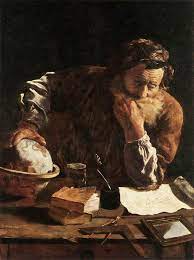 Archimedes(287 – 212 trước Công nguyên)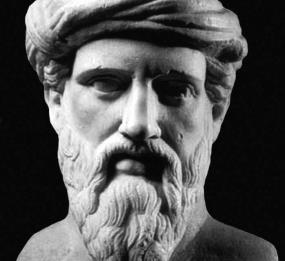 Pythagoras( 570 – 495  trước Công nguyên)HĐ CỦA GV VÀ HSSẢN PHẨM DỰ KIẾNBước 1: Chuyển giao nhiệm vụ:- GV yêu cầu HS trao đổi nhóm đôi hoàn thành Hoạt động 1:- GV cần làm rõ từng bước thực hiện với tích (–3). 4, từ đó có được ba bước thực hiện nhân hai số nguyên khác dấu.- GV dẫn dắt, giúp HS khái quát hóa  được quy tắc nhana hai số nguyên khác dấu. - GV mời một vài HS đọc quy tắc và yêu cầu HS ghi nhớ quy tắc nhân hai số nguyên khác dấu trong khung kiến thức trọng tâm. - GV lưu ý cho HS nhận xét về kết quả của tích hai số nguyên khác dấu để có được phát hiện “Tích của hai số nguyên khác dấu là số nguyên âm”.- GV yêu cầu HS áp dụng quy tắc hoàn thành VD1 nhằm củng cố các bước nhân hai số nguyên khác dấu.- GV  HS luyện tập các bước nhân hai số nguyên khác dấu qua bài Luyện tập 1. Bước 2: Thực hiện nhiệm vụ: - HS theo dõi SGK, chú ý nghe, hiểu, thảo luận, trao đổi và hoàn thành các yêu cầu.- GV: quan sát và trợ giúp HS.  Bước 3: Báo cáo, thảo luận: - Hoạt động nhóm: Các nhóm treo bảng, đại diện các nhóm trình bày kết quả. Các nhóm khác chú ý nghe, nhận xét, bổ sung.- Cá nhân: giơ tay phát biểu trình bày bảng. Bước 4: Kết luận, nhận định: GV tổng quát, nhận xét quá trình hoạt động của các HS, cho HS nhắc lại các tính chất của phép cộng.I. Phép nhan hai số nguyên khác dấuHoạt động 1:a) (- 3) . 4 = (- 3) + (- 3) + (- 3) + (- 3) = - 12b) – (3 . 4) = - (12)Vậy (- 3) . 4 = – (3 . 4)Kết luận:Để nhân hai số nguyên khác dấu, ta làm như sau:Bước 1: Bỏ dấu “-”  trước số nguyên âm, giữ nguyên số còn lại.Bước 2: Tính tích của hai số nguyên dương nhận được ở Bước 1.Bước 3:Thêm dấu “-” trước kết quả nhận được ở Bước 2, ta có tích cần tìm.* Lưu ý: Tích của hai số nguyên khác dấu là số nguyên âm.Luyện tập 1:a)  (-7).5 = -(7.5) = -35b) 11.(-13) = -(11.13) = 143HOẠT ĐỘNG CỦA GV VÀ HSSẢN PHẨM DỰ KIẾNBước 1: Chuyển giao nhiệm vụ:- GV giới thiệu HS: “Nhân hai số nguyên dương chính là nhân hai số tự nhiên khác 0” và nêu VD cho HS thực hiện phép tính.- Đối với phép nhân hai số nguyên âm, GV phân tích và cho  HS thực hiện Hoạt động 3.- Trong việc trình bày kết quả, GV nhấn mạnh sau mỗi lần giảm thừa số thứ hai 1 đơn vị thì tích tăng 3 đơn vị. Kết quả khi nhân với 2, 1, 0 là những kết quả HS đã được học, với quy luật đó cho thấy các kết quả sau cũng tuân theo quy luật đó nên tích sẽ tăng 3 đơn vị. Từ hình ảnh trực quan đó là cơ sở để nhận ra cách thức tính tích (3) . (-2). Việc so sánh tích (-3).(-2) và 3 . 2 cho thấy các kết quả bằng nhau. - Để giúp HS hình thành kiến thức mới, GV yêu cầu HS tập trung vào nhận xét được rút ra trong hoạt động khởi động :“Để tìm tích (-3) . (-2), ta chỉ việc lấy tích của hai số 3 và 2, tức là: (−3).(2) = 3 .2=6”. - Từ nhận xét đó, GV khái quát, cho HS nhận xét về dấu ở kết quả của phép tính để từ đó có được phát hiện mới “Tích của hai số nguyên cùng dấu là số nguyên dương” được trình bày trong khung lưu ý.- GV yêu cầu HS thực hiện tính tích hai số nguyên âm hoàn thành VD2, để củng cố tiến trình thực hiện phép tính theo hai bước. (GV lưu ý trong bài này cần làm rõ tiến trình chứ không chỉ tập trung vào kết quả của phép tính)- GV yêu cầu HS tự vận dụng kiến thức hoàn thành Luyện tập 2.- GV chú ý HS cách nhận biết dấu của tích.Bước 2: Thực hiện nhiệm vụ: - HS theo dõi SGK, chú ý nghe, tiếp nhận kiến thức, hoàn thành các yêu cầu, hoạt động cặp đôi, kiểm tra chéo đáp án.- GV: quan sát và trợ giúp HS. Bước 3: Báo cáo, thảo luận: - HS giơ tay phát biểu, lên bảng trình bày- Một số HS khác nhận xét, bổ sung cho bạn. Bước 4: Kết luận, nhận định: GV tổng quát lưu ý lại kiến thức trọng tâm và yêu cầu HS ghi chép đầy đủ vào vở.II. Phép nhân hai số nguyên cùng dấu1. Phép nhân hai số nguyên dương- Nhân hai số nguyên dương chính là nhân hai số tự nhiên khác 0. VD: 11 . 9 = 99;...2. Phép nhân hai số nguyên âmHoạt động 2:a)Vì tích liền sau tăng 3 đơn vị so với tích liền trước=>  (- 3) . (- 1) = 3     (- 3) . (- 2) = 6b) (- 3) . (- 2) = 3 . 2 = 6Kết luận:Để nhân hai số nguyên âm ta làm như sau:Bước 1: Bỏ dấu “-” trước mỗi số.Bước 2: Tính tích của hai số nguyên dương nhận được ở Bước 1, ta có tích cần tìm.Lưu ý:Tích của hai số nguyên cùng dấu là số nguyên dương.Luyện tập 2:a) Thay x = - 2 => - 6 . (- 2) – 12 = 12 – 12 = 0b) Thay y = - 8 => - 4 . (- 8) + 20 = 32 + 20 = 52Chú ý:Cách nhận biết dấu của tích:(+). (+)  (+)(-). (-)  (+)(+). (-)  (-)(-). (+)  (-)HOẠT ĐỘNG CỦA GV VÀ HSSẢN PHẨM DỰ KIẾNBước 1: Chuyển giao nhiệm vụ:- GV cần yêu cầu HS quan sát, nhận xét về đặc điểm các phép tính trong môi ý a, b, c, d của Hoạt động 3. Từ đó khái quát cho trường hợp tổng quát và nhận ra kết quả giống như phép nhân các số tự nhiên, phép nhân các số nguyên cũng có các tính chất: giao hoán; kết hợp; nhân với số 1; phân phối của phép nhân đối với phép cộng, phép trừ”. - GV bổ sung thêm tính chất liên quan đến phép nhân với số 0 trong khung lưu ý,- GV hướng dẫn, yêu cầu HS hoàn thành VD3:+“Làm thế nào để tính hợp lí?”+ “Khi tính tích của ba số, nên tỉnh tích hai số nào trước?”+ “Phép tính (-8).4 + (-8).6 có gì đặc biệt?” (Khi HS trả lời, GV nên yêu cầu các em lí giải về cách tính của mình)- GV yêu cầu HS vận dụng tự hoàn thành Luyện tập 3 (GV yêu cầu HS làm giải về cách rõ phép tính cần thực hiện và thực hiện từng bước để tính kết quả của phép tính đó )- Bên cạnh sử dụng đúng các quy tắc của phép nhân các số nguyên, GV giới thiệu cách sử dụng máy tính cầm tay để tính kết quả ở phần bài tập. ( GV cần làm rõ từng thao tác với các nút ấn để HS tính toán thành thạo.)Bước 2: Thực hiện nhiệm vụ: - HS theo dõi SGK, chú ý nghe, tiếp nhận kiến thức, hoàn thành các yêu cầu, hoạt động cặp đôi, kiểm tra chéo đáp án.- GV: quan sát và trợ giúp HS. Bước 3: Báo cáo, thảo luận: - HS giơ tay phát biểu, lên bảng trình bày- Một số HS khác nhận xét, bổ sung cho bạn. Bước 4: Kết luận, nhận định: GV tổng quát lưu ý lại kiến thức trọng tâm và yêu cầu HS ghi chép đầy đủ vào vở.III. Tính chất của phép nhân các số nguyênHoạt động 3:a)(- 4) . 7 = - (4 . 7) = - 287 . (- 4) = - (7 . 4) = - 28Vậy (- 4) . 7 = 7 . (- 4)b)[(- 3) . 4] . (- 5) = (- 12) . (- 5) = 12 . 5 = 60(- 3) . [4 . (- 5)] = (- 3) . (- 20) = 3 . 20 = 60Vậy [(- 3) . 4] . (- 5) = (- 3) . [4 . (- 5)]c) (- 4) . 1 = - (4 . 1) = - 4d) (- 4) . (7 + 3) = (- 4) . (10) = - 40(- 4) . 7 + 7 . (- 4) . 3 = - (4 . 7) + [- (4 . 3)] = - 28 + (- 12) = - 40Vậy (- 4) . (7 + 3) = (- 4) . 7 + 7 + (- 4) . 3Kết luận:Giống như phép nhân các số tự nhiên, phép nhân các số nguyên cũng có các tính chất: + Giao hoán: a.b = b.a+ Kết hợp: (a.b) . c = a. (b.c)+ Nhân với số 1: a.b.c =a.(b.c) = (a.b).c+  Phân phối của phép nhân đối với phép cộng, phép trừ: a.(b+c) = a.b + a.c* Lưu ý:a. 0 = 0.a = 0a.b = 0 thì hoặc a =  0 hoặc b = 0.Luyện tập 3:a) (- 6) . (- 3) . (- 5) = - (6 . 3 . 5) = - 90b) 41 . 81 – 41 . (- 19) = 41 . [81 – (- 19)] = 41 . 100 = 4100a15-311-4-3-9b614-23-1257-8a.b90-42-253500-2172a) (- 16) . (- 7) . 5= [(- 16) . 5] . (- 7) = 560.b) 11 . (- 12) + 11 . (- 18) = 11 . [(- 12) + (- 18)] = 11 . [- (12 + 18)] = 11 . (- 30) = - 330.c) 87 . (- 19) – 37 . (- 19) = (- 19) . (87 – 37) = (- 19) . 50 = - 950.d) 41 . 81 . (- 451) . 0 = 0.HĐ CỦA GV VÀ HSSẢN PHẨM DỰ KIẾNBước 1: Chuyển giao nhiệm vụ:- GV hướng dẫn, yêu cầu HS thảo luận nhóm hoàn thành Hoạt động 1.- Để giúp HS hình thành kiến thức về phép chia hai số nguyên khác dấu, GV làm rõ từng bước thực hiện với 12 : (–3), trên cơ sở đó khái quát cho trường hợp tổng quát, từ đó có được ba bước thực hiện chia hai số nguyên khác dấu. - GV cho HS nhận xét về kết quả của phép chia hết hai số nguyện khác dấu để từ đó có được phát hiện “Kết quả phép chia hết hai số nguyên khác dấu là số nguyên âm”.- GV yêu cầu HS  củng cố các bước chia hai số nguyên khác dấu qua Ví dụ 1. (GV yêu cầu HS thực hiện thao tác theo từng bước được nêu trong khung kiến thức trọng tâm, giúp HS hiểu tiến trình đi đến kết quả thay vì chỉ nêu ra kết quả)- HS luyện tập các bước chia hai số nguyên khác dấu qua Luyện tập 1. Bước 2: Thực hiện nhiệm vụ: - HS theo dõi SGK, chú ý nghe, hiểu, thảo luận, trao đổi và hoàn thành các yêu cầu.- GV: quan sát và trợ giúp HS.  Bước 3: Báo cáo, thảo luận: - HS giơ tay phát biểu, lên bảng trình bày- Một số HS khác nhận xét, bổ sung cho bạn. Bước 4: Kết luận, nhận định: GV tổng quát, nhận xét quá trình hoạt động của các HS, cho HS nhắc lại các tính chất của phép cộng.I. Phép chia hết hai số nguyên khác dấuHoạt động 1:a) Do (-3) . (-4) =  12 nên 12: (-3) = -4b) 12 : (- 3) = - (12 : 3) = -4Vậy hai phép tính 12 : (- 3) và - (12 : 3) cho kết quả bằng nhau.Kết luận:Để chia hai số nguyên khác dấu, ta làm như sau:Bước 1: Bỏ dấu “-” trước số nguyên âm, giữ số nguyên còn lại.Bước 2: Tình thương của hai số nguyên dương nhận được ở Bước 1.Bước 3: Thêm dấu “-” trước kết quả nhận được ở Bước 2, ta có thương cần tìm.Luyện tập 1:a) 36 : (- 9) = - (36 : 9) = - 4b) (- 48) : 6 = - (48 : 6) = 8HOẠT ĐỘNG CỦA GV VÀ HSSẢN PHẨM DỰ KIẾNBước 1: Chuyển giao nhiệm vụ:- GV giới thiệu, trình bày phép chia hết một số nguyên dương cho một số nguyên dương và nêu ví dụ cho HS thực hiện.- GV yêu cầu HS hoạt động cặp đôi hoàn thành Hoạt động 2:a) Tìm số thích hợp cho ?: Do (-5).4 = -20 nên (-20) : (-5) = ?b) So sánh (-20) : (-5) và 20 :  5.+ Dụng ý của câu a nhằm giúp HS từ mối liên hệ giữa phép nhân và phép chia các số nguyên để nhận ra sự tương tự khi thực hiện phép chia hai số nguyên âm. + Trong câu b yêu cầu so sánh (– 20) :(-5) và 20 : 5 nhằm giúp HS nhận ra hai kết quả bằng nhau, đó là điểm tựa cho việc rút ra kết luận “Để tìm thương (-20) :(-5), ta chỉ việc lấy 20 chia cho 5, tức là: (-20) :(-5)=20 : 5=4”.  Đây là tiền đề quan trọng cho việc khái quát để hình thành kiến thức về chia hai số nguyên âm.- GV cho HS nhận xét, khái quát để có hai bước chia hai số nguyên cùng dấu như trong khung kiến thức trọng tâm.- GV yêu cầu HS nhận xét về dấu ở kết quả của phép tính để có được phát hiện mới “Kết quả phép chia hết hai số nguyên cùng dấu là số nguyên dương”.- GV cho HS hoàn thành VD2 nhằm giúp HS củng cố tiến trình thực hiện phép tính theo hai bước. (GV lưu ý trong bài này cần làm rõ tiến trình chứ không chỉ tập trung vào kết quả của phép tính)- GV cho HS tự vận dụng làm Luyện tập 2 nhằm để HS thực hành thêm. Bước 2: Thực hiện nhiệm vụ: - HS theo dõi SGK, chú ý nghe, tiếp nhận kiến thức, hoàn thành các yêu cầu, hoạt động cặp đôi, kiểm tra chéo đáp án.- GV: quan sát và trợ giúp HS. Bước 3: Báo cáo, thảo luận: - HS giơ tay phát biểu, lên bảng trình bày- Một số HS khác nhận xét, bổ sung cho bạn. Bước 4: Kết luận, nhận định: GV tổng quát lưu ý lại kiến thức trọng tâm và yêu cầu HS ghi chép đầy đủ vào vở.II. Phép chia hết hai số nguyên cùng dấu1. Phép chia hết hai số nguyên dương.- Ta đã biết phép chia hết một số nguyên dương cho một số nguyên dương.VD: 15 : 3 = 52. Phép chia hết hai số nguyên âmHoạt động 2:a) Do (-5) . 4 = -20 nên (-20) : (-5) = 4.b)  (- 20) : (- 5) = 20 : 5 = 4Vậy hai phép tính (- 20) : (- 5) và 20 : 5 cho kết quả bằng nhau.Kết luận:Để chia hai số nguyên âm, ta làm như sau:Bước 1: Bỏ dấu “-” trước mỗi số.Bước 2: Tìm thương của hai số nguyên dương nhận được ở Bước 1, ta có thương cần tìm.Luyện tập 2:a) (- 12) : (- 6) = 12 : 6 = 2b) (- 64) : (- 8) = 64 : 8HOẠT ĐỘNG CỦA GV VÀ HSSẢN PHẨM DỰ KIẾNBước 1: Chuyển giao nhiệm vụ:- GV yêu cầu HS chia sẻ cặp đôi hoàn thành Hoạt động 3:+ Tìm số thích hợp ở ? trong bảng. + Thông qua bảng nhận ra các số nguyên mà số – 36 chia hết.- Để giúp HS hình thành khái niệm về chia hết, GV cần làm rõ số -36 có thể chia hết cho các số nguyên nào. GV liên hệ các kiến thức về ước, bội trong tập hợp số tự nhiên để giúp HS hình thành kiến thức về ước, bội trong tập hợp số nguyên như trong khung kiến thức trọng tâm.- GV yêu cầu HS tự hoàn thành VD3 nhằm giúp HS củng cố khái niệm ước, bội của só nguyên. ( GV yêu cầu HS lí giải cho các kết luận).- GV cho HS tự thực hiện VD4.- GV yêu cầu HS làm Luyện tập 3 ( GV lưu ý HS sử dụng đúng các từ “chia hết cho”, “bội”, “ước" giúp HS củng cố ngôn ngữ diễn đạt)- GV yêu cầu HS hoàn thành Luyện tập 4 (GV yêu cầu HS lí giải cho câu trả lời.)Bước 2: Thực hiện nhiệm vụ: - HS theo dõi SGK, chú ý nghe, tiếp nhận kiến thức, hoàn thành các yêu cầu, hoạt động cặp đôi, kiểm tra chéo đáp án.- GV: quan sát và trợ giúp HS. Bước 3: Báo cáo, thảo luận: - HS giơ tay phát biểu, lên bảng trình bày- Một số HS khác nhận xét, bổ sung cho bạn. Bước 4: Kết luận, nhận định: GV tổng quát lưu ý lại kiến thức trọng tâm và yêu cầu HS ghi chép đầy đủ vào vở.III. Quan hệ chia hếtHoạt động 3:a)b) Số- 36 chia hết cho các số nguyên: 1, 2, 3, 4, 6, 9, 12, 18, 36, - 1, - 2, - 3, - 4, - 6, - 9, - 12, - 18, - 36.Kết luận:Cho hai số nguyên a, b, với b 0. Nếu có số nguyên q sao cho a = b. q thì ta nói:+ a chia hết cho b;+  a là bội của b;+ b là ước của a.Luyện tập 3: a) Do – 16 = 8 . (- 2) nên  – 16 chia hết cho (- 2).b)– 18 là bội của – 6.c) 3 là ước của – 27.Luyện tập 4:a)Ư(-15) ={- 15, 5, - 5, 3, - 3, 1, - 1}Ư(- 12) = {12, - 12, 6, - 6, 4, - 4, 3, -3, 2, - 2, 1, -1}b) B(- 3) = {3, - 3, 6, - 6, 9,...}B(- 7) = {7, -7, 14, - 14, 21,...}* Lưu ý:- Nếu a là bội của b thì –a cũng là bội của b- Nếu  b là ước của a thì –b cũng là ước của a.a) (- 3). x = 36              x = 36 : (- 3)              x = - (36 : 3)              x = - 12b) (- 100) : (x + 5) = - 5 		x + 5 = (-100) : (-5)		x +5 = 20		x      = 15a) Khoảng cách giữa rặng san hô và người thợ lặn: (– 2) – (- 3) = 1 métb) Khoảng cách giữa người thợ lặn và mặt nước: 0 – (- 2) = 2 métc) Khoảng cách giữa mặt nước và con chim:  4 – 0 = 4 métd) Khoảng cách giữa rặng san hô và con chim:  4 – (- 3) = 7 mét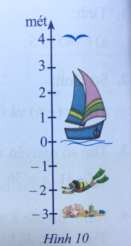 a) 4 . x + 15 = - 54 . x = - 5 – 154 . x = - 20x = - 20 : 4x = - 5b)  (- 270) : x – 20 = 70.(- 270) : x = 70 + 20 (- 270) : x = 90 x = (- 270) : 90x = - 3HOẠT ĐỘNG CỦA GV VÀ HSSẢN PHẨM DỰ KIẾNBước 1: Chuyển giao nhiệm vụ:1. Một số kiến thức về tài chính, kinh doanh- GV yêu cầu HS đọc, tìm hiểu nội dung trong SGK và giới thiệu kiến thức cơ bản về tài chính, kinh doanh và cách để tăng lợi nhuận.- GV cho HS đọc hiểu các khái niệm của các yếu tố cơ bản trong kinh doanh, sau đó GV gọi một vài HS phát biểu các khái niệm.- GV lấy ví dụ thực tế để thông qua đó giới thiệu cho HS những kiến thức về các yếu tố cơ bản trong kinh doanh:+ Vốn: số tiền ban đầu bỏ ra;+ Giá cả của mỗi mặt hàng: mua vào với giá bao nhiêu và bán ra với giá bao nhiêu;+ Chi phí vận hành: số tiền bỏ ra để thực hiện việc kinh doanh;+ Doanh thu: tổng số tiền thu được sau khi kết thúc hoạt động kinh doanh.+ Lợi nhuận: doanh thu trừ đi vốn và chi phí vận hành;+ Lãi: nếu lợi nhuận của kinh doanh là dương.+ Lỗ: nếu lợi nhuận của kinh doanh là âm.-  GV  yêu cầu HS trao đổi xác định vốn, mặt hàng, giá cả, chi phí, doanh thu, lợi nhuận, lãi, lỗ trong ví dụ sau: Cô N có 660 triệu tiền tiết kiệm. Cô N muốn mở một shop quần áo trẻ em. Cô tính toán và xác định các chi phí mở shop quần áo nhập hàng, thuê mặt bằng, trang trí không gian cửa hàng và quảng cáo online, các trang thiết bị bán hàng là 250 triệu. 150 triệu cô dùng để nhập hàng. Sau khi mở được cửa hàng được 1 thời gian, cô N tính được trung bình tổng số tiền thu được hàng tháng của cô là 88 triệu đồng. Sau 1 năm, lợi nhuận của cửa hàng của cô là bao nhiêu? Cô lãi hay lỗ? - Từ kiến thức về lợi nhuận (doanh thu trừ đi vốn ban đầu và chi phí vận hành) và doanh thu ( tổng số tiền thu được sau khi kết thúc hoạt động kinh doanh), GV đặt ra yêu cầu: + “Nêu các cách thức để tăng lợi nhuận”.+ “ Nêu các cách để tăng doanh thu”- GV tổng quát lại đi đến kết luận như trong SGK: + Các cách thức tăng lợi nhuận đó là: tăng doanh thu, giảm chi phí vận hành và vốn.+ Có hai cách để tăng doanh thu là: nâng giá mặt hàng hoặc thu hút người  mua để bán được nhiều hàng.- GV mời một vài HS đọc nội dung kiến thức trong mục c) Các cách để tăng lợi nhuận.2. Kiến thức toán học- Từ kiến thức về lợi nhuận, GV đặt kí hiệu: A là  doanh thu, B là vốn, C là chi phí vận hành và yêu cầu HS nêu phép toán để tính lợi nhuận theo A, B, C.- GV chốt lại công thức: Lợi nhuận = A -  (B + C)- GV cho HS đọc và phân tích yêu cầu đề bài Ví dụ và yêu cầu HS trao đổi, thảo luận nhóm 4 thực hành tính toán để hoàn thành bài.3. Kĩ năng tìm kiếm thông tin và trình bày sản phẩm.- GV giao nhiệm vụ cho HS về nhà tìm kiếm thông tin về tài chính và trình bày sản phẩm qua cha mẹ, người thân trong gia đình và qua các phương tiện thông tin truyền thông.Bước 2: Thực hiện nhiệm vụ: - HS theo dõi SGK, chú ý nghe, tiếp nhận kiến thức, tiếp nhận nhiệm vụ hoạt động cặp  đôi và hoàn thành các yêu cầu.- GV: quan sát và trợ giúp HS. Bước 3: Báo cáo, thảo luận: - HS giơ tay phát biểu, trình bày tại chỗ.- Một số HS khác nhận xét, bổ sung cho bạn. Bước 4: Kết luận, nhận định: - GV chốt lại đáp án và tổng quát lại các khái niệm về tài chính, kinh doanh .I. NỘI DUNG CHÍNH CỦA CHỦ ĐỀ1. Một số kiến thức về tài chính, kinh doanha) Tài chính:- Tài chính là tổng số tiền có được của một cá nhân, một tổ chức, một doanh nghiệp, hoặc một quốc gia.- Tài chính của một cá nhân được gọi là tài chính cá nhân.b) Kinh doanh- Kinh doanh bao gồ những hoạt động mua và bán.- Các yếu tố cơ bản trong kinh doanh:+ Vốn+ Giá cả của mỗi mặt hàng+ Chi phí vận hành+ Doanh thu+ Lợi nhuận+ Lãi+ LỗKết quả VD:+ Vốn: 660 triệu.+ Mặt hàng : quần áo.+ Chi phí vận hành: 250 triệu + 150 triệu = 400 triệu.+ Doanh thu: 88 triệu/ tháng.c) Các cách để tăng lợi nhuận:-  Tăng doanh thu: Có hai cách để tăng doannh thu:+ Nâng giá mặt  hàng;+ Thu hút người mua để bán được nhiều hàng.-  Giảm chi phí vận hành và vốn.2. Kiến thức toán học:Kết luận:Công thức tính lợi nhuận:Lợi nhuận = A -  ( B + C)Trong đó: A là doanh thuB là vốn.C là chi phí vận hành.Ví dụ:- Trong ngày đầu tiên, ta thấy:+ Số tiền ban đầu cửa hàng bỏ ra là: 450 000. 10 = 4 500 000 ( đồng).+ Doanh thu của cửa hàng là: 600 000 .10 = 6 000 000 (đồng)+ Lợi nhuận của cửa hàng là:6 000 000 – 4 500 000  =  1 500 000 ( đồng). - Trong ngày tiếp theo, ta thấy:+ Số tiền ban đầu cửa hàng bỏ ra là: 450 000. 15 = 6 750 000 ( đồng).+ Doanh thu của cửa hàng là: 560 000 . 15 = 8 400 000 (đồng)+ Lợi nhuận của cửa hàng là:8 400 000 – 6 750 000  =  1 650 000 ( đồng).- Do 1 650 000 > 1 500 000 =>  Cửa hàng đã thu được lợi nhuận hơn trong ngày thứ hai.3. Kĩ năng tìm kiếm thông tin và trình bày sản phẩm.Sản phẩmGiá mua vàoGiá bán raSố lượng muaSố lượng bánLợi nhuậnSản phẩmGiá mua vàoGiá bán raSố lượng muaSố lượng bánLợi nhuận